Рассмотрено	              Согласовано	                                         Утверждаюна заседании МО	                     зам. директора	                                   Директор МОУ «СОШ №3Протокол № ______	                     по УМР	                                   им. С.В. Ишеева»от __________2014 г.	                     ________________	                            г. Ясногорска Тульской 	                     Самсонова Н. С.	                            области»	                                     _____________                                                                                                                                  Беломытцева И. А.Тематическое планированиепо математике в 1 Б классена 2014-2015 учебный год      132 часа в год, 4 часа в неделю       Мониторинг стартовой готовности первоклассников к обучению в школе - 1       Диагностика метапредметных и личностных результатов - 2       Итоговая комплексная работа – 1       Мониторинг УУД - 1                                                                                                                               Составил: учитель	                                              МОУ «СОШ №3 им. С. В. Ишеева»	                                              г. Ясногорска Тульской области»		Чубукова Н. Н.Тематическое планирование составлено на основе рабочей программы  по  математике (Утверждено педагогическим советом №            ,  от                 2014    г.)Тематическое планирование по математике.1 класс132 часа (125 ч. + 9 ч.)Нестандартные уроки.Консультация для родителей по теме: «Дидактические игры на развитие внимания младших школьников».Консультация для родителей по теме: «Признаки предметов», «Группы».Консультация для родителей по теме: «Сравнение чисел».Консультация для родителей по теме: «Дидактические игры на развитие логического мышления».Консультация для родителей по теме: «Письмо цифр 1-5, состав чисел 1-5».Консультация для родителей по теме: «Замкнутые и незамкнутые кривые линии. Множества».Консультация для родителей по теме: «Равенства и неравенства».Консультация для родителей по теме: «Сложение и вычитание чисел».Консультация для родителей по теме: «Решение задач».Контрольно –оценочная деятельность по предмету  «Математика»График проведения контроля по предмету "Математика"1 класс(132  ч - 4 часа в неделю)График мониторинга метапредметных результатов по предмету  «Математика» в 1  классах  на 2014-2015 уч. годПроверочная работа №1 «Подготовительная работа»Вариант 1.Цель: проверить умение: вести порядковый счёт, дополнять ряд чисел, контролировать результат; измерять длину отрезка; решать текстовую задачу в одно действие, планировать и контролировать ход решения; понимать  математическую запись и её дополнять; решать логическую задачу. Запиши пропущенные при счёте числа.11,        , 13,  14,         ,         ,  17,        ,        .Измерь и запиши длину отрезка.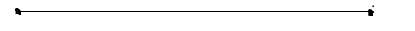 В реке плавают 9 птиц. Лебедей  - 3, а остальные -  утки. Сколько уток?Юра нашёл 4 гриба, а Катя -5. Сколько грибов нашли дети?5.	Заполни пропуски          7 -        = 3	       + 4 = 14	                    10 = 2 + 2 +	+ 4 = 9	13 -     = 10	                      9  =  2 + 1 + Вставь пропущенные знаки действия		7 ….2 = 5	1 …. 2 = 3	5 …. 4 = 1	3 …. 4 = 7Выполни умножение:		4 × 3 =     Выполни деление: ÷ 4 = Реши логическую задачу.Аня выше  Славы, Катя ниже Славы. Кто выше Аня, Катя или Слава?Проверочная работа №1 «Подготовительная работа»Цель: проверить умение: вести порядковый счёт, дополнять ряд чисел, контролировать результат; измерять длину отрезка; решать текстовую задачу в одно действие, планировать и контролировать ход решения; понимать  математическую запись и её дополнять; решать логическую задачу. Вариант 2.Запиши пропущенные при счёте числа.      ,    12,       ,      ,  15,   16,       ,       .Измерь и запиши длину отрезка. Дедушка и внук поймали 10 окуней. Внук поймал 3 окуня. Сколько окуней поймал  дедушка? Над цветком летают 2 пчелы и 3 шмеля. Сколько насекомых летает над цветком?Заполни пропуски          7 -        = 3	       + 4 = 14	                    10 = 2 + 2 +	+ 4 = 9	13 -     = 10	                      9  =  2 + 1 + Вставь пропущенные знаки действия….2 = 5                	1 …. 2 = 3	5 …. 4 = 1	3 …. 4 = 77.	Выполни умножение:3× 5 = 8.    Выполни деление:÷  3 = 9. Какая из девочек самая быстрая? Ира медлительнее Маши, Маша медлительнее Оли.Проверочная работа №2  « Сложение и вычитание  в пределах 10»Цель: проверить умение понимать математические записи, использовать способы выполнения арифметического действия, выполнять сложение и вычитание  в пределах 10 без перехода через десяток; умение решать текстовую задачу в одно действие; преобразовывать группы предметов путём увеличения, уменьшения их элементов. ВАРИАНТ 11. Заполни пропуски.3 + 7 = …              4 + 5 = …            9 – 9 = …           8 – 3 + 4 = …1 + 9 = …              8 + 2 = …            5 – 3 = …           10 – 3 + 2 = …2. Реши задачу.У Оли      * * * * *У Юли – на 2 больше.Сколько звездочек у Юли?Решение…………………………………………………………………………Ответ………………………………………………………………………………3. Какие знаки пропущены? ( +, - )9 … 3 … 2 = 84. Выполни действия, запиши конечный результат.10 – 2 – 3 + 1 – 2 – 3 = …9 – 3 + 2 – 3 – 3 + 2 =…5. Нарисуй 9 треугольников, закрась их красным и синим карандашом так, чтобы красных треугольников было на один больше, чем синих. ВАРИАНТ 21. Заполни пропуски.2 + 8 = …              7 + 3 = …            8 – 4 = …           10 – 2 + 1 = …4 + 6 = …              3 + 4 = …            7 – 3 = …           2 + 3 – 4 = …2. Реши задачу.У Миши     * * * * *У Алеши – на 3 меньше.Сколько звездочек у Алеши?Решение…………………………………………………………………………Ответ……………………………………………………………………………3. Какие знаки пропущены? ( +, - )6 … 3 … 2 = 74. Выполни действия, запиши конечный ответ.8 – 1 – 3 + 2 – 3 + 1 – 2 = …9 + 1 – 2 – 3 + 1 + 2 – 3 = …5. Нарисуйте 10 квадратов, закрась их красным и синим карандашом так, чтобы красных кружков было на два больше, чем синих.Проверочная работа № 3  «Сравнение чисел»Цель: проверить умение вести порядковый счёт, записывать числа в порядке увеличения (уменьшения); сравнивать числа; измерять длины отрезков, сравнивать их; решать текстовые задачи на увеличение (уменьшение) числа на несколько единиц, планировать и контролировать ход решения; решать логические задачи.Вариант 1.Запиши числа 10, 8, 16, 19, 12, 5 по порядку, начиная с самого большого.А сколько 6 меньше 10? Ответ: на  ___.     На сколько 12 больше 5? Ответ: на  ___.На сколько сантиметров верхний отрезок длиннее нижнего? 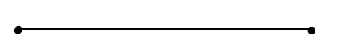 	Ответ: на _____см.На столе стоят 5 чашек, а стаканов на 4 больше. Сколько стаканов на столе?Продали 15 арбузов, а дынь – на 6меньше. Сколько продали дынь?Мите 3 года. Он на год младше Лиды. Сколько лет Лиде?		Вариант 2.Запиши числа 14, 8, 4, 2, 20, 18 по порядку, начиная с самого маленького.А сколько 7 меньше 9? Ответ: на  ___.     На сколько 11 больше 6? Ответ: на  ___.На сколько сантиметров верхний отрезок короче  нижнего? 	Ответ: на _____см. По шоссе к вокзалу едут 8 автобусов, а автомашин на 5 больше. Сколько едет автомашин? В зоопарке живут 6 львов, а тигров на 1 меньше. Сколько тигров в зоопарке? Юре  6 лет. Он на 1 год старше Юли. Сколько лет Юле?Проверочная работа № 4«Сложение и вычитание чисел от 1 до 9 с переходом через десяток».Цель: проверить умение решать текстовые задачи в два действия, планировать и контролировать ход решения; решать логические задачи; использовать способы выполнения арифметического действия, выполнять сложение и вычитание  в пределах 20 с переходом через десяток.		1 вариант.Выполни действия.9 + 5 = 	12 – 7 =5 + 8 =	11 – 6 =Вычисли.(7+ 6) – 9 =	16 – (6 + 4) =С крыши свисало 12 сосулек. Днём растаяло 5 сосулек, а к вечеру ещё 4. Сколько сосулек осталось?К какому числу надо прибавить 7, чтобы получить 13?2 вариант.Выполни действия.8 + 8 = 	11 – 9 =7 + 9 =	13 – 7 =Вычисли.(12 - 8) + 9 =	15 – (3 +7) =На карусели 15 мест. Девочки заняли 6 мест, а мальчики – 3 места. Сколько мест осталось свободными?Из какого числа надо вычесть 6, чтобы получить 9?Контрольная работа (итоговая)«Программный материал за курс 1 класса».Цель: проверить умение решать текстовые задачи в одно действие, планировать и контролировать ход решения; решать логические задачи; использовать способы выполнения арифметического действия, выполнять сложение и вычитание  в пределах 20 без перехода и  с переходом через десяток; измерять длину отрезка; переводить одни единицы измерения в другие.Вариант 1.В школе дети съели 16 порций манной каши, а гречневой на 6 порций меньше. Сколько порций гречневой каши съели дети?Запиши результаты действий.3 + 7 = 	14 – 5 =	6 + 5 =9 + 6 =                                 12 – 3 =	4 + 8 =Измерь и запиши длину отрезка.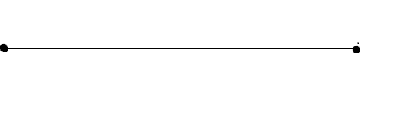 Заполни пропуски.1 дм 8 см = …..см16 см = …..дм …..смХватит ли четырёх двухместных лодок, чтобы разместить в них 10 человек?Отметь верный ответ.Да НетСколько всего отрезков изображено на рисунке?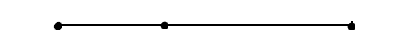 Отметь  верный ответ.1 234	Вариант 2.Туристы ехали в поезде 14 часов, а затем плыли на катере. На катере они были в пути на 4 часа меньше. Сколько времени туристы плыли на катере?Запиши результаты действий.5 + 8 = 	15 – 7 =	7 + 2 =9 + 8 =                                 11 – 3 =	6 + 5 =Измерь и запиши длину отрезка.Заполни пропуски.1 дм 7 см = …..см15 см = …..дм …..смХватит ли10 слив, чтобы их раздать по 3 штуки троим детям?Отметь верный ответ.Да НетСколько всего отрезков изображено на рисунке?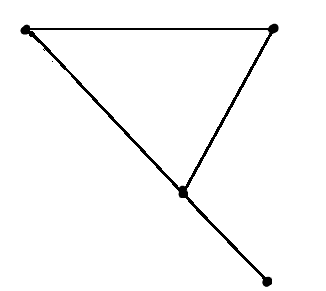 Отметь  верный ответ.1 234Личностные, метапредметные и предметные результаты освоения курса математикиЛичностными результатами обучения учащихся являются:- самостоятельность мышления; умение устанавливать, с какими учебнымизадачами ученик может самостоятельно успешно справиться;- готовность и способность к саморазвитию;- сформированность мотивации к обучению;- способность характеризовать и оценивать собственные математические знания и умения;- заинтересованность в расширении и углублении получаемых математических знаний;- готовность использовать получаемую математическую подготовку в учебной деятельности и при решении практических задач, возникающих в повседневной жизни;- способность преодолевать трудности, доводить начатую работу до ее завершения;- способность к самоорганизованности;- высказывать собственные суждения и давать им обоснование;- владение коммуникативными умениями с целью реализации возможностей успешного сотрудничества с учителем и учащимися класса (при групповой работе, работе в парах, в коллективном обсуждении математических проблем).Метапредметными результатами обучения являются:- владение основными методами познания окружающего мира (наблюдение, сравнение, анализ, синтез, обобщение, моделирование);- понимание и принятие учебной задачи, поиск и нахождение способов ее решения;- планирование, контроль и оценка учебных действий; определение наиболее эффективного способа достижения результата;- выполнение учебных действий в разных формах (практические работы, работа с моделями и др.);- создание моделей изучаемых объектов с использованием знаково - символических средств;- понимание причины неуспешной учебной деятельности и способность конструктивно действовать в условиях неуспеха;- адекватное оценивание результатов своей деятельности;- активное использование математической речи для решения разнообразных коммуникативных задач;- готовность слушать собеседника, вести диалог;- умение работать в информационной среде.Предметными результатами учащихся на выходе из начальной школы являются:- овладение основами логического и алгоритмического мышления, пространственного воображения и математической речи;- умение применять полученные математические знания для решения учебно-познавательных и учебно-практических задач, а также использовать эти знания для описания и объяснения различных процессов и явлений окружающего мира, оценки их количественных и пространственных отношений;- овладение устными и письменными алгоритмами выполнения арифметических действий с целыми неотрицательными числами, умениямивычислять значения числовых выражений, решать текстовые задачи, измерять наиболее распространенные в практике величины, распознавать и изображать простейшие геометрические фигуры;- умение работать в информационном поле (таблицы, схемы, диаграммы, графики, последовательности, цепочки, совокупности); представлять, анализировать и интерпретировать данные.Планируемые результаты обучения     К концу обучения в первом классе ученик научится:называть:— предмет, расположенный левее (правее), выше (ниже) данного предмета, над (под, за) данным предметом, между двумя предметами;— натуральные числа от 1 до 20 в прямом и в обратном порядке, следующее (предыдущее) при счете число;— число, большее (меньшее) данного числа (на несколько единиц);— геометрическую фигуру (точку, отрезок, треугольник, квадрат, пятиугольник, куб, шар);различать:— число и цифру;— знаки арифметических действий;— круг и шар, квадрат и куб;— многоугольники по числу сторон (углов);— направления движения (слева направо, справа налево, сверху вниз, снизу вверх);читать:— числа в пределах 20, записанные цифрами;— записи вида 3 + 2 = 5, 6 – 4 = 2, 5  2 = 10, 9 : 3 = 3.сравнивать— предметы с целью выявления в них сходства и различий;— предметы по размерам (больше, меньше);— два числа (больше, меньше, больше на, меньше на);— данные значения длины;— отрезки по длине;воспроизводить:— результаты табличного сложения любых однозначных чисел;— результаты табличного вычитания однозначных чисел;— способ решения задачи в вопросно-ответной форме.распознавать:— геометрические фигуры;моделировать:— отношения «больше», «меньше», «больше на», «меньше на» с использованием фишек, геометрических схем (графов) с цветными стрелками;— ситуации, иллюстрирующие арифметические действия (сложение, вычитание, умножение, деление);— ситуацию, описанную текстом арифметической задачи, с помощью фишек или схематического рисунка;характеризовать:— расположение предметов на плоскости и в пространстве;— расположение чисел на шкале линейки (левее, правее, между);— результаты сравнения чисел словами «больше» или «меньше»;— предъявленную геометрическую фигуру (форма, размеры);— расположение предметов или числовых данных в таблице (верхняя, средняя, нижняя) строка, левый (правый, средний) столбец;анализировать:— текст арифметической задачи: выделять условие и вопрос, данные и искомые числа (величины);— предложенные варианты решения задачи с целью выбора верного или оптимального решения;классифицировать:— распределять элементы множеств на группы по заданному признаку;упорядочивать:— предметы (по высоте, длине, ширине);— отрезки в соответствии с их длинами;— числа (в порядке увеличения или уменьшения);конструировать:— алгоритм решения задачи;— несложные задачи с заданной сюжетной ситуацией (по рисунку, схеме);контролировать:— свою деятельность (обнаруживать и исправлять допущенные ошибки);оценивать:— расстояние между точками, длину предмета или отрезка (на глаз);— предъявленное готовое решение учебной задачи (верно, неверно).решать учебные и практические задачи:— пересчитывать предметы, выражать числами получаемые результаты;— записывать цифрами числа от 1 до 20, число нуль;— решать простые текстовые арифметические задачи (в одно действие);— измерять длину отрезка с помощью линейки;— изображать отрезок заданной длины;— отмечать на бумаге точку, проводить линию по линейке;— выполнять вычисления (в том числе вычислять значения выражений, содержащих скобки);— ориентироваться в таблице: выбирать необходимую для решения задачи информацию.К концу обучения в первом классе ученик может научиться:сравнивать:— разные приёмы вычислений с целью выявления наиболее удобного приема;воспроизводить:— способ решения арифметической задачи или любой другой учебной задачи в виде связного устного рассказа;классифицировать:— определять основание классификации;обосновывать:— приемы вычислений на основе использования свойств арифметических действий;контролировать деятельность:— осуществлять взаимопроверку выполненного задания при работе в парах;решать учебные и практические задачи:— преобразовывать текст задачи в соответствии с предложенными условиями;— использовать изученные свойства арифметических действий при вычислениях;— выделять на сложном рисунке фигуру указанной формы (отрезок, треугольник и др.), пересчитывать число таких фигур;— составлять фигуры из частей;— разбивать данную фигуру на части в соответствии с заданными требованиями;— изображать на бумаге треугольник с помощью линейки;— находить и показывать на рисунках пары симметричных относительно осей симметрии точек и других фигур (их частей);— определять, имеет ли данная фигура ось симметрии и число осей, — представлять заданную информацию в виде таблицы;— выбирать из математического текста необходимую информацию для ответа на поставленный вопрос.Материально-техническое обеспечение образовательного процесса по предмету «Математика» Печатные средства обучения:Для учителя:Рудницкая В.Н. Программа четырехлетней начальной школы по математике: проект «Начальная школа XXI века». М.: Вентана-Граф,2013.Рудницкая В.Н., Кочурова Е.Э., Рыдзе О.А. Математика: 1 класс : методическое пособие: проект «Начальная школа XXI века». Издание второе, переработанное. М.: Вентана-Граф,2014.Рудницкая В.Н., Юдачева Т.В. Математика в начальной школе: проверочные и контрольные работы: проект «Начальная школа XXI века». Издание второе, переработанное. М.: Вентана-Граф,2013.Рудницкая В.Н., Юдачёва Т. В. Математика в начальной школе: устные вычисления: методическое пособие. - М.: Вентана-Граф,2013.Для учащихся:Рудницкая В.Н., Кочурова Е.Э., Рыдзе О.А. Математика: 1 класс, учебник для учащихся общеобразовательных учреждений: в 2 ч. М.: Вентана-Граф,2014.Кочурова Е.Э. , Рудницкая В.Н . Математика: 1 класс: рабочая тетрадь для учащихся общеобразовательных учреждений: №1, №2, №3. М.: Вентана-Граф,2014Кочурова Е. Э. Я учусь считать: Рабочая тетрадь: 1 класс. – М.: Вентана - Граф, 2014.Рудницкая В.Н. Математика, 1 класс, дидактические материалы : в 2 ч.- М.: Вентана - Граф, 2014.Раздаточные средства обучения (приложения к учебникам и рабочим тетрадям для 1-2 классов).Технические средства обучения и оборудование:Ноутбук.Проектор.Интерактивная доска.Измерительные приборы: весы, часы.Демонстрационные инструменты: линейка, угольник, циркуль.Наборы пространственных геометрических фигур: куб, шар, конус, цилиндр, разные виды многогранников.Индивидуальные пособия и инструменты: ученическая линейка, чертёжный угольник, циркуль, палетка.     Наглядные пособия:Комплект таблиц для начальной школы «Математика. 1 класс».Комплект наглядных пособий «Геометрический материал в начальной школе».Набор цифр и геометрического материала.Наборы предметных картинок для устного счета.     Информационно-коммуникативные средства:Электронный образовательный ресурс: математика: 1 класс: проект «Начальная школа XXI века». Издание второе, переработанное. М.: Вентана-Граф,2011. (CD)В помощь учителю: ИКТ: математика: мультимедийное сопровождение уроков в начальной школе. Волгоград: Учитель, 2010. (CD)Электронное приложение к газете «Первое сентября: Начальная школа». (CD)Рудницкая В. Н. Математика: тематическое планирование: 1-4 классы. - М.: Вентана - Граф, 2014Математика. Математические таблицы 1-4 классы: Наглядное пособие для интерактивных досок с тестовыми заданиями. ООО «Экзамен-Медиа», 2011.Математика. 1 класс: Наглядное пособие для интерактивных досок с тестовыми заданиями. ООО «Экзамен-Медиа».№п/пНаименование раздела.темы урокаКол-воча-совДеятельность  учащихсяДеятельность  учащихсяОсвоение предметных знаний (базовые понятия)Планируемые        результатыПланируемые        результатыДата прове-дения№п/пНаименование раздела.темы урокаКол-воча-совДеятельность  учащихсяДеятельность  учащихсяУниверсальные учебные действия.Универсальные учебные действия.Дата прове-денияПодготовительный период – 56 часов.Подготовительный период – 56 часов.Подготовительный период – 56 часов.Подготовительный период – 56 часов.Подготовительный период – 56 часов.Подготовительный период – 56 часов.Подготовительный период – 56 часов.Подготовительный период – 56 часов.Подготовительный период – 56 часов.1.Вводный урок. Сравниваем. УУД: принимать и сохранять учебную задачу; определять последовательность необходимых операций (алгоритм действия).1Сравнить объекты. Рассказать о результатах сравнения. Использовать выбранный (подходящий) способ сравнения.  Моделировать  (обозначать фишкой).Выполнить классификацию: распределить предметы  на группы. Дать название каждой группе.Сравнить объекты. Рассказать о результатах сравнения. Использовать выбранный (подходящий) способ сравнения.  Моделировать  (обозначать фишкой).Выполнить классификацию: распределить предметы  на группы. Дать название каждой группе.Сходство и различия предметов. Предметы, обладающие или не обладающие указанным свойством и формой. Свойства предметов (цвет, форма, размер, материал и др).Познавательные: определение свойств предмета;; сравнение предметов по форме, цвету, расположению; выделение из множества предметов один или нескольких предметов по заданному свойству.Регулятивные: принимать и сохранять учебную задачу; определять последовательность необходимых операций (алгоритм действия).Коммуникативные: выстраивать коммуникативно-речевые действия, направленные на учет позиции собеседника (вслух говорит один, а другие внимательно слушают).Личностные: расширять познавательные интересы и учебные мотивы.Познавательные: определение свойств предмета;; сравнение предметов по форме, цвету, расположению; выделение из множества предметов один или нескольких предметов по заданному свойству.Регулятивные: принимать и сохранять учебную задачу; определять последовательность необходимых операций (алгоритм действия).Коммуникативные: выстраивать коммуникативно-речевые действия, направленные на учет позиции собеседника (вслух говорит один, а другие внимательно слушают).Личностные: расширять познавательные интересы и учебные мотивы.2.092.Называем по порядку: слева направо, справа налево. УУД: удерживать цель деятельности до  получения ее результата; оценивать (сравнивать с эталоном) результаты деятельности (чужой, своей)1Составить по данному рисунку предложения с разными объектами, опираясь на образец. Выделить элементы множеств. Назвать предметы в заданном порядке. Выполнить классификацию. Оценить (верно, неверно) порядок расположения героев сказки «Репка». Назвать правильный порядок. Назвать несколько разных способов подсчёта героев сказки.Составить по данному рисунку предложения с разными объектами, опираясь на образец. Выделить элементы множеств. Назвать предметы в заданном порядке. Выполнить классификацию. Оценить (верно, неверно) порядок расположения героев сказки «Репка». Назвать правильный порядок. Назвать несколько разных способов подсчёта героев сказки.Направление движения. Упорядочивание предметов по направлению и размеру. Классификация предметов.Познавательные: определение движения; упорядочивание предметов по направлению и размеру; классификация предметов по заданным свойствам.Регулятивные: удерживать цель деятельности до получения ее результата; оценивать (сравнивать с эталоном) результаты деятельности (чужой, своей).Коммуникативные: характеризовать существенный признак разбиения предметов на группы (классификации); приводить доказательства истинности проведенной классификации.Личностные: сформированность мотивации к обучению.Познавательные: определение движения; упорядочивание предметов по направлению и размеру; классификация предметов по заданным свойствам.Регулятивные: удерживать цель деятельности до получения ее результата; оценивать (сравнивать с эталоном) результаты деятельности (чужой, своей).Коммуникативные: характеризовать существенный признак разбиения предметов на группы (классификации); приводить доказательства истинности проведенной классификации.Личностные: сформированность мотивации к обучению.3.093. Знакомимся с таблицей. УУД: договариваться и приходить к общему решению в совместной деятельности.1Ответить на вопросы, используя слова строка, столбец, слева сверху, справа снизу. Выбирать и называть геометрические фигуры, их расположение в таблице с опорой на инструкцию. Провести самопроверку (сравнить свою работу и образец на доске) Найти фигуры в нижней строке и сравнить их. Выполнить моделирование: выложить в соответствии с иллюстрациями; прослушанными предложениями. Описать словами пространственные отношения между объектами.Ответить на вопросы, используя слова строка, столбец, слева сверху, справа снизу. Выбирать и называть геометрические фигуры, их расположение в таблице с опорой на инструкцию. Провести самопроверку (сравнить свою работу и образец на доске) Найти фигуры в нижней строке и сравнить их. Выполнить моделирование: выложить в соответствии с иллюстрациями; прослушанными предложениями. Описать словами пространственные отношения между объектами.Работа с таблицей. Строка и столбец. Описание местоположения фигуры в таблице. Соединение точек в соответствии с заданным направлением.Познавательные: описание местоположения фигуры в таблице; логические – установление причинно-следственных связей.Регулятивные: определять цель деятельности на уроке с помощью учителя; пытаться предлагать способ решения.Коммуникативные: договариваться и приходить к общему решению в совместной деятельности.Личностные: сформированность мотивации к обучению.Познавательные: описание местоположения фигуры в таблице; логические – установление причинно-следственных связей.Регулятивные: определять цель деятельности на уроке с помощью учителя; пытаться предлагать способ решения.Коммуникативные: договариваться и приходить к общему решению в совместной деятельности.Личностные: сформированность мотивации к обучению.4.094.Сравниваем. Расположение на плоскости групп предметов. УУД: адекватно воспринимать оценку учителя и одноклассников.1С помощью слов внутри, вне составить предложения о расположении геометрических фигур. Самостоятельно расположить фигуры внутри и вне кольца. Проверить выполнение (по образцу на доске). Моделировать заданную ситуацию с помощью фишек. Обсудить разные варианты моделирования состава числа 5.С помощью слов внутри, вне составить предложения о расположении геометрических фигур. Самостоятельно расположить фигуры внутри и вне кольца. Проверить выполнение (по образцу на доске). Моделировать заданную ситуацию с помощью фишек. Обсудить разные варианты моделирования состава числа 5.Понятия: внутри, вне замкнутого контура, дорисовывание линий. Соединение точек в соответствии с заданным направлением.Познавательные: определение и различение понятий «внутри», «вне замкнутого контура»; сравнение предметов по форме, цвету, размеру.Регулятивные: оценивать уровень владения тем или иным учебным действием (отвечать на вопрос «Что я не знаю и не умею?»).Коммуникативные: учитывать разные мнения и стремиться к координации разных позиций в сотрудничестве.Личностные: заинтересованность в расширении и углублении получаемых математических знаний.Познавательные: определение и различение понятий «внутри», «вне замкнутого контура»; сравнение предметов по форме, цвету, размеру.Регулятивные: оценивать уровень владения тем или иным учебным действием (отвечать на вопрос «Что я не знаю и не умею?»).Коммуникативные: учитывать разные мнения и стремиться к координации разных позиций в сотрудничестве.Личностные: заинтересованность в расширении и углублении получаемых математических знаний.9.095.Числа и цифры. Работаем с числами от 1 до 5. УУД: планировать свои действия в соответствии с поставленной задачей.1Посчитать предметы и подобрать карточку с числом. Рассмотреть образец выполнения задания (в голубой рамке) и действовать по плану. Устанавливать порядок чисел при счёте. Характеризовать расположение чисел на шкале линейки. Сравнить предметы по длине, используя слова длиннее, короче. Выполнять указания учителя по проведению линий при написании цифры 1.Посчитать предметы и подобрать карточку с числом. Рассмотреть образец выполнения задания (в голубой рамке) и действовать по плану. Устанавливать порядок чисел при счёте. Характеризовать расположение чисел на шкале линейки. Сравнить предметы по длине, используя слова длиннее, короче. Выполнять указания учителя по проведению линий при написании цифры 1.Число и цифра 1. Число как результат счета предметов и как результат измерения величин. Счет предметов в пределах 5.Познавательные: соотношение числа 1 с количеством предметов; построение речевого высказывания в устной форме с использованием слов «длиннее», «короче»; /осуществление сравнения предметов.Регулятивные: планировать свои действия в соответствии с поставленной задачей.Коммуникативные: выстраивать коммуникативно-речевые действия, направленные на учет позиции собеседника (вслух говорит один, а другие внимательно слушают).Личностные: иметь желание учиться; оценивать свою активность.Познавательные: соотношение числа 1 с количеством предметов; построение речевого высказывания в устной форме с использованием слов «длиннее», «короче»; /осуществление сравнения предметов.Регулятивные: планировать свои действия в соответствии с поставленной задачей.Коммуникативные: выстраивать коммуникативно-речевые действия, направленные на учет позиции собеседника (вслух говорит один, а другие внимательно слушают).Личностные: иметь желание учиться; оценивать свою активность.10.096.Работаем с числами от 6 до 9. Число и цифра 2. УУД: расширять познавательные интересы, учебные мотивы.1Пересчитывать предметы, выражать числами получаемые результаты. Называть числа от 1 до 9  в прямом и обратном порядке Характеризовать расположение чисел (от 1 до 9) на шкале линейки. Определить истинность несложных утверждений (верно, неверно). Объяснить выполненный шаг в заполнении таблицы и дать характеристику фигуры: назвать её признаки. Расположить фигуры в таблице в соответствии с указанными требованиями. Моделировать ситуацию, иллюстрирующую арифметическое действие. Выполнять указания учителя по проведению линий при написании цифры 2.Пересчитывать предметы, выражать числами получаемые результаты. Называть числа от 1 до 9  в прямом и обратном порядке Характеризовать расположение чисел (от 1 до 9) на шкале линейки. Определить истинность несложных утверждений (верно, неверно). Объяснить выполненный шаг в заполнении таблицы и дать характеристику фигуры: назвать её признаки. Расположить фигуры в таблице в соответствии с указанными требованиями. Моделировать ситуацию, иллюстрирующую арифметическое действие. Выполнять указания учителя по проведению линий при написании цифры 2.Число и цифра 2. Число как результат счета предметов и как результат измерения величин. Счет предметов в пределах 10. Прямой и обратный счет.Познавательные: построение речевого высказывания в устной форме с использованием понятий «потом», «после этого», «слева», «справа», «между»; осуществление сравнения предметов.Регулятивные:  планировать решение учебной задачи: выстраивать последовательность необходимых операций.Коммуникативные: формулировать собственное мнение и позицию.Личностные: расширять познавательные интересы, учебные мотивы.Познавательные: построение речевого высказывания в устной форме с использованием понятий «потом», «после этого», «слева», «справа», «между»; осуществление сравнения предметов.Регулятивные:  планировать решение учебной задачи: выстраивать последовательность необходимых операций.Коммуникативные: формулировать собственное мнение и позицию.Личностные: расширять познавательные интересы, учебные мотивы.11.097.Конструируем. УУД: удерживать цель до получения ее результата; корректировать деятельность: вносить изменения в процесс с учетом возникших трудностей и ошибок; намечать способы их устранения.1Устанавливать последовательность этапов работы при конструировании фигуры. Конструировать фигуры из частей: «уголков», деталей «Танграма» Установить, какого числа нет в таблице. Оценить процесс и результат выполнения задания, опираясь на карточку-помощницу. Проводить линии от определённой точки в заданном направлении. Выполнять указания учителя по проведению линий при написании цифр 1, 2.Устанавливать последовательность этапов работы при конструировании фигуры. Конструировать фигуры из частей: «уголков», деталей «Танграма» Установить, какого числа нет в таблице. Оценить процесс и результат выполнения задания, опираясь на карточку-помощницу. Проводить линии от определённой точки в заданном направлении. Выполнять указания учителя по проведению линий при написании цифр 1, 2.Работа с набором «Уголки», «Танграм». Составление фигуры из двух  «уголков». Счет в пределах 10. Письмо цифр 1, 2.Познавательные: составление фигуры из двух «уголков»; выделение общего и частного.Регулятивные: удерживать цель до получения ее результата; корректировать деятельность: вносить изменения в процесс с учетом возникших трудностей и ошибок; намечать способы их устранения.Коммуникативные: контролировать действия партнера; строить понятные для партнера высказывания.Личностные: сформированность мотивации к обучению.Познавательные: составление фигуры из двух «уголков»; выделение общего и частного.Регулятивные: удерживать цель до получения ее результата; корректировать деятельность: вносить изменения в процесс с учетом возникших трудностей и ошибок; намечать способы их устранения.Коммуникативные: контролировать действия партнера; строить понятные для партнера высказывания.Личностные: сформированность мотивации к обучению.16.098.Учимся выполнять сложение. Находим фигуры. УУД: умение осуществлять логическое действие анализ.1Дополнить (устно) записи в соответствии с рисунками. Соотносить заданную запись с соответствующим рисунком, выбирая его из ряда предложенных. Упорядочить предметы по массе: назвать предметы, начиная с самого тяжёлого. Выполнять указания учителя по проведению линий при написании цифры 3.Дополнить (устно) записи в соответствии с рисунками. Соотносить заданную запись с соответствующим рисунком, выбирая его из ряда предложенных. Упорядочить предметы по массе: назвать предметы, начиная с самого тяжёлого. Выполнять указания учителя по проведению линий при написании цифры 3.Объединение множеств предметов. Число и цифра 3. Число как результат счета предметов и как результат измерения величин. Состав числа 3. Установление соответствия между рисунком и записью. Группировка и упорядочение чисел. Устный счет в пределах 9. Сравнение целого (четырехугольника) и его частей (треугольников). Письмо цифр 1, 2, 3.Познавательные: осуществление синтеза как составление целого из частей (состав числа 3), умение осуществлять логическое действие анализ.Регулятивные: определять цель деятельности на уроке с помощью учителя и самостоятельно; высказывать свою версию, пытаться предлагать способ решения.Коммуникативные: учитывать разные мнения и стремиться к координации разных позиций в сотрудничестве.Личностные: заинтересованность в расширении и углублении получаемых математических знаний.Познавательные: осуществление синтеза как составление целого из частей (состав числа 3), умение осуществлять логическое действие анализ.Регулятивные: определять цель деятельности на уроке с помощью учителя и самостоятельно; высказывать свою версию, пытаться предлагать способ решения.Коммуникативные: учитывать разные мнения и стремиться к координации разных позиций в сотрудничестве.Личностные: заинтересованность в расширении и углублении получаемых математических знаний.17.099.Шагаем по линейке. Вправо. Влево. Учимся выполнять вычитание.  УУД: умение устанавливать аналогии.1Воспроизводить способ выполнения арифметических действий с опорой на шкалу линейки. Различать слова «вправо», «влево» и соответствующие «шаги» по линейке. Объяснять (обосновывать) выполняемые и выполненные действия. Использовать для составления предложений информацию, заданную с помощью стрелок. Выполнить моделирование (состав числа 6). Рассказать о расположении цветных кубиков в конструкции с опорой на образец и с использованием слов «выше», «ниже». Выполнить указания учителя по проведению линий при написании цифры 4.Воспроизводить способ выполнения арифметических действий с опорой на шкалу линейки. Различать слова «вправо», «влево» и соответствующие «шаги» по линейке. Объяснять (обосновывать) выполняемые и выполненные действия. Использовать для составления предложений информацию, заданную с помощью стрелок. Выполнить моделирование (состав числа 6). Рассказать о расположении цветных кубиков в конструкции с опорой на образец и с использованием слов «выше», «ниже». Выполнить указания учителя по проведению линий при написании цифры 4.Порядковый счет с использованием шкалы линейки. Число и цифра 4. Название, последовательность и запись цифрами натуральных чисел.Выделение из множеств его подмножеств. Удаление части множеств. Запись цифр 1, 2, 3, 4.Познавательные: сравнение предметов по высоте и расположению, умение устанавливать аналогии..Регулятивные: принимать и сохранять учебную задачу.Коммуникативные: формулировать собственное мнение и позицию.Личностные: осознавать необходимость самосовершенствования.Познавательные: сравнение предметов по высоте и расположению, умение устанавливать аналогии..Регулятивные: принимать и сохранять учебную задачу.Коммуникативные: формулировать собственное мнение и позицию.Личностные: осознавать необходимость самосовершенствования.18.0910.Сравниваем. УУД: умение осуществлять логическое действие сравнение по заданным выбранным критериям.1Сравнивать два множества предметов по их численностям путём составления пар. Характеризовать результат сравнения. Выбрать и построить модель к прослушанной сюжетной ситуации. Расположить геометрические фигуры в таблице по указанию учителя. Сравнить фигуры. Проверить верно ли выполнено изменение формы фигур при сохранении других признаков.  Выполнить указания учителя по проведению линий при написании цифры  5 .Сравнивать два множества предметов по их численностям путём составления пар. Характеризовать результат сравнения. Выбрать и построить модель к прослушанной сюжетной ситуации. Расположить геометрические фигуры в таблице по указанию учителя. Сравнить фигуры. Проверить верно ли выполнено изменение формы фигур при сохранении других признаков.  Выполнить указания учителя по проведению линий при написании цифры  5 .Число и цифра 5. Письмо цифры 5. Составление модели по данной сюжетной ситуации. Сравнение моделей. Работа с «машиной»: изменение формы фигуры при сохранении размера и цвета.Познавательные: составление модели по данной сюжетной ситуации; изменение формы фигуры при сохранении размера и цвета; сравнение предметов; классификация геометрических фигур по цвету и форме.Регулятивные: принимать и сохранять учебную задачу; составлять план и последовательность действий.Коммуникативные: формулировать собственное мнение и позицию.Личностные: готовность и способность к саморазвитию.Познавательные: составление модели по данной сюжетной ситуации; изменение формы фигуры при сохранении размера и цвета; сравнение предметов; классификация геометрических фигур по цвету и форме.Регулятивные: принимать и сохранять учебную задачу; составлять план и последовательность действий.Коммуникативные: формулировать собственное мнение и позицию.Личностные: готовность и способность к саморазвитию.23.0911.Мониторинг стартовой готовности первоклассника к обучению. УУД. Воспринимать учебное задание, выбирать последовательность действий, проводить самоконтроль и самооценку своей деятельности.1Оценивать уровень владения тем или иным учебным действием Воспринимать учебное задание, выбирать последовательность действий, проводить самоконтроль и самооценку своей деятельности.Оценивать уровень владения тем или иным учебным действием Воспринимать учебное задание, выбирать последовательность действий, проводить самоконтроль и самооценку своей деятельности.Разнообразные задания.Регулятивные:   оценивать уровень владения тем или иным учебным действием (отвечать на вопрос «Что я не знаю и не умею?»). Воспринимать учебное задание, выбирать последовательность действий, проводить самоконтроль и самооценку своей деятельностиЛичностные: заинтересованность в расширении и углублении получаемых математических знаний.  Регулятивные:   оценивать уровень владения тем или иным учебным действием (отвечать на вопрос «Что я не знаю и не умею?»). Воспринимать учебное задание, выбирать последовательность действий, проводить самоконтроль и самооценку своей деятельностиЛичностные: заинтересованность в расширении и углублении получаемых математических знаний.  24.0912.Сравниваем. На сколько больше или меньше? УУД: умение осуществлять логическое действие сравнение по заданным выбранным критериям.1Характеризовать результат сравнения словами: больше на; меньше на. Строить модель (рисовать  фишки) к ситуации увеличения (уменьшения) численности предметов.  Обосновывать выбор модели (карточки с фишками), соответствующей заданной ситуации. Выполнить моделирование (состав числа 7). Выполнить указания учителя по проведению линий при написании цифры  6 .Характеризовать результат сравнения словами: больше на; меньше на. Строить модель (рисовать  фишки) к ситуации увеличения (уменьшения) численности предметов.  Обосновывать выбор модели (карточки с фишками), соответствующей заданной ситуации. Выполнить моделирование (состав числа 7). Выполнить указания учителя по проведению линий при написании цифры  6 .Сравнение множества предметов. Понятия «…на…больше (меньше), чем…». Составление вопросов со словом «на сколько». Моделирование с помощью фишек состава числа 6. Письмо цифры 6.Познавательные: построение речевого высказывания в устной форме с использованием понятий «…на…больше (меньше), чем…»; составление вопросов со словом «на сколько»; постановка и решение проблемы - самостоятельное создание способов решения проблем.Регулятивные: принимать и сохранять учебную задачу; составлять план и последовательность действий.Коммуникативные: формулировать собственное мнение и позицию.Личностные: осознавать необходимость самосовершенствования.Познавательные: построение речевого высказывания в устной форме с использованием понятий «…на…больше (меньше), чем…»; составление вопросов со словом «на сколько»; постановка и решение проблемы - самостоятельное создание способов решения проблем.Регулятивные: принимать и сохранять учебную задачу; составлять план и последовательность действий.Коммуникативные: формулировать собственное мнение и позицию.Личностные: осознавать необходимость самосовершенствования.25.0913.Готовимся решать задачи. УУД: принимать и сохранять учебную задачу; составлять план и последовательность действий.1Установить соответствие между: рисунком и моделью; рисунком и схемой; моделью и схемой. Оценить процесс и результат выполнения задания, опираясь на карточку-помощницу.. Оценить истинность несложных утверждений. Установить закономерность в записи цифр и написать цифры в соответствии с выявленной закономерностью. Провести линии от заданной точки по указанному маршруту.Установить соответствие между: рисунком и моделью; рисунком и схемой; моделью и схемой. Оценить процесс и результат выполнения задания, опираясь на карточку-помощницу.. Оценить истинность несложных утверждений. Установить закономерность в записи цифр и написать цифры в соответствии с выявленной закономерностью. Провести линии от заданной точки по указанному маршруту.Число и цифра 7. Письмо цифры 7. Моделирование состава числа с помощью фишек. Анализ модели. Выбор способа решения учебной задачи. Тренировка в написании изученных цифр 1-7. Прямой и обратный счет в пределах 10.Познавательные: осуществление синтеза как составление целого (число7) из частей.Регулятивные: принимать и сохранять учебную задачу; составлять план и последовательность действий.Коммуникативные: учитывать разные мнения и стремиться к координации разных позиций в сотрудничестве; контролировать действия партнера.Личностные:  готовность и способность к саморазвитию.Познавательные: осуществление синтеза как составление целого (число7) из частей.Регулятивные: принимать и сохранять учебную задачу; составлять план и последовательность действий.Коммуникативные: учитывать разные мнения и стремиться к координации разных позиций в сотрудничестве; контролировать действия партнера.Личностные:  готовность и способность к саморазвитию.30.0914.Готовимся решать задачи. УУД: планировать свои действия в соответствии с поставленной задачей и условиями ее реализации.1Выполнить моделирование ситуации, сформулированной устно. Выполнить моделирование состава числа 8. Самостоятельно заполнить пустые клетки числами. Проверить правильность выполнения. Определить признак (основание) классификации. Выполнить указания учителя по проведению линий при написании цифры  7.Выполнить моделирование ситуации, сформулированной устно. Выполнить моделирование состава числа 8. Самостоятельно заполнить пустые клетки числами. Проверить правильность выполнения. Определить признак (основание) классификации. Выполнить указания учителя по проведению линий при написании цифры  7.Моделирование состава числа 7 с помощью фишек. Анализ модели. Выбор способа решения учебной задачи. Тренировка в написании изученных цифр 1-7. Прямой и обратный счет в пределах 10. Познавательные: моделирование состава чисел 2-7 с помощью фишек; установление соответствия между рисунком и моделью, текстом и моделью; осуществление синтеза как составление целого из частей.Регулятивные: планировать свои действия в соответствии с поставленной задачей и условиями ее реализации.Личностные: сформированность мотивации к обучению.Познавательные: моделирование состава чисел 2-7 с помощью фишек; установление соответствия между рисунком и моделью, текстом и моделью; осуществление синтеза как составление целого из частей.Регулятивные: планировать свои действия в соответствии с поставленной задачей и условиями ее реализации.Личностные: сформированность мотивации к обучению.1.1015.Складываем числа. УУД: самостоятельно формулировать тему и цели урока.1Установить соответствие между рисунком и моделью; моделью и схемой; схемой и записью. Дополнять, составлять и читать записи, соответствующие рисунку и вопросу. Оценить истинность несложных утверждений. Характеризовать расположение предмета на плоскости.. Установить закономерность в записи цифры в соответствии с выявленной закономерностью. Провести линии по указанному маршруту.Установить соответствие между рисунком и моделью; моделью и схемой; схемой и записью. Дополнять, составлять и читать записи, соответствующие рисунку и вопросу. Оценить истинность несложных утверждений. Характеризовать расположение предмета на плоскости.. Установить закономерность в записи цифры в соответствии с выявленной закономерностью. Провести линии по указанному маршруту.Число и цифра 8. Письмо цифры 8. Сложение и запись по соответствующей схеме, использование знаков «+», «=». Составление записей с использованием раздаточного материала. Тренировка в написании цифр.Познавательные: моделирование состава числа 8 с помощью фишек; сравнение предметов с использованием понятий «внутри», «вне».Регулятивные: самостоятельно формулировать тему и цели урока, адекватно воспринимать оценку учителя.Коммуникативные:  учитывать разные мнения и стремиться к координации разных позиций в сотрудничестве; контролировать действия партнера.Личностные: иметь желание учиться; осознавать необходимость самосовершенствования.Познавательные: моделирование состава числа 8 с помощью фишек; сравнение предметов с использованием понятий «внутри», «вне».Регулятивные: самостоятельно формулировать тему и цели урока, адекватно воспринимать оценку учителя.Коммуникативные:  учитывать разные мнения и стремиться к координации разных позиций в сотрудничестве; контролировать действия партнера.Личностные: иметь желание учиться; осознавать необходимость самосовершенствования.2.1016.Вычитаем числа. УУД: самостоятельно формулировать тему и цели урока.1Описать словами сюжетные ситуации на каждом рисунке, составить вопросы и записи (с помощью карточек с числами). Обосновать выбор рисунка к заданной схеме. Составить вопросы со словами: «на сколько…?» к предметной ситуации и ответить на них. Выполнить указания учителя по проведению линий при написании цифры  7.Описать словами сюжетные ситуации на каждом рисунке, составить вопросы и записи (с помощью карточек с числами). Обосновать выбор рисунка к заданной схеме. Составить вопросы со словами: «на сколько…?» к предметной ситуации и ответить на них. Выполнить указания учителя по проведению линий при написании цифры  7.Последовательность арифметических действий при выполнении вычитания, использование знаков «-», «=». Составление вопроса «на сколько?» к предметной ситуации. Сравнение геометрических фигур. Тренировка в написании цифр. Счет до 10. Познавательные: составление вопроса «На сколько?» к предметной ситуации; сравнение геометрических фигур.Регулятивные: принимать и сохранять учебную задачу; составлять план и последовательность действий.Коммуникативные: учитывать разные мнения и стремиться к координации разных позиций в сотрудничестве; контролировать действия партнера.Личностные: осознавать необходимость самосовершенствования.Познавательные: составление вопроса «На сколько?» к предметной ситуации; сравнение геометрических фигур.Регулятивные: принимать и сохранять учебную задачу; составлять план и последовательность действий.Коммуникативные: учитывать разные мнения и стремиться к координации разных позиций в сотрудничестве; контролировать действия партнера.Личностные: осознавать необходимость самосовершенствования.7.1017.Различаем числа и цифры. УУД: строить  логические рассуждения, проводить аналогии.1Различать понятия «число» и «цифра». Написать цифру 9 и другие цифры в соответствии с заданиями. Моделировать состав числа 9. Самостоятельно составлять предложения по заданному образцу и рисункам. Классифицировать: распределять геометрические фигуры на группы по форме. Анализировать образец. Располагать фигуры в виде таблицы.Различать понятия «число» и «цифра». Написать цифру 9 и другие цифры в соответствии с заданиями. Моделировать состав числа 9. Самостоятельно составлять предложения по заданному образцу и рисункам. Классифицировать: распределять геометрические фигуры на группы по форме. Анализировать образец. Располагать фигуры в виде таблицы.Число. Цифра. Моделирование состава числа 9. Составление вопросов вида: «Сколько?», «На сколько?», «Сколько осталось?». Письмо цифры 9. Прямой и обратный счет в пределах 10.Познавательные: составление вопросов вида: «Сколько?», «На сколько?», «Сколько осталось?»; осуществление синтеза как составление целого (число 9) из частей, строить  логические рассуждения, проводить аналогии.Регулятивные: принимать и сохранять учебную задачу; составлять план и последовательность действий.Коммуникативные: учитывать разные мнения и стремиться к координации разных позиций в сотрудничестве; контролировать действия партнера.Личностные: иметь желание учиться; осознавать необходимость самосовершенствования.Познавательные: составление вопросов вида: «Сколько?», «На сколько?», «Сколько осталось?»; осуществление синтеза как составление целого (число 9) из частей, строить  логические рассуждения, проводить аналогии.Регулятивные: принимать и сохранять учебную задачу; составлять план и последовательность действий.Коммуникативные: учитывать разные мнения и стремиться к координации разных позиций в сотрудничестве; контролировать действия партнера.Личностные: иметь желание учиться; осознавать необходимость самосовершенствования.8.1018.Знакомимся с числом и цифрой 0. УУД: осуществлять анализ и синтез, устанавливать причинно-следственные связи.1Анализировать предложенный образец. Составить вопросы, соответствующие заданной ситуации.. Выполнить указания учителя по проведению линий при написании цифры  0. Написать цифры в соответствии с выявленной закономерностью.Анализировать предложенный образец. Составить вопросы, соответствующие заданной ситуации.. Выполнить указания учителя по проведению линий при написании цифры  0. Написать цифры в соответствии с выявленной закономерностью.Запись числа «нуль» цифрой 0. Письмо цифры 0. Записи вида 3 + 0 = 3; 0 + 3 = 3. Сравнение чисел от 1 до 9 с нулём.Познавательные: выявление свойств нуля с помощью наглядных моделей, применение данных свойств при сравнении, сложении и вычитании чисел; осуществление анализа и синтеза, установление причинно-следственных связей; сравнение групп предметов.Регулятивные: определять цель деятельности на уроке с помощью учителя и самостоятельно; различать способ и результат действия.Коммуникативные: учитывать разные мнения и стремиться к координации разных позиций в сотрудничестве.Личностные: иметь желание учиться; осознавать необходимость самосовершенствования.Познавательные: выявление свойств нуля с помощью наглядных моделей, применение данных свойств при сравнении, сложении и вычитании чисел; осуществление анализа и синтеза, установление причинно-следственных связей; сравнение групп предметов.Регулятивные: определять цель деятельности на уроке с помощью учителя и самостоятельно; различать способ и результат действия.Коммуникативные: учитывать разные мнения и стремиться к координации разных позиций в сотрудничестве.Личностные: иметь желание учиться; осознавать необходимость самосовершенствования.9.1019.Измеряем длину в сантиметрах. УУД: принимать и сохранять учебную задачу; планировать свои действия в соответствии с поставленной задачей и условиями ее реализации.1Воспроизводить заданный образец (алгоритм) измерения длины отрезка. Объяснять (обосновывать) выполняемые и выполненные действия «шаги» алгоритма. Называть числа в порядке счёта. Моделировать разные способы вычисления для ответа на вопрос. Моделировать состав числа 7; составлять записи, соответствующие схемам. Соединять точки с использованием линейки (чертить отрезок)..Воспроизводить заданный образец (алгоритм) измерения длины отрезка. Объяснять (обосновывать) выполняемые и выполненные действия «шаги» алгоритма. Называть числа в порядке счёта. Моделировать разные способы вычисления для ответа на вопрос. Моделировать состав числа 7; составлять записи, соответствующие схемам. Соединять точки с использованием линейки (чертить отрезок)..Единица измерения длины – сантиметр. Сравнение предметов по длине. Длина. Измерение длины отрезков с помощью линейки. Прямой и обратный счет в пределах 10.Познавательные: осуществление сравнения отрезков по длине; приведение доказательств.Регулятивные: принимать и сохранять учебную задачу; планировать свои действия в соответствии с поставленной задачей и условиями ее реализации.Коммуникативные: контролировать действия партнера.Личностные: готовность и способность к саморазвитию.Познавательные: осуществление сравнения отрезков по длине; приведение доказательств.Регулятивные: принимать и сохранять учебную задачу; планировать свои действия в соответствии с поставленной задачей и условиями ее реализации.Коммуникативные: контролировать действия партнера.Личностные: готовность и способность к саморазвитию.14.1020.Измеряем длину в сантиметрах.  УУД: адекватно судить о причинах своего успеха (неуспеха) в учении, связывая успехи с усилиями, трудолюбием. 1Оценивать на глаз длину предметов, отрезков с последующей проверкой измерением. Сравнивать длины отрезков на глаз и спомощью измерений. Характеризовать расположение чисел на шкале линейки; сравниваь числа с 0. Анализировать образец. Самостоятельно составлять предложения по заданному образцу со словами «ниже», «выше» (по рисунку). Вычерчивать отрезок заданной длины..Оценивать на глаз длину предметов, отрезков с последующей проверкой измерением. Сравнивать длины отрезков на глаз и спомощью измерений. Характеризовать расположение чисел на шкале линейки; сравниваь числа с 0. Анализировать образец. Самостоятельно составлять предложения по заданному образцу со словами «ниже», «выше» (по рисунку). Вычерчивать отрезок заданной длины..Единица измерения длины – сантиметр. Сравнение предметов по длине. Длина. Измерение длины отрезков с помощью линейки. Прямой и обратный счет в пределах 10. Сравнение предметов по длине «на глаз», описание результата сравнения («выше… и ниже», «выше… и выше», «ниже… и ниже»).Познавательные: сравнение длин отрезков и предметов  по длине «на глаз»; описание результата сравнения («выше… и ниже», «выше… и выше», «ниже… и ниже»).Регулятивные: планировать свои действия в соответствии с поставленной задачей и условиями ее реализации.Коммуникативные: формулировать свои действия и позицию.Личностные: заинтересованность в расширении и углублении получаемых математических знаний. Познавательные: сравнение длин отрезков и предметов  по длине «на глаз»; описание результата сравнения («выше… и ниже», «выше… и выше», «ниже… и ниже»).Регулятивные: планировать свои действия в соответствии с поставленной задачей и условиями ее реализации.Коммуникативные: формулировать свои действия и позицию.Личностные: заинтересованность в расширении и углублении получаемых математических знаний. 15.1021.Увеличиваем и уменьшаем числа на 1. УУД: учитывать разные мнения и стремиться к координации разных позиций в сотрудничестве; контролировать действия партнера.1Моделировать (выкладывать фишки в таблице). Сравнивать разные способы вычислений; использовать их для поиска результата. Дополнить строки и столбцы таблиц в соответствии с предъявленным набором данных..Моделировать (выкладывать фишки в таблице). Сравнивать разные способы вычислений; использовать их для поиска результата. Дополнить строки и столбцы таблиц в соответствии с предъявленным набором данных..Получение числа прибавлением 1 к предыдущему числу, вычитанием одного из числа. Составление примеров из карточек. Обоснование выбора арифметического действия. Моделирование ситуации увеличения (уменьшения) числа на 1. Письмо цифр в прямом и обратном порядке в пределах 9.Познавательные: обоснование выбора арифметического действия; моделирование ситуации увеличения (уменьшения) числа на 1; сравнение чисел, количества предметов с использованием выражений: «больше на 1», «меньше на 1»; различение понятий «столько же…», «больше на…», «меньше на…».Регулятивные: принимать и сохранять учебную задачу; адекватно воспринимать оценку учителя.Коммуникативные: учитывать разные мнения и стремиться к координации разных позиций в сотрудничестве; контролировать действия партнера.Личностные: готовность и способность к саморазвитию.Познавательные: обоснование выбора арифметического действия; моделирование ситуации увеличения (уменьшения) числа на 1; сравнение чисел, количества предметов с использованием выражений: «больше на 1», «меньше на 1»; различение понятий «столько же…», «больше на…», «меньше на…».Регулятивные: принимать и сохранять учебную задачу; адекватно воспринимать оценку учителя.Коммуникативные: учитывать разные мнения и стремиться к координации разных позиций в сотрудничестве; контролировать действия партнера.Личностные: готовность и способность к саморазвитию.16.1022.Увеличиваем и уменьшаем числа на 2. УУД:  понимать возможность различных позиций других людей, отличных от собственных, и ориентироваться на позицию партнера в общении и взаимодействии.1Моделировать (выкладывать фишки в таблице). Сравнивать разные способы вычислений; использовать их для поиска результата. Дополнить строки и столбцы таблиц в соответствии с предъявленным набором данных. Различать понятия «число» и «цифра».Моделировать (выкладывать фишки в таблице). Сравнивать разные способы вычислений; использовать их для поиска результата. Дополнить строки и столбцы таблиц в соответствии с предъявленным набором данных. Различать понятия «число» и «цифра».Получение числа прибавлением 2 к предыдущему числу, вычитанием 2 из числа. Составление примеров из карточек. Обоснование выбора арифметического действия. Моделирование ситуации увеличения (уменьшения) числа на 2. Письмо цифр в прямом и обратном порядке в пределах 9.Познавательные: составление числовых выражений; обоснование выбора арифметического действия; моделирование ситуации увеличения (уменьшения) числа на 2; сравнение чисел, количества предметов с использованием выражений: «больше на 2», «меньше на 2»; различение понятий «столько же…», «больше на…», «меньше на…».Регулятивные: выполнять учебные действия в материализованной, громкоречивой и умственной форме.Коммуникативные: понимать возможность различных позиций других людей, отличных от собственных, и ориентироваться на позицию партнера в общении и взаимодействии.Личностные: способность преодолевать трудности, доводить начатую работу до ее завершения.Познавательные: составление числовых выражений; обоснование выбора арифметического действия; моделирование ситуации увеличения (уменьшения) числа на 2; сравнение чисел, количества предметов с использованием выражений: «больше на 2», «меньше на 2»; различение понятий «столько же…», «больше на…», «меньше на…».Регулятивные: выполнять учебные действия в материализованной, громкоречивой и умственной форме.Коммуникативные: понимать возможность различных позиций других людей, отличных от собственных, и ориентироваться на позицию партнера в общении и взаимодействии.Личностные: способность преодолевать трудности, доводить начатую работу до ее завершения.21.1023.Работаем с числом 10. УУД: осуществлять анализ и синтез , устанавливать причинно- следственные связи.1Моделировать состав числа 10. Объяснять способ поиска пропущенных чисел в записях. Характеризовать расположения предметов в таблице. Установить соответствие между арифметическим действием и набором геометрических фигур на рисунке (по цвету, форме, размеру). Выполнить указания учителя по записи числа 10..Моделировать состав числа 10. Объяснять способ поиска пропущенных чисел в записях. Характеризовать расположения предметов в таблице. Установить соответствие между арифметическим действием и набором геометрических фигур на рисунке (по цвету, форме, размеру). Выполнить указания учителя по записи числа 10..Число как результат счета предметов и как результат измерения величин. Число 10: запись, состав, сравнение в пределах 10. Поиск пропущенного числа на основе состава числа 10.Познавательные: осуществление синтеза как составление целого (число 10) из частей. Регулятивные: принимать и сохранять учебную задачу; составлять план и последовательность действий.Коммуникативные: учитывать разные мнения и стремиться к координации разных позиций в сотрудничестве; контролировать действия партнера.Личностные: иметь желание учиться; осознавать необходимость самосовершенствования.Познавательные: осуществление синтеза как составление целого (число 10) из частей. Регулятивные: принимать и сохранять учебную задачу; составлять план и последовательность действий.Коммуникативные: учитывать разные мнения и стремиться к координации разных позиций в сотрудничестве; контролировать действия партнера.Личностные: иметь желание учиться; осознавать необходимость самосовершенствования.22.1024.Измеряем длину в дециметрах. УУД: строить логические рассуждения, проводить аналогии.1Различать единицы длины: см, дм. Измерять длину предметов (отрезка) в дм; расстояния между точками в дм; в см. Воспроизводить заданный учителем алгоритм построения отрезка. Строить отрезок длиной 1 дм с опорй на алгоритм построения отрезка. Составить вопросы к записям; к рисункам, ответить на них. Назвать результаты арифметических действий, используя разные способы вычисления; проверить результаты.Различать единицы длины: см, дм. Измерять длину предметов (отрезка) в дм; расстояния между точками в дм; в см. Воспроизводить заданный учителем алгоритм построения отрезка. Строить отрезок длиной 1 дм с опорй на алгоритм построения отрезка. Составить вопросы к записям; к рисункам, ответить на них. Назвать результаты арифметических действий, используя разные способы вычисления; проверить результаты.Дециметр. Длина. Преобразование единиц длины. Соотношение : 1 дм = 10 см. Сравнение предметов по длине.Познавательные: осуществление синтеза как составление целого (дециметра) из частей (10 см); сравнение предметов по длине.Регулятивные: планировать свои действия в соответствии с поставленной задачей и условиями ее реализации.Коммуникативные: уметь договариваться и приходить к общему решению в совместной деятельности.Личностные: заинтересованность в расширении и углублении получаемых математических знаний.Познавательные: осуществление синтеза как составление целого (дециметра) из частей (10 см); сравнение предметов по длине.Регулятивные: планировать свои действия в соответствии с поставленной задачей и условиями ее реализации.Коммуникативные: уметь договариваться и приходить к общему решению в совместной деятельности.Личностные: заинтересованность в расширении и углублении получаемых математических знаний.23.1025.Знакомимся с многоугольниками. УУД: адекватно судить о причинах своего успеха (неуспеха) в учении, связывая успехи с усилиями, трудолюбием.1Назвать предъявленную фигуру. Классифицировать геометрические фигуры. Определять основание классификации. Находить и описывать ситуацию, соответствующую записи. Использовать разные способы вычисления при прибавлении (вычитании) чисел 1 и 2 и проверки полученных результатов. Анализировать образец и выполнять задание по образцу. Назвать предъявленную фигуру. Классифицировать геометрические фигуры. Определять основание классификации. Находить и описывать ситуацию, соответствующую записи. Использовать разные способы вычисления при прибавлении (вычитании) чисел 1 и 2 и проверки полученных результатов. Анализировать образец и выполнять задание по образцу. Многоугольник. Виды многоугольников: треугольник, четырехугольник, пятиугольник. Увеличение (уменьшение) числа на 2, на 3.Познавательные: постановка и решение проблем - самостоятельное создание способов решения проблем учебной задачи.Регулятивные: адекватно воспринимать оценку учителя; планировать свои действия в соответствии с поставленной задачей и условиями ее реализации.Личностные: заинтересованность в расширении и углублении получаемых математических знаний. заинтересованность в расширении и углублении получаемых математических знаний.Познавательные: постановка и решение проблем - самостоятельное создание способов решения проблем учебной задачи.Регулятивные: адекватно воспринимать оценку учителя; планировать свои действия в соответствии с поставленной задачей и условиями ее реализации.Личностные: заинтересованность в расширении и углублении получаемых математических знаний. заинтересованность в расширении и углублении получаемых математических знаний.28.1026.Знакомимся с задачей. УУД: определять цель деятельности на уроке с помощью учителя и самостоятельно различать способ и результат действия.1Различать текст с математическим содержанием и задачу. Дополнять текст до задачи. Упорядочивать числа по самостоятельно составленному правилу. Понимать устройство таблицы. Решать задачу с помощью модели.Различать текст с математическим содержанием и задачу. Дополнять текст до задачи. Упорядочивать числа по самостоятельно составленному правилу. Понимать устройство таблицы. Решать задачу с помощью модели.Понятия «условие» и «вопрос». Дополнение текста до задачи. Составление задач по данному сюжету и их решение.Познавательные: выделение задачи из предложенных текстов; формулирование условия, вопроса, ответа задачи; структурирование в виде схемы; добывание новых знаний: извлечение информации, представленной в разных формах (текст, схема, иллюстрация); осуществление смыслового чтения текста задачи, выделение существенной информации.Регулятивные: определять цель деятельности на уроке с помощью учителя и самостоятельно различать способ и результат действия.Коммуникативные: учитывать разные мнения и стремиться к координации разных позиций в сотрудничестве.Личностные: заинтересованность в расширении и углублении получаемых математических знаний.Познавательные: выделение задачи из предложенных текстов; формулирование условия, вопроса, ответа задачи; структурирование в виде схемы; добывание новых знаний: извлечение информации, представленной в разных формах (текст, схема, иллюстрация); осуществление смыслового чтения текста задачи, выделение существенной информации.Регулятивные: определять цель деятельности на уроке с помощью учителя и самостоятельно различать способ и результат действия.Коммуникативные: учитывать разные мнения и стремиться к координации разных позиций в сотрудничестве.Личностные: заинтересованность в расширении и углублении получаемых математических знаний.29.1027.Решаем задачи. УУД: строить логические рассуждения, проводить аналогии.1Устанавливать последовательность действий для ответа на вопрос задачи. Решать задачу по рисунку, по модели, по изученному алгоритму. Проверять правильность выполнения действия. Проверять результат сравнения на глаз измерением.Устанавливать последовательность действий для ответа на вопрос задачи. Решать задачу по рисунку, по модели, по изученному алгоритму. Проверять правильность выполнения действия. Проверять результат сравнения на глаз измерением.Арифметические действия с числами; сложение и вычитание. Решение текстовых арифметических задач с помощью выкладывания или изображения фишек. Постановка вопроса в соответствии с записью (числовым выражением) и сюжетной ситуацией. Моделирование сюжетной ситуации. Увеличение и уменьшение числа на 2.Познавательные: выделение задачи из предложенных текстов; установление последовательности действий при ответе на вопрос задачи; составление вопроса в соответствии с записью (числовым выражением) и сюжетной ситуацией; осуществление синтеза как составления целого из частей.Регулятивные: принимать и сохранять учебную задачу; ставить учебную задачу на основе соотнесения того, что уже известно и усвоено, и того, что еще неизвестно; определять последовательность промежуточных целей с учетом конечного результата.Коммуникативные: строить понятные для партнера высказывания, учитывающие, что он знает и видит, а что нет.Личностные: иметь адекватную позитивную самооценку.Познавательные: выделение задачи из предложенных текстов; установление последовательности действий при ответе на вопрос задачи; составление вопроса в соответствии с записью (числовым выражением) и сюжетной ситуацией; осуществление синтеза как составления целого из частей.Регулятивные: принимать и сохранять учебную задачу; ставить учебную задачу на основе соотнесения того, что уже известно и усвоено, и того, что еще неизвестно; определять последовательность промежуточных целей с учетом конечного результата.Коммуникативные: строить понятные для партнера высказывания, учитывающие, что он знает и видит, а что нет.Личностные: иметь адекватную позитивную самооценку.30.1028.Решаем задачи. УУД: осуществлять анализ и синтез, устанавливать причинно-следственные связи.1Устанавливать последовательность действий для ответа на вопрос задачи. Решать задачу по рисунку, по модели, по изученному алгоритму. Проверять правильность выполнения действия. Проверять результат сравнения на глаз измерением.Устанавливать последовательность действий для ответа на вопрос задачи. Решать задачу по рисунку, по модели, по изученному алгоритму. Проверять правильность выполнения действия. Проверять результат сравнения на глаз измерением.Арифметические действия с числами; сложение и вычитание. Постановка вопроса в соответствии с записью (числовым выражением) и сюжетной ситуацией. Моделирование сюжетной ситуации. Установление соответствия между рисунком и моделью. Сравнение числа на основе счета с использованием шкалы линейки.Познавательные: установление соответствия между рисунком и моделью, моделью и текстом; сравнение чисел на основе счета с использованием шкалы линейки.Регулятивные: адекватно воспринимать оценку учителя.Личностные: сформированность мотивации к обучению.Познавательные: установление соответствия между рисунком и моделью, моделью и текстом; сравнение чисел на основе счета с использованием шкалы линейки.Регулятивные: адекватно воспринимать оценку учителя.Личностные: сформированность мотивации к обучению.10.1129.Знакомимся с числами от 11 до 20. УУД: оценивать (сравнивать с эталоном) результаты деятельности (чужой, своей).1Упорядочивать числа, записи числовых выражений. Устанавливать соответствие между разными способами числа. Планировать ход решения задачи.Упорядочивать числа, записи числовых выражений. Устанавливать соответствие между разными способами числа. Планировать ход решения задачи.Моделирование состава чисел. Десятичный состав чисел от 11 до 20. Разные способы сложения. Названия, последовательность и запись чисел от 0 до 20 в десятичной системе счисления.Познавательные: осуществление синтеза как составления целого из частей.Регулятивные: оценивать (сравнивать с эталоном) результаты деятельности (чужой, своей).Коммуникативные: понимать возможность различных позиций других людей, отличных от собственной, и ориентироваться на позицию партнера в общении и взаимодействии.Личностные: заинтересованность в расширении и углублении получаемых математических знаний.Познавательные: осуществление синтеза как составления целого из частей.Регулятивные: оценивать (сравнивать с эталоном) результаты деятельности (чужой, своей).Коммуникативные: понимать возможность различных позиций других людей, отличных от собственной, и ориентироваться на позицию партнера в общении и взаимодействии.Личностные: заинтересованность в расширении и углублении получаемых математических знаний.11.1130.Работаем с числами от 11 до 20. УУД: адекватно воспринимать оценку учителя; планировать свои действия в соответствии с поставленной задачей и условиями ее реализации.1Работать по образцу. Устанавливать соответствие между рисунком и самостоятельно составленной задачей.Работать по образцу. Устанавливать соответствие между рисунком и самостоятельно составленной задачей.Нумерация чисел второго десятка. Составление записи чисел второго десятка из разрезного материала. Совершенствование навыка составления задач по рисункам со словами «сколько», «на сколько».Познавательные: установление причинно-следственных связей.Регулятивные: адекватно воспринимать оценку учителя; планировать свои действия в соответствии с поставленной задачей и условиями ее реализации.Личностные: заинтересованность в расширении и углублении получаемых математических знаний.Познавательные: установление причинно-следственных связей.Регулятивные: адекватно воспринимать оценку учителя; планировать свои действия в соответствии с поставленной задачей и условиями ее реализации.Личностные: заинтересованность в расширении и углублении получаемых математических знаний.12.1131.Измеряем длину в дециметрах и сантиметрах. УУД:  высказывать свою версию, пытаться предлагать способ решения; работать по предложенному плану. 1Правильно называть единицы длины. Контролировать процесс нахождения длины предмета: правильность алгоритма измерения длины отрезка. Находить ошибки в записи длин.Правильно называть единицы длины. Контролировать процесс нахождения длины предмета: правильность алгоритма измерения длины отрезка. Находить ошибки в записи длин.Длина. Единицы длины: дециметр (дм), сантиметр (см), соотношение между ними. Сравнение длины предметов «на глаз» и с помощью линейки. Нумерация чисел второго десятка. Познавательные: постановка и решение проблем – самостоятельное создание способов решения проблем.Регулятивные: высказывать свою версию, пытаться предлагать способ решения; работать по предложенному плану.Коммуникативные: строить монологическое высказывание, владеть диалогической формой речи.Личностные: готовность использовать получаемую математическую подготовку в учебной деятельности и при решении практических задач, возникающих в повседневной жизни. Познавательные: постановка и решение проблем – самостоятельное создание способов решения проблем.Регулятивные: высказывать свою версию, пытаться предлагать способ решения; работать по предложенному плану.Коммуникативные: строить монологическое высказывание, владеть диалогической формой речи.Личностные: готовность использовать получаемую математическую подготовку в учебной деятельности и при решении практических задач, возникающих в повседневной жизни. 13.1132.Составляем задачи. УУД: осуществлять анализ и синтез, устанавливать причинно-следственные связи.1Придумывать задачу с заданной сюжетной ситуацией (по рисунку, к схеме). Формулировать алгоритм измерения длины отрезка.Придумывать задачу с заданной сюжетной ситуацией (по рисунку, к схеме). Формулировать алгоритм измерения длины отрезка.Дополнение текста до задачи. Составление задач по данному сюжету и решение их. Отличие текста от задачи. Порядковое значение числа.Познавательные: доставление задач по данному сюжету и решение их; отличие текста от задачи; постановка и решение проблем - формулирование проблемы.Регулятивные: адекватно воспринимать оценку учителя.Коммуникативные: учитывать разные мнения и стремиться к координации разных позиций в сотрудничестве.Личностные: способность преодолевать трудности, доводить начатую работу до ее завершения.Познавательные: доставление задач по данному сюжету и решение их; отличие текста от задачи; постановка и решение проблем - формулирование проблемы.Регулятивные: адекватно воспринимать оценку учителя.Коммуникативные: учитывать разные мнения и стремиться к координации разных позиций в сотрудничестве.Личностные: способность преодолевать трудности, доводить начатую работу до ее завершения.17.1133.Работаем с числами от 11 до 20. УУД: принимать правила делового сотрудничества; считаться с мнением другого человека.1Упорядочивать числа (в прямом и обратном порядке счёта); математические выражения. Устанавливать верность утверждений.Упорядочивать числа (в прямом и обратном порядке счёта); математические выражения. Устанавливать верность утверждений.Порядок чисел от 1 до 20. Десятичный состав чисел второго десятка. Представление чисел в виде суммы разрядных слагаемых.Познавательные: сравнение способом составления пар из элементов двух множеств.Регулятивные: различать способ и результат действия.Коммуникативные: принимать правила делового сотрудничества; считаться с мнением другого человека.Личностные: способность преодолевать трудности, доводить начатую работу до ее завершения.Познавательные: сравнение способом составления пар из элементов двух множеств.Регулятивные: различать способ и результат действия.Коммуникативные: принимать правила делового сотрудничества; считаться с мнением другого человека.Личностные: способность преодолевать трудности, доводить начатую работу до ее завершения.18.1134.Учимся выполнять  умножение. УУД: формулировать собственное мнение и позицию.1Устанавливать соответствие между умножением и сложением равных чисел. Выполнять задания разными способами. Работать со структурой текстовой задачи. Читать записи сложения и вычитания. Сравнивать числа, длины отрезков. Самостоятельно формулировать вопросы (задания).Устанавливать соответствие между умножением и сложением равных чисел. Выполнять задания разными способами. Работать со структурой текстовой задачи. Читать записи сложения и вычитания. Сравнивать числа, длины отрезков. Самостоятельно формулировать вопросы (задания).Способы нахождения результата сложения равных чисел. Состав чисел второго десятка. Измерение длины отрезков и сравнение их по длине.Познавательные: общеучебные - рассмотрение разных способов нахождения результата сложения равных чисел; чтение математических записей по образцу; определение состава чисел второго десятка; измерение длины отрезков; логические - осуществление синтеза как составление целого из частей; сравнение отрезков по длине.Регулятивные: принимать и сохранять учебную задачу; учитывать правило в планировании и контроле способа решения.Коммуникативные: формулировать собственное мнение и позицию.Личностные: расширять познавательный интерес и учебные мотивы.Познавательные: общеучебные - рассмотрение разных способов нахождения результата сложения равных чисел; чтение математических записей по образцу; определение состава чисел второго десятка; измерение длины отрезков; логические - осуществление синтеза как составление целого из частей; сравнение отрезков по длине.Регулятивные: принимать и сохранять учебную задачу; учитывать правило в планировании и контроле способа решения.Коммуникативные: формулировать собственное мнение и позицию.Личностные: расширять познавательный интерес и учебные мотивы.19.1135.Учимся выполнять  умножение. УУД: планировать свои действия в соответствии с поставленной задачей и условиями ее реализации.1Устанавливать соответствие между умножением и сложением равных чисел. Выполнять задания разными способами. Работать со структурой текстовой задачи. Читать записи сложения и вычитания. Сравнивать числа, длины отрезков. Самостоятельно формулировать вопросы (задания).Устанавливать соответствие между умножением и сложением равных чисел. Выполнять задания разными способами. Работать со структурой текстовой задачи. Читать записи сложения и вычитания. Сравнивать числа, длины отрезков. Самостоятельно формулировать вопросы (задания).Способы нахождения результата сложения равных чисел. Состав чисел второго десятка. Измерение длины отрезков и сравнение их по длине.Познавательные: осуществление синтеза как составление целого из частей; Регулятивные: планировать свои действия в соответствии с поставленной задачей и условиями ее реализации.Коммуникативные: уметь  задавать вопросы.Личностные: готовность использовать получаемую математическую подготовку в учебной деятельности и при решении практических задач, возникающих в повседневной жизни.Познавательные: осуществление синтеза как составление целого из частей; Регулятивные: планировать свои действия в соответствии с поставленной задачей и условиями ее реализации.Коммуникативные: уметь  задавать вопросы.Личностные: готовность использовать получаемую математическую подготовку в учебной деятельности и при решении практических задач, возникающих в повседневной жизни.20.1136.Составляем и решаем задачи. УУД: строить логические рассуждения, проводить аналогии.1Составлять задачу по модели, по записи решения (с опорой на рисунок). Находить и объяснять арифметические ошибки. Классифицировать геометрические фигуры по самостоятельно найденному основанию.Составлять задачу по модели, по записи решения (с опорой на рисунок). Находить и объяснять арифметические ошибки. Классифицировать геометрические фигуры по самостоятельно найденному основанию.Составление задачи по модели ее решения. Арифметические действия с числами. Классификация геометрических фигур.Познавательные: составление задачи по заданной схеме и ее решение; осуществление классификации геометрических фигур разными способами.Регулятивные: вносить необходимые коррективы в действие после его завершения на основе оценки и учета характера сделанных ошибок.Коммуникативные: уметь договариваться и приходить к общему решению в совместной деятельности.Личностные: заинтересованность в расширении и углублении получаемых математических знаний.Познавательные: составление задачи по заданной схеме и ее решение; осуществление классификации геометрических фигур разными способами.Регулятивные: вносить необходимые коррективы в действие после его завершения на основе оценки и учета характера сделанных ошибок.Коммуникативные: уметь договариваться и приходить к общему решению в совместной деятельности.Личностные: заинтересованность в расширении и углублении получаемых математических знаний.24.1137.Работаем с числами от 11 до 20. УУД: расширять познавательный интерес и учебные мотивы.1Находить общее свойство записей. Устанавливать соответствие между рисунком и записью действия. Упорядочивать отрезки по длине.Находить общее свойство записей. Устанавливать соответствие между рисунком и записью действия. Упорядочивать отрезки по длине.Моделирование состава чисел. Десятичный состав чисел от 11 до 20. Разные способы сложения. Названия, последовательность и запись цифрами натуральных чисел от 0 до 20 в десятичной системе счисления.Познавательные: рассмотрение способов составления отрезка длиной 1 дм их двух других; осуществление синтеза как составление целого из частей.Регулятивные: принимать и сохранять учебную задачу; учитывать правило в планировании и контроле способа решения.Коммуникативные: формулировать собственное мнение и позицию.Личностные: расширять познавательный интерес и учебные мотивы.Познавательные: рассмотрение способов составления отрезка длиной 1 дм их двух других; осуществление синтеза как составление целого из частей.Регулятивные: принимать и сохранять учебную задачу; учитывать правило в планировании и контроле способа решения.Коммуникативные: формулировать собственное мнение и позицию.Личностные: расширять познавательный интерес и учебные мотивы.25.1138.Умножаем числа. УУД: принимать правила делового сотрудничества; считаться с мнением другого человека.1Составлять модель действия умножения. Проверять правильность выбора арифметического действия. Проводить классификацию геометрических фигур разными способами. Проверять верность (неверность) математического утверждения.Составлять модель действия умножения. Проверять правильность выбора арифметического действия. Проводить классификацию геометрических фигур разными способами. Проверять верность (неверность) математического утверждения.Умножение чисел. Последовательность учебных действий при выполнении арифметического действия. Решение задач.Познавательные: построение рассуждения в форме связи простых суждений.Регулятивные: различать способ и результат действия.Коммуникативные: принимать правила делового сотрудничества; считаться с мнением другого человека.Личностные: способность преодолевать трудности, доводить начатую работу до ее завершения.Познавательные: построение рассуждения в форме связи простых суждений.Регулятивные: различать способ и результат действия.Коммуникативные: принимать правила делового сотрудничества; считаться с мнением другого человека.Личностные: способность преодолевать трудности, доводить начатую работу до ее завершения.26.1139.Умножаем числа. УУД: предлагать разные способы выполнения задания.1Составлять модель действия умножения. Проверять правильность выбора арифметического действия. Проводить классификацию геометрических фигур разными способами. Проверять верность (неверность) математического утверждения.Составлять модель действия умножения. Проверять правильность выбора арифметического действия. Проводить классификацию геометрических фигур разными способами. Проверять верность (неверность) математического утверждения.Умножение как сложение равных чисел. Запись и чтение схемы умножения. Решение задач с помощью умножения. Моделирование сюжетной ситуации. Классификация геометрических фигур разными способами.Познавательные: моделирование сюжетной ситуации; классификация геометрических фигур разными способами.Регулятивные: осуществлять пошаговый контроль по результату.Коммуникативные: уметь формулировать собственное мнение и позицию.Личностные: заинтересованность в расширении и углублении получаемых математических знаний.Познавательные: моделирование сюжетной ситуации; классификация геометрических фигур разными способами.Регулятивные: осуществлять пошаговый контроль по результату.Коммуникативные: уметь формулировать собственное мнение и позицию.Личностные: заинтересованность в расширении и углублении получаемых математических знаний.27.1140.Решаем задачи. УУД: строить логические рассуждения, проводить аналогии.1Понимать смысл отношения «больше (меньше) на…» Проверять правильность записи действий сложения, вычитания, умножения.Понимать смысл отношения «больше (меньше) на…» Проверять правильность записи действий сложения, вычитания, умножения.Составление и решение текстовых задач арифметическим способом (с опорой на модели, схемы) на увеличение (уменьшение) числа на несколько единиц. Сравнение чисел.Познавательные: составление и решение текстовых задач арифметическим способом (с опорой на модели, схемы) на увеличение (уменьшение) числа на несколько единиц; сравнение чисел.Регулятивные: принимать и сохранять учебную задачу; учитывать правило в планировании и контроле способа решения.Коммуникативные: формулировать собственное мнение и позицию.Личностные: расширять познавательный интерес и учебные мотивы.Познавательные: составление и решение текстовых задач арифметическим способом (с опорой на модели, схемы) на увеличение (уменьшение) числа на несколько единиц; сравнение чисел.Регулятивные: принимать и сохранять учебную задачу; учитывать правило в планировании и контроле способа решения.Коммуникативные: формулировать собственное мнение и позицию.Личностные: расширять познавательный интерес и учебные мотивы.1.1241.Решаем задачи. УУД: строить логические рассуждения, проводить аналогии1Понимать смысл отношения «больше (меньше) на…» Проверять правильность записи действий сложения, вычитания, умножения.Понимать смысл отношения «больше (меньше) на…» Проверять правильность записи действий сложения, вычитания, умножения.Составление и решение текстовых задач арифметическим способом (с опорой на модели, схемы) на увеличение (уменьшение) числа на несколько единиц. Умножение как сложение равных чисел.Познавательные: составление задачи с опорой на модели, схемы; постановка и решение проблемы – формулирование проблемы.Регулятивные: адекватно воспринимать оценку учителя.Коммуникативные: учитывать разные мнения и стремиться к координации разных позиций в сотрудничестве.Личностные: готовность использовать получаемую математическую подготовку в учебной деятельности и при решении практических задач, возникающих в повседневной жизни. Познавательные: составление задачи с опорой на модели, схемы; постановка и решение проблемы – формулирование проблемы.Регулятивные: адекватно воспринимать оценку учителя.Коммуникативные: учитывать разные мнения и стремиться к координации разных позиций в сотрудничестве.Личностные: готовность использовать получаемую математическую подготовку в учебной деятельности и при решении практических задач, возникающих в повседневной жизни. 2.1242.Проверяем, верно ли? УУД: предлагать разные способы выполнения задания.1Находить разные способы решения учебной задачи. Сравнивать способы классификации. Контролировать выполнение правила.Находить разные способы решения учебной задачи. Сравнивать способы классификации. Контролировать выполнение правила.Вопрос «Верно ли, что…». Разные способы объяснения ответа. Правила выполнения задания. Поиски и объяснение ошибок. Нахождение треугольников данной фигуре. Измерение длины отрезка.Познавательные: формулирование ответа на вопрос «Верно ли, что…»; осуществление поиска разных способов объяснения ответа; рассмотрение правил выполнения задания; поиск и объяснение ошибок; Регулятивные: принимать и сохранять учебную задачу; учитывать правило в планировании и контроле способа решения.Коммуникативные: формулировать собственное мнение и позицию.Личностные: расширять познавательный интерес и учебные мотивы.Познавательные: формулирование ответа на вопрос «Верно ли, что…»; осуществление поиска разных способов объяснения ответа; рассмотрение правил выполнения задания; поиск и объяснение ошибок; Регулятивные: принимать и сохранять учебную задачу; учитывать правило в планировании и контроле способа решения.Коммуникативные: формулировать собственное мнение и позицию.Личностные: расширять познавательный интерес и учебные мотивы.3.1243.Учимся выполнять деление. УУД: высказывать и обосновывать свою точку зрения.1Контролировать ход выполнения действия («раскладывание по одному» при делении). Проверять правильность выполнения задания.Контролировать ход выполнения действия («раскладывание по одному» при делении). Проверять правильность выполнения задания.Разбиение множества на равновеликие множества. Составление задачи по модели и записи решения.Познавательные: построение рассуждения в форме связи простых суждений.Регулятивные: планировать свои действия в соответствии с поставленной задачей и условиями ее реализации.Коммуникативные: уметь  задавать вопросы; договариваться и приходить к общему мнению в совместной деятельности, в том числе в ситуации столкновения интересов.Личностные: осознавать необходимость самосовершенствования.Познавательные: построение рассуждения в форме связи простых суждений.Регулятивные: планировать свои действия в соответствии с поставленной задачей и условиями ее реализации.Коммуникативные: уметь  задавать вопросы; договариваться и приходить к общему мнению в совместной деятельности, в том числе в ситуации столкновения интересов.Личностные: осознавать необходимость самосовершенствования.4.1244.Делим числа. УУД: учитывать правило в планировании и контроле способа решения.1Составлять модель действия деления. Проверять правильность выбора модели деления (с помощью фишек).Составлять модель действия деления. Проверять правильность выбора модели деления (с помощью фишек).Последовательность учебных действий при выполнении деления. Различение ситуаций, требующих выполнения действия деления или умножения. Решение задач.Познавательные: различение ситуаций, требующих действий деления или умножения; осуществление синтеза как составление целого из частей.Регулятивные: принимать и сохранять учебную задачу; учитывать правило в планировании и контроле способа решения.Коммуникативные: формулировать собственное мнение и позицию.Личностные: расширяют познавательный интерес и учебные мотивы.Познавательные: различение ситуаций, требующих действий деления или умножения; осуществление синтеза как составление целого из частей.Регулятивные: принимать и сохранять учебную задачу; учитывать правило в планировании и контроле способа решения.Коммуникативные: формулировать собственное мнение и позицию.Личностные: расширяют познавательный интерес и учебные мотивы.8.1245.Делим числа. УУД:  адекватно воспринимать оценку учителя, учитывать разные мнения и стремиться к координации разных позиций в сотрудничестве.1Составлять модель действия деления. Проверять правильность выбора модели деления (с помощью фишек).Составлять модель действия деления. Проверять правильность выбора модели деления (с помощью фишек).Последовательность учебных действий при выполнении деления. Различение ситуаций, требующих выполнения действия деления или умножения. Решение задач. Запись деления. Знание таблицы сложения и вычитания в пределах 10.Познавательные: различение ситуаций, требующих действий деления или умножения; осуществление синтеза как составление целого из частей.Регулятивные: адекватно воспринимать оценку учителя.Коммуникативные: учитывать разные мнения и стремиться к координации разных позиций в сотрудничестве.Личностные: заинтересованность в расширении и углублении получаемых математических знаний.Познавательные: различение ситуаций, требующих действий деления или умножения; осуществление синтеза как составление целого из частей.Регулятивные: адекватно воспринимать оценку учителя.Коммуникативные: учитывать разные мнения и стремиться к координации разных позиций в сотрудничестве.Личностные: заинтересованность в расширении и углублении получаемых математических знаний.9.1246.Сравниваем. УУД: уметь  задавать вопросы; договариваться и приходить к общему мнению в совместной деятельности, в том числе в ситуации столкновения интересов.1Сравнивать математические выражения. Проверять правильность составления задачи по записи. Объяснять ход выполнения задания на конструирование.Сравнивать математические выражения. Проверять правильность составления задачи по записи. Объяснять ход выполнения задания на конструирование.Сравнение математических объектов (числа, математические записи, геометрические фигуры). Конструирование из уголков. Решение задач умножением. Увеличение и уменьшение чисел первого десятка. Измерение длины в сантиметрах, в дециметрах и сантиметрах. Классификация фигур.Познавательные: сравнение математических объектов (числа, математические записи, геометрические фигуры); конструирование из уголков; осуществление синтеза как составление целого из частей.Регулятивные: планировать свои действия в соответствии с поставленной задачей и условиями ее реализации.Коммуникативные: уметь  задавать вопросы; договариваться и приходить к общему мнению в совместной деятельности, в том числе в ситуации столкновения интересов.Личностные: осознают необходимость самосовершенствования.Познавательные: сравнение математических объектов (числа, математические записи, геометрические фигуры); конструирование из уголков; осуществление синтеза как составление целого из частей.Регулятивные: планировать свои действия в соответствии с поставленной задачей и условиями ее реализации.Коммуникативные: уметь  задавать вопросы; договариваться и приходить к общему мнению в совместной деятельности, в том числе в ситуации столкновения интересов.Личностные: осознают необходимость самосовершенствования.10.1247.Решаем задачи. УУД: определять цель деятельности на уроке с помощью учителя и самостоятельно; различать способ и результат действия.1Использовать моделирование для решения текстовой задачи логического характера. Находить ошибку в заданной классификации.Использовать моделирование для решения текстовой задачи логического характера. Находить ошибку в заданной классификации.Сравнение. Ответы на вопросы: «На сколько больше?», «Насколько меньше?». Получение ответа с помощью моделирования ситуаций. Элементы задачи.Познавательные: осуществление выбора действия при решении задачи на сравнение; формулирование ответов на вопросы: «На сколько больше?», «Насколько меньше?»; получение ответа с помощью моделирования ситуаций; осуществление сравнения, выделение существенной информации.Регулятивные: определять цель деятельности на уроке с помощью учителя и самостоятельно; различать способ и результат действия.Коммуникативные: учитывать разные мнения и стремиться к координации разных позиций в сотрудничестве.Личностные: осознают необходимость самосовершенствования; понимают значение границ собственного знания и «незнания».Познавательные: осуществление выбора действия при решении задачи на сравнение; формулирование ответов на вопросы: «На сколько больше?», «Насколько меньше?»; получение ответа с помощью моделирования ситуаций; осуществление сравнения, выделение существенной информации.Регулятивные: определять цель деятельности на уроке с помощью учителя и самостоятельно; различать способ и результат действия.Коммуникативные: учитывать разные мнения и стремиться к координации разных позиций в сотрудничестве.Личностные: осознают необходимость самосовершенствования; понимают значение границ собственного знания и «незнания».11.1248.Складываем и вычитаем числа. УУД: осуществлять анализ и синтез, устанавливать причинно-следственные связи, строить рассуждения.1Проверять правильность решения учебной задачи (в том числе с помощью измерения). Сравнивать и классифицировать математические записи по самостоятельно выбранному основанию. Устанавливать соответствие между текстом задачи и рисунком.Проверять правильность решения учебной задачи (в том числе с помощью измерения). Сравнивать и классифицировать математические записи по самостоятельно выбранному основанию. Устанавливать соответствие между текстом задачи и рисунком.Чтение записи арифметического действия. Знаки «+», «-». Состав чисел. Сравнение числовых выражений и равенств. Сравнение длин отрезков.Познавательные: осуществление классификации числовых выражений; сравнение длин отрезков.Регулятивные: высказывать свою версию, пытаться предлагать способ решения; работать по предложенному плану.Коммуникативные: использовать речевые средства для решения различных коммуникативных задач; строить монологическое высказывание; владеть диалогической формой речи.Личностные: способность преодолевать трудности, доводить начатую работу до ее завершения.Познавательные: осуществление классификации числовых выражений; сравнение длин отрезков.Регулятивные: высказывать свою версию, пытаться предлагать способ решения; работать по предложенному плану.Коммуникативные: использовать речевые средства для решения различных коммуникативных задач; строить монологическое высказывание; владеть диалогической формой речи.Личностные: способность преодолевать трудности, доводить начатую работу до ее завершения.15.1249.Складываем и вычитаем числа. УУД: определять границы собственного знания и «незнания».1Проверять правильность решения учебной задачи (в том числе с помощью измерения). Сравнивать и классифицировать математические записи по самостоятельно выбранному основанию. Устанавливать соответствие между текстом задачи и рисунком.Проверять правильность решения учебной задачи (в том числе с помощью измерения). Сравнивать и классифицировать математические записи по самостоятельно выбранному основанию. Устанавливать соответствие между текстом задачи и рисунком.Сложение и вычитание. Знаки «+», «-». Решение задач. Сравнение длин отрезков «на глаз» и с помощью линейки. Нумерация чисел в пределах 20.Познавательные: осуществление классификации числовых выражений; сравнение длин отрезков.Регулятивные: адекватно воспринимать оценку учителя; планировать свои действия в соответствии с поставленной задачей и условиями ее реализации; использовать необходимые средства (наглядный материал).Коммуникативные: уметь формулировать собственное мнение и позицию.Личностные: заинтересованность в расширении и углублении получаемых математических знаний.Познавательные: осуществление классификации числовых выражений; сравнение длин отрезков.Регулятивные: адекватно воспринимать оценку учителя; планировать свои действия в соответствии с поставленной задачей и условиями ее реализации; использовать необходимые средства (наглядный материал).Коммуникативные: уметь формулировать собственное мнение и позицию.Личностные: заинтересованность в расширении и углублении получаемых математических знаний.16.1250.Умножаем и делим числа. УУД: строить рассуждения в форме связи простых суждений, осознавать необходимость самосовершенствования; иметь желание учиться1Различать действия умножения и деления. Устанавливать соответствие между задачей и её решением. Анализировать ход и результат изменения числа. Выбирать основание для сравнения задач.Различать действия умножения и деления. Устанавливать соответствие между задачей и её решением. Анализировать ход и результат изменения числа. Выбирать основание для сравнения задач.Различение арифметических действий умножения и деления. Чтение и запись числовых выражений. Составление и решение задач.Познавательные: построение рассуждений в форме связи простых суждений, сравнение, анализ, синтез.Регулятивные: принимать и сохранять учебную задачу; составлять план и последовательность действий.Коммуникативные: учитывать разные мнения и стремиться к координации разных позиций в сотрудничестве; контролировать действия партнера.Личностные: осознавать необходимость самосовершенствования; иметь желание учиться.Познавательные: построение рассуждений в форме связи простых суждений, сравнение, анализ, синтез.Регулятивные: принимать и сохранять учебную задачу; составлять план и последовательность действий.Коммуникативные: учитывать разные мнения и стремиться к координации разных позиций в сотрудничестве; контролировать действия партнера.Личностные: осознавать необходимость самосовершенствования; иметь желание учиться.17.1251.Проверочная работа №1 по теме «Подготовительная работа». УУД: контролировать свою деятельность. Обнаруживать и исправлять допущенные ошибки. Понимание и принятие учебной задачи, поиск и нахождение способов ее решения,  способность преодолевать трудности, доводить начатую работу до ее завершения.1Оценивает уровень владения тем или иным учебным действием Воспринимает учебное задание, выбирает последовательность действий, проводит самоконтроль и самооценку своей деятельности.Оценивает уровень владения тем или иным учебным действием Воспринимает учебное задание, выбирает последовательность действий, проводит самоконтроль и самооценку своей деятельности.Разнообразные задания (в том числе арифметические задачи) на сложение и вычитание чисел.Познавательные: конструировать алгоритм решения задачи. Регулятивные: контролировать свою деятельность. Обнаруживать и исправлять допущенные ошибки. Понимание и принятие учебной задачи, поиск и нахождение способов ее решения. Личностные: готовность использовать получаемую математическую подготовку в учебной деятельности и при решении практических задач, возникающих в повседневной жизни.Познавательные: конструировать алгоритм решения задачи. Регулятивные: контролировать свою деятельность. Обнаруживать и исправлять допущенные ошибки. Понимание и принятие учебной задачи, поиск и нахождение способов ее решения. Личностные: готовность использовать получаемую математическую подготовку в учебной деятельности и при решении практических задач, возникающих в повседневной жизни.18.1252.Анализ к/р. Работа над ошибками. Закрепление темы. УУД: способность преодолевать трудности, доводить начатую работу до ее завершения.1Исправлять свои ошибки.Решать арифметические задачи в одно действие, используя модели; выбирать необходимую информацию из таблицы;Сравнивать и классифицировать математические записи по самостоятельно выбранному основанию.Исправлять свои ошибки.Решать арифметические задачи в одно действие, используя модели; выбирать необходимую информацию из таблицы;Сравнивать и классифицировать математические записи по самостоятельно выбранному основанию.Разнообразные задания (в том числе арифметические задачи) на сложение и вычитание чисел.Познавательные: конструировать алгоритм решения задачи. Контролировать свою деятельность. Обнаруживать и исправлять допущенные ошибки. Регулятивные: контролировать свою деятельность. Обнаруживать и исправлять допущенные ошибки. Понимание и принятие учебной задачи, поиск и нахождение способов ее решения. Личностные: заинтересованность в расширении и углублении получаемых математических знаний.Познавательные: конструировать алгоритм решения задачи. Контролировать свою деятельность. Обнаруживать и исправлять допущенные ошибки. Регулятивные: контролировать свою деятельность. Обнаруживать и исправлять допущенные ошибки. Понимание и принятие учебной задачи, поиск и нахождение способов ее решения. Личностные: заинтересованность в расширении и углублении получаемых математических знаний.22.1253Диагностика метапредметных и личностных результатов. УУД. Воспринимать учебное задание, выбирать последовательность действий, проводить самоконтроль и самооценку результатов своей учебной деятельности.1Оценивает уровень владения тем или иным учебным действием Воспринимает учебное задание, выбирает последовательность действий, проводит самоконтроль и самооценку своей деятельностиОценивает уровень владения тем или иным учебным действием Воспринимает учебное задание, выбирает последовательность действий, проводит самоконтроль и самооценку своей деятельностиРазнообразные задания Познавательные: осуществление выбора действия; получение ответа с помощью моделирования ситуаций; осуществление сравнения, выделение существенной информации.Регулятивные: контролировать свою деятельность. Обнаруживать и исправлять допущенные ошибки. Воспринимать учебное задание, выбирать последовательность действий, проводить самоконтроль и самооценку результатов своей учебной деятельности. Понимание и принятие учебной задачи, поиск и нахождение способов ее решения. Личностные: сформированность мотивации к обучению.Познавательные: осуществление выбора действия; получение ответа с помощью моделирования ситуаций; осуществление сравнения, выделение существенной информации.Регулятивные: контролировать свою деятельность. Обнаруживать и исправлять допущенные ошибки. Воспринимать учебное задание, выбирать последовательность действий, проводить самоконтроль и самооценку результатов своей учебной деятельности. Понимание и принятие учебной задачи, поиск и нахождение способов ее решения. Личностные: сформированность мотивации к обучению.23.1254.Решаем задания разными способами. УУД: постановка и решение проблем формулирование проблемы; логические: сравнение числовых выражений. 1Находить разные основания для классификации. Выполнять задание разными способами.Находить разные основания для классификации. Выполнять задание разными способами.Рассмотрение разных способов сравнения числовых выражений, решения задач, вычислений.Познавательные: составление модели к задаче; постановка и решение проблем – формулирование проблемы; Регулятивные: вносить необходимые коррективы в действие после его завершения на основе его оценки и учета характера сделанных ошибок.Коммуникативные: договариваться и приходить к общему мнению в совместной деятельности, в том числе в ситуации столкновения интересов.Личностные: способность преодолевать трудности, доводить начатую работу до ее завершения.Познавательные: составление модели к задаче; постановка и решение проблем – формулирование проблемы; Регулятивные: вносить необходимые коррективы в действие после его завершения на основе его оценки и учета характера сделанных ошибок.Коммуникативные: договариваться и приходить к общему мнению в совместной деятельности, в том числе в ситуации столкновения интересов.Личностные: способность преодолевать трудности, доводить начатую работу до ее завершения.24.1255.Перестановка чисел при сложении. УУД: определять цель деятельности на уроке с помощью учителя и самостоятельно; различать способ и результат действия; принимать и сохранять учебную задачу.1Воспроизводить формулировку свойствасложения и уметь использовать её при обосновании приёма вычисления суммы двух чисел в случаях вида 3+8. Решать арифметические задачи в одно действие, используя модели; выбирать необходимую информацию из таблицы; выделять на чертеже геометрические фигуры и пересчитывать их; измерять длину и ширину предметов, изображённых на рисунке; выбирать из данных утверждений верные и давать обоснования выбора; сравнивать изображённых на рисунке людей по росту.Воспроизводить формулировку свойствасложения и уметь использовать её при обосновании приёма вычисления суммы двух чисел в случаях вида 3+8. Решать арифметические задачи в одно действие, используя модели; выбирать необходимую информацию из таблицы; выделять на чертеже геометрические фигуры и пересчитывать их; измерять длину и ширину предметов, изображённых на рисунке; выбирать из данных утверждений верные и давать обоснования выбора; сравнивать изображённых на рисунке людей по росту.Свойство сложения. Составление фигуры из частей. Самостоятельная конструкторская деятельность. Понятие, что сложение всегда выполнимо, к большему числу удобнее прибавить меньшее. Познавательные: постановка и решение проблем - самостоятельное создание способов решения проблем и учебной задачи; осуществление синтеза как составление целого из частей.Регулятивные: определять цель деятельности на уроке с помощью учителя и самостоятельно; различать способ и результат действия; принимать и сохранять учебную задачу; ставить учебную задачу на основе того, что уже известно и усвоено, и того, что еще неизвестно; определять последовательность промежуточных целей с учетом конечного результата.Коммуникативные: учитывать разные мнения и стремиться к координации разных позиций в сотрудничестве; строить понятные для партнера высказывания, учитывающие, что он знает и видит, а что нет.Личностные: осознавать необходимость самосовершенствования; иметь адекватную позитивную самооценку.Познавательные: постановка и решение проблем - самостоятельное создание способов решения проблем и учебной задачи; осуществление синтеза как составление целого из частей.Регулятивные: определять цель деятельности на уроке с помощью учителя и самостоятельно; различать способ и результат действия; принимать и сохранять учебную задачу; ставить учебную задачу на основе того, что уже известно и усвоено, и того, что еще неизвестно; определять последовательность промежуточных целей с учетом конечного результата.Коммуникативные: учитывать разные мнения и стремиться к координации разных позиций в сотрудничестве; строить понятные для партнера высказывания, учитывающие, что он знает и видит, а что нет.Личностные: осознавать необходимость самосовершенствования; иметь адекватную позитивную самооценку.25.1256.Перестановка чисел при сложении. УУД: Создавать способы решения проблем и учебной задачи.1Воспроизводить формулировку свойствасложения и уметь использовать её при обосновании приёма вычисления суммы двух чисел в случаях вида 3+8. Решать арифметические задачи в одно действие, используя модели; выбирать необходимую информацию из таблицы; выделять на чертеже геометрические фигуры и пересчитывать их; измерять длину и ширину предметов, изображённых на рисунке; выбирать из данных утверждений верные и давать обоснования выбора; сравнивать изображённых на рисунке людей по росту.Воспроизводить формулировку свойствасложения и уметь использовать её при обосновании приёма вычисления суммы двух чисел в случаях вида 3+8. Решать арифметические задачи в одно действие, используя модели; выбирать необходимую информацию из таблицы; выделять на чертеже геометрические фигуры и пересчитывать их; измерять длину и ширину предметов, изображённых на рисунке; выбирать из данных утверждений верные и давать обоснования выбора; сравнивать изображённых на рисунке людей по росту.Свойство сложения. Понятие, что сложение всегда выполнимо, к большему числу удобнее прибавить меньшее. Познавательные: постановка и решение проблем - самостоятельное создание способов решения проблем и учебной задачи; осуществление синтеза как составление целого из частей.Регулятивные: ставить учебную задачу на основе того, что уже известно и усвоено, и того, что еще неизвестно; определять последовательность промежуточных целей с учетом конечного результата.Коммуникативные: учитывать разные мнения и стремиться к координации разных позиций в сотрудничестве; строить понятные для партнера высказывания, учитывающие, что он знает и видит, а что нет.Личностные: осознают необходимость самосовершенствования; понимают значение границ собственного знания и «незнания».Познавательные: постановка и решение проблем - самостоятельное создание способов решения проблем и учебной задачи; осуществление синтеза как составление целого из частей.Регулятивные: ставить учебную задачу на основе того, что уже известно и усвоено, и того, что еще неизвестно; определять последовательность промежуточных целей с учетом конечного результата.Коммуникативные: учитывать разные мнения и стремиться к координации разных позиций в сотрудничестве; строить понятные для партнера высказывания, учитывающие, что он знает и видит, а что нет.Личностные: осознают необходимость самосовершенствования; понимают значение границ собственного знания и «незнания».12.01Свойства сложения и вычитания – 12 часов.Свойства сложения и вычитания – 12 часов.Свойства сложения и вычитания – 12 часов.Свойства сложения и вычитания – 12 часов.Свойства сложения и вычитания – 12 часов.Свойства сложения и вычитания – 12 часов.Свойства сложения и вычитания – 12 часов.Свойства сложения и вычитания – 12 часов.Свойства сложения и вычитания – 12 часов.57.Шар. Куб. УУД: осознавать необходимость самосовершенствования; понимать значение границ собственного знания и «незнания».1Узнавать на моделях и окружающих предметах шар, куб; различать их изображения на плоскости; объяснять различия между шаром и кругом, кубом и квадратом..Узнавать на моделях и окружающих предметах шар, куб; различать их изображения на плоскости; объяснять различия между шаром и кругом, кубом и квадратом..Геометрические фигуры. Форма предмета. Понятия: такой же формы, другой формы. Шар. Куб.Познавательные: распознавание шара и куба на чертежах, моделях, окружающих предметах; описание фигур по форме и размерам; различение шара и куба; выделение фигуры заданной формы на сложном чертеже; сравнение и классификация фигур по заданным критериям.Регулятивные: определять цель деятельности на уроке с помощью учителя и самостоятельно; различать способ и результат действия.Коммуникативные: учитывать разные мнения и стремиться к координации разных позиций в сотрудничестве.Личностные: осознавать необходимость самосовершенствования; понимать значение границ собственного знания и «незнания».Познавательные: распознавание шара и куба на чертежах, моделях, окружающих предметах; описание фигур по форме и размерам; различение шара и куба; выделение фигуры заданной формы на сложном чертеже; сравнение и классификация фигур по заданным критериям.Регулятивные: определять цель деятельности на уроке с помощью учителя и самостоятельно; различать способ и результат действия.Коммуникативные: учитывать разные мнения и стремиться к координации разных позиций в сотрудничестве.Личностные: осознавать необходимость самосовершенствования; понимать значение границ собственного знания и «незнания».13.0158.Шар. Куб. УУД: предлагать разные способы выполнения заданий, высказывать и обосновывать свою точку зрения.1Выбирать верную запись решения задачи и обосновывать выбор; осуществлять действие контроля: проверять ответы готовых вычислений; сравнивать записи вида 5+3, 5-3,4*2,4/2 и указывать их сходство и различия.Выбирать верную запись решения задачи и обосновывать выбор; осуществлять действие контроля: проверять ответы готовых вычислений; сравнивать записи вида 5+3, 5-3,4*2,4/2 и указывать их сходство и различия.Геометрические фигуры. Форма предмета. Понятия: такой же формы, другой формы. Шар. Куб.Познавательные: распознавание шара и куба на чертежах, моделях, окружающих предметах; описание фигур по форме и размерам; различение шара и куба; выделение фигуры заданной формы на сложном чертеже; сравнение и классификация фигур по заданным критериям.Регулятивные: определять цель деятельности на уроке с помощью учителя и самостоятельно; различать способ и результат действия.Коммуникативные: учитывать разные мнения и стремиться к координации разных позиций в сотрудничестве.Личностные: готовность использовать получаемую математическую подготовку в учебной деятельности и при решении практических задач, возникающих в повседневной жизни.Познавательные: распознавание шара и куба на чертежах, моделях, окружающих предметах; описание фигур по форме и размерам; различение шара и куба; выделение фигуры заданной формы на сложном чертеже; сравнение и классификация фигур по заданным критериям.Регулятивные: определять цель деятельности на уроке с помощью учителя и самостоятельно; различать способ и результат действия.Коммуникативные: учитывать разные мнения и стремиться к координации разных позиций в сотрудничестве.Личностные: готовность использовать получаемую математическую подготовку в учебной деятельности и при решении практических задач, возникающих в повседневной жизни.14.0159.Сложение с числом 0. УУД: установление причинно-следственных связей; построение рассуждения в форме связи простых суждений.1Находить результаты сложения чисел с нулём с помощью шкалы линейки; решать арифметические задачи на сложение, в которых одно из двух данных _ число 0, записывать решение в виде равенства 5+0=5.Находить результаты сложения чисел с нулём с помощью шкалы линейки; решать арифметические задачи на сложение, в которых одно из двух данных _ число 0, записывать решение в виде равенства 5+0=5.Свойства прибавления 0 к числу. При сложении числа с нулем получается одно и то же число. Буквенная запись свойств нуля  (а + 0 = а). Решение примеров с числом 0. Свойства арифметических действий.Познавательные: выявление свойств нуля с помощью наглядных моделей, установление причинно-следственных связей; построение рассуждения в форме связи простых суждений.Регулятивные: адекватно воспринимать оценку учителя; планировать свои действия в соответствии с поставленной задачей и условиями ее реализации.Коммуникативные:  учитывать разные мнения и стремиться к координации разных позиций в сотрудничестве.Личностные: осознают необходимость самосовершенствования. Познавательные: выявление свойств нуля с помощью наглядных моделей, установление причинно-следственных связей; построение рассуждения в форме связи простых суждений.Регулятивные: адекватно воспринимать оценку учителя; планировать свои действия в соответствии с поставленной задачей и условиями ее реализации.Коммуникативные:  учитывать разные мнения и стремиться к координации разных позиций в сотрудничестве.Личностные: осознают необходимость самосовершенствования. 15.0160.Свойства вычитания. УУД: ставить учебную задачу на основе того, что уже известно и усвоено, и того, что еще неизвестно; определять последовательность промежуточных целей с учетом конечного результата; 1Выполнять движение по шкале линейки влево от данного числа на несколько единиц. Использовать изученные свойства вычитания при выполнении вычислений в случае вида 6-6; обосновывать невозможность выполнения вычитания в случаях вида 3-5.Выполнять движение по шкале линейки влево от данного числа на несколько единиц. Использовать изученные свойства вычитания при выполнении вычислений в случае вида 6-6; обосновывать невозможность выполнения вычитания в случаях вида 3-5.Свойства вычитания: из меньшего числа нельзя вычесть большее; разность двух одинаковых чисел равна нулю.Познавательные: формулирование изученных свойств вычитания: из меньшего числа нельзя вычесть большее, разность двух одинаковых чисел равна нулю; обоснование способов вычисления.Регулятивные: ставить учебную задачу на основе того, что уже известно и усвоено, и того, что еще неизвестно; определять последовательность промежуточных целей с учетом конечного результата; Коммуникативные: договариваться и приходить к общему мнению в совместной деятельности, в том числе в ситуации столкновения интересов.Личностные: заинтересованность в расширении и углублении получаемых математических знаний.Познавательные: формулирование изученных свойств вычитания: из меньшего числа нельзя вычесть большее, разность двух одинаковых чисел равна нулю; обоснование способов вычисления.Регулятивные: ставить учебную задачу на основе того, что уже известно и усвоено, и того, что еще неизвестно; определять последовательность промежуточных целей с учетом конечного результата; Коммуникативные: договариваться и приходить к общему мнению в совместной деятельности, в том числе в ситуации столкновения интересов.Личностные: заинтересованность в расширении и углублении получаемых математических знаний.19.0161.Свойства вычитания. УУД: составлять план и последовательность действий; учитывать правило в планировании и контроле способа решения.1Конструировать текст арифметических задач с опорой на рисунок, решать задачи с использованием фишек или шкалы линейки; называть фигуры: отрезок, треугольник, квадрат, круг, пятиугольник, шар, куб; называть результаты сложения чисел с нулём; узнавать и называть треугольники, из которых составлен четырёхугольник.Конструировать текст арифметических задач с опорой на рисунок, решать задачи с использованием фишек или шкалы линейки; называть фигуры: отрезок, треугольник, квадрат, круг, пятиугольник, шар, куб; называть результаты сложения чисел с нулём; узнавать и называть треугольники, из которых составлен четырёхугольник.Свойства вычитания: из меньшего числа нельзя вычесть большее; разность двух одинаковых чисел равна нулю.Познавательные: формулирование изученных свойств вычитания: из меньшего числа нельзя вычесть большее, разность двух одинаковых чисел равна нулю; обоснование способов вычисления.Регулятивные: составлять план и последовательность действий; учитывать правило в планировании и контроле способа решения.Коммуникативные: использовать речь для регуляции своего действия; договариваться и приходить к общему мнению в совместной деятельности, в том числе в ситуации столкновения интересов.Личностные: готовность использовать получаемую математическую подготовку в учебной деятельности и при решении практических задач, возникающих в повседневной жизни. Познавательные: формулирование изученных свойств вычитания: из меньшего числа нельзя вычесть большее, разность двух одинаковых чисел равна нулю; обоснование способов вычисления.Регулятивные: составлять план и последовательность действий; учитывать правило в планировании и контроле способа решения.Коммуникативные: использовать речь для регуляции своего действия; договариваться и приходить к общему мнению в совместной деятельности, в том числе в ситуации столкновения интересов.Личностные: готовность использовать получаемую математическую подготовку в учебной деятельности и при решении практических задач, возникающих в повседневной жизни. 20.0162.Вычитание числа 0. УУД:   учитывать разные мнения и стремиться к координации разных позиций в сотрудничестве.1Находить и называть результаты вычитания в случаях вида 2-0, 0-0; решать арифметические задачи, записывая решение в виде равенств 5-0=5.Находить и называть результаты вычитания в случаях вида 2-0, 0-0; решать арифметические задачи, записывая решение в виде равенств 5-0=5.Вычитание 0 из любого числа. При вычитании из числа нуля получается то же число (а – 0 = а).Познавательные: построение рассуждения в форме связи простых суждений.Регулятивные: определять цель деятельности на уроке с помощью учителя и самостоятельно; различать способ и результат действия.Коммуникативные:  учитывать разные мнения и стремиться к координации разных позиций в сотрудничестве.Личностные: осознавать необходимость самосовершенствования; иметь желание учиться.Познавательные: построение рассуждения в форме связи простых суждений.Регулятивные: определять цель деятельности на уроке с помощью учителя и самостоятельно; различать способ и результат действия.Коммуникативные:  учитывать разные мнения и стремиться к координации разных позиций в сотрудничестве.Личностные: осознавать необходимость самосовершенствования; иметь желание учиться.21.0163.Вычитание числа 0. УУД: определять цель деятельности на уроке с помощью учителя и самостоятельно; различать способ и результат действия.1Выбирать из данных примеров выражения вида 5-8 и обосновывать невозможность выполнения вычитания; выполнять сложение и вычитание вида 8+4 и 12-6 с помощью шкалы линейки; измерять длины отрезков; преобразовывать текст задачи с последующим её решением; чертить на клетчатом фоне заданные геометрические фигуры.Выбирать из данных примеров выражения вида 5-8 и обосновывать невозможность выполнения вычитания; выполнять сложение и вычитание вида 8+4 и 12-6 с помощью шкалы линейки; измерять длины отрезков; преобразовывать текст задачи с последующим её решением; чертить на клетчатом фоне заданные геометрические фигуры.Вычитание 0 из любого числа. При вычитании из числа нуля получается то же число (а – 0 = а).Познавательные: логические – построение рассуждения в форме связи простых суждений.Регулятивные: определять цель деятельности на уроке с помощью учителя и самостоятельно; различать способ и результат действия.Коммуникативные:  учитывать разные мнения и стремиться к координации разных позиций в сотрудничестве.Личностные: осознавать необходимость самосовершенствования; иметь желание учиться.Познавательные: логические – построение рассуждения в форме связи простых суждений.Регулятивные: определять цель деятельности на уроке с помощью учителя и самостоятельно; различать способ и результат действия.Коммуникативные:  учитывать разные мнения и стремиться к координации разных позиций в сотрудничестве.Личностные: осознавать необходимость самосовершенствования; иметь желание учиться.22.0164..Деление на группы ПО несколько предметов. УУД: высказывать и обосновывать свою точку зрения, слушать и слышать других, пытаться принимать иную точку зрения, быть готовым корректировать свою точку зрения.1Выполнять деление «по содержанию»; решать арифметические задачи и записывать решение в виде равенств.Выполнять деление «по содержанию»; решать арифметические задачи и записывать решение в виде равенств.Деление группы предметов по определенным признакам (форме, цвету, размеру).Познавательные: осуществление классификации: деление группы предметов по определенным признакам (форме, цвету, размеру).Регулятивные: принимать и сохранять учебную задачу.Коммуникативные: высказывать и обосновывать свою точку зрения, слушать и слышать других, пытаться принимать иную точку зрения, быть готовым корректировать свою точку зрения.Личностные: расширять познавательные интересы, учебные мотивы.Познавательные: осуществление классификации: деление группы предметов по определенным признакам (форме, цвету, размеру).Регулятивные: принимать и сохранять учебную задачу.Коммуникативные: высказывать и обосновывать свою точку зрения, слушать и слышать других, пытаться принимать иную точку зрения, быть готовым корректировать свою точку зрения.Личностные: расширять познавательные интересы, учебные мотивы.26.0165.Деление на группы по несколько предметов. УУД: принимать и сохранять учебную задачу.1Упорядочивать данные числа; выделять из .Данного множества группы предметов по какому-либо признаку; выделять на сложном чертеже указанную фигуру.Упорядочивать данные числа; выделять из .Данного множества группы предметов по какому-либо признаку; выделять на сложном чертеже указанную фигуру.Деление группы предметов по определенным признакам (форме, цвету, размеру).Познавательные: осуществление классификации: деление группы предметов по определенным признакам (форме, цвету, размеру).Регулятивные: принимать и сохранять учебную задачу.Коммуникативные: выстраивать коммуникативно-речевые действия, направленные на учет позиции собеседника.Личностные: расширять познавательные интересы, учебные мотивы.Познавательные: осуществление классификации: деление группы предметов по определенным признакам (форме, цвету, размеру).Регулятивные: принимать и сохранять учебную задачу.Коммуникативные: выстраивать коммуникативно-речевые действия, направленные на учет позиции собеседника.Личностные: расширять познавательные интересы, учебные мотивы.27.0166.Сложение с числом 10. УУД : принимать и сохранять учебную задачу; составлять план и последовательность действий.1Выполнять движение по шкале линейки вправо от числа 10 на несколько единиц. Называть результаты сложения числа 10 с любым однозначным числом.Выполнять движение по шкале линейки вправо от числа 10 на несколько единиц. Называть результаты сложения числа 10 с любым однозначным числом.Прибавление 1 к 10, вычитание 1 из 10. Приемы вычислений: называние одного, двух, трех чисел, следующих за данным числом (предшествующих данному числу). Разряд «десяток».Познавательные: построение рассуждения в форме связи простых суждений.Регулятивные: принимать и сохранять учебную задачу; составлять план и последовательность действий.Коммуникативные: учитывать разные мнения и стремиться к координации разных позиций в сотрудничестве; контролировать действия партнера.Личностные: осознавать необходимость самосовершенствования; иметь желание учиться.Познавательные: построение рассуждения в форме связи простых суждений.Регулятивные: принимать и сохранять учебную задачу; составлять план и последовательность действий.Коммуникативные: учитывать разные мнения и стремиться к координации разных позиций в сотрудничестве; контролировать действия партнера.Личностные: осознавать необходимость самосовершенствования; иметь желание учиться.28.0167.Сложение с числом 10. УУД: учитывать разные мнения и стремиться к координации разных позиций в сотрудничестве; контролировать действия партнера.1Называть результаты сложения и вычитания чисел с нулём; использовать фишки при выполнении арифметических действий; выбирать данные из таблицы, выбирать верное решение задачи; описывать словами расположение фигур на данных рисунках.Называть результаты сложения и вычитания чисел с нулём; использовать фишки при выполнении арифметических действий; выбирать данные из таблицы, выбирать верное решение задачи; описывать словами расположение фигур на данных рисунках.Прибавление 1 к 10, вычитание 1 из 10. Приемы вычислений: называние одного, двух, трех чисел, следующих за данным числом (предшествующих данному числу). Разряд «десяток».Познавательные: построение рассуждения в форме связи простых суждений.Регулятивные: принимать и сохранять учебную задачу; составлять план и последовательность действий.Коммуникативные: учитывать разные мнения и стремиться к координации разных позиций в сотрудничестве; контролировать действия партнера.Личностные: осознавать необходимость самосовершенствования; иметь желание учиться.Познавательные: построение рассуждения в форме связи простых суждений.Регулятивные: принимать и сохранять учебную задачу; составлять план и последовательность действий.Коммуникативные: учитывать разные мнения и стремиться к координации разных позиций в сотрудничестве; контролировать действия партнера.Личностные: осознавать необходимость самосовершенствования; иметь желание учиться.29.0168.Закрепление темы. УУД: формулирование ответов на вопросы; определение проблемных точек для каждого ученика; 1Различать сумму и разность чисел. Называть результаты прибавления и вычитания числа 1.Различать сумму и разность чисел. Называть результаты прибавления и вычитания числа 1.Разнообразные задания (в том числе арифметические задачи) на сложение и вычитание чисел.Познавательные: формулирование ответов на вопросы; определение проблемных точек для каждого ученика; Регулятивные: принимать и сохранять учебную задачу; адекватно воспринимать оценку учителя и учащихся.Коммуникативные: адекватно использовать речевые средства для решения различных коммуникативных задач; Личностные: заинтересованность в расширении и углублении получаемых математических знаний.Познавательные: формулирование ответов на вопросы; определение проблемных точек для каждого ученика; Регулятивные: принимать и сохранять учебную задачу; адекватно воспринимать оценку учителя и учащихся.Коммуникативные: адекватно использовать речевые средства для решения различных коммуникативных задач; Личностные: заинтересованность в расширении и углублении получаемых математических знаний.2.02Сложение и вычитание в пределах десяти – 23 часа.Сложение и вычитание в пределах десяти – 23 часа.Сложение и вычитание в пределах десяти – 23 часа.Сложение и вычитание в пределах десяти – 23 часа.Сложение и вычитание в пределах десяти – 23 часа.Сложение и вычитание в пределах десяти – 23 часа.Сложение и вычитание в пределах десяти – 23 часа.Сложение и вычитание в пределах десяти – 23 часа.69.Прибавление и вычитание числа 1. УУД: расширять познавательные интересы, учебные мотивы.1Конструировать текст арифметической задачи с последующим её решением; выбирать арифметическое действие для решения задачи; выбирать из таблицы необходимую информацию для ответов на поставленные вопросы.Конструировать текст арифметической задачи с последующим её решением; выбирать арифметическое действие для решения задачи; выбирать из таблицы необходимую информацию для ответов на поставленные вопросы.Прибавление 1 к 10, вычитание 1 из 10. Приемы вычислений: называние одного, двух, трех чисел, следующих за данным числом (предшествующих данному числу). Разряд «десяток». Понятия «сумма» и «разность».Познавательные: построение рассуждения в форме связи простых суждений.Регулятивные: планировать свои действия в соответствии с поставленной задачей и условиями ее реализации.Коммуникативные: формулировать собственное мнение и позицию.Личностные: расширять познавательные интересы, учебные мотивы.Познавательные: построение рассуждения в форме связи простых суждений.Регулятивные: планировать свои действия в соответствии с поставленной задачей и условиями ее реализации.Коммуникативные: формулировать собственное мнение и позицию.Личностные: расширять познавательные интересы, учебные мотивы.3.0270.Прибавление числа 2. УУД: ставить учебную задачу на основе того, что уже известно и усвоено, и того, что еще неизвестно.1Выполнять движение по шкале линейки вправо от данного числа на 2 единицы. Называть два следующих за данным числом числа; представлять число2 в виде суммы двух слагаемых с целью прибавления числа 2 по частям. Называть результаты прибавления числа 2.Выполнять движение по шкале линейки вправо от данного числа на 2 единицы. Называть два следующих за данным числом числа; представлять число2 в виде суммы двух слагаемых с целью прибавления числа 2 по частям. Называть результаты прибавления числа 2.Табличные случаи сложения и вычитания 2, 3, 4, 5, 6 без перехода через разряд и с переходом через разряд. Приемы вычисления: прибавление и вычитание числа по частям, сложение и вычитание с помощью шкалы линейки.Познавательные: построение рассуждений в форме простых суждений.Регулятивные: ставить учебную задачу на основе того, что уже известно и усвоено, и того, что еще неизвестно.Коммуникативные: использовать речь для регуляции своего действия.Личностные: расширять познавательные интересы, учебные мотивы.Познавательные: построение рассуждений в форме простых суждений.Регулятивные: ставить учебную задачу на основе того, что уже известно и усвоено, и того, что еще неизвестно.Коммуникативные: использовать речь для регуляции своего действия.Личностные: расширять познавательные интересы, учебные мотивы.4.0271.Прибавление числа 2. УУД: принимать и сохранять учебную задачу.1Воспроизводить результаты табличных случаев прибавления и вычитания числа1; выполнять арифметические действия с использованием фишек; измерять длину с помощью линейки. Упорядочивать числа (в порядке увеличения); конструировать текст арифметической задачи по рисунку и её решению.Воспроизводить результаты табличных случаев прибавления и вычитания числа1; выполнять арифметические действия с использованием фишек; измерять длину с помощью линейки. Упорядочивать числа (в порядке увеличения); конструировать текст арифметической задачи по рисунку и её решению.Табличные случаи сложения и вычитания 2, 3, 4, 5, 6 без перехода через разряд и с переходом через разряд. Приемы вычисления: прибавление и вычитание числа по частям, сложение и вычитание с помощью шкалы линейки.Познавательные: построение рассуждений в форме простых суждений.Регулятивные: принимать и сохранять учебную задачу.Коммуникативные: договариваться и приходить к общему мнению в совместной деятельности, в том числе в ситуации столкновения интересов.Личностные: расширять познавательные интересы, учебные мотивы.Познавательные: построение рассуждений в форме простых суждений.Регулятивные: принимать и сохранять учебную задачу.Коммуникативные: договариваться и приходить к общему мнению в совместной деятельности, в том числе в ситуации столкновения интересов.Личностные: расширять познавательные интересы, учебные мотивы.5.0272.Вычитание числа 2. УУД:  принимать и сохранять учебную задачу; планировать свои действия в соответствии с поставленной задачей и условиями ее реализации.1Называть два предыдущих при счёте числа. Выполнять движение по шкале линейки на две единицы влево; вычитание числа 2 по частям; выбирать верное решение задачи, конструировать и решать арифметические задачи в одно действие.Называть два предыдущих при счёте числа. Выполнять движение по шкале линейки на две единицы влево; вычитание числа 2 по частям; выбирать верное решение задачи, конструировать и решать арифметические задачи в одно действие.Табличные случаи вычитания числа 2. Счет в прямом и обратном направлениях. Счет через одно число. Приемы вычислений: называние одного, двух, трех чисел, следующих за данным числом (2) чисел.Познавательные: установление причинно-следственных связей.Регулятивные: принимать и сохранять учебную задачу; планировать свои действия в соответствии с поставленной задачей и условиями ее реализации.Коммуникативные: владеть диалогической формой речи; формулировать собственное мнение и позицию.Личностные: заинтересованность в расширении и углублении получаемых математических знаний.Познавательные: установление причинно-следственных связей.Регулятивные: принимать и сохранять учебную задачу; планировать свои действия в соответствии с поставленной задачей и условиями ее реализации.Коммуникативные: владеть диалогической формой речи; формулировать собственное мнение и позицию.Личностные: заинтересованность в расширении и углублении получаемых математических знаний.9.0273.Вычитание числа 2. УУД: определять границы собственного знания и «незнания»; расширять познавательные интересы.1Проверять правильность выполненных арифметических действий (находить и исправлять ошибки); выбирать необходимое действие для решения арифметической задачи; строить отрезок, равный данному.Проверять правильность выполненных арифметических действий (находить и исправлять ошибки); выбирать необходимое действие для решения арифметической задачи; строить отрезок, равный данному.Табличные случаи вычитания числа 2. Счет в прямом и обратном направлениях. Счет через одно число. Приемы вычислений: называние одного, двух, трех чисел, следующих за данным числом (2) чисел.Познавательные: установление причинно-следственных связей.Регулятивные: принимать и сохранять учебную задачу; планировать свои действия в соответствии с поставленной задачей и условиями ее реализации.Коммуникативные: использовать речевые средства для решения коммуникативных задач.Личностные: готовность использовать получаемую математическую подготовку в учебной деятельности и при решении практических задач, возникающих в повседневной жизни. Познавательные: установление причинно-следственных связей.Регулятивные: принимать и сохранять учебную задачу; планировать свои действия в соответствии с поставленной задачей и условиями ее реализации.Коммуникативные: использовать речевые средства для решения коммуникативных задач.Личностные: готовность использовать получаемую математическую подготовку в учебной деятельности и при решении практических задач, возникающих в повседневной жизни. 10.0274.Прибавление числа 3. УУД:  уметь задавать вопросы; договариваться и приходить к общему мнению в совместной деятельности, в том числе в ситуации столкновения интересов.1Выполнять прибавление числа 3 разными способами, работать в парах. Измерять длину отрезка, строить отрезок по заданному условию. Выполнять действие контроля.Выполнять прибавление числа 3 разными способами, работать в парах. Измерять длину отрезка, строить отрезок по заданному условию. Выполнять действие контроля.Табличные случаи вычитания числа 3. Приемы вычислений: называние одного, двух, трех чисел, следующих за данным числом (3) чисел. Прием вычисления: прибавление числа по частям.Познавательные: установление причинно-следственных связей; построение рассуждений в форме простых суждений.Регулятивные: принимать и сохранять учебную задачу; планировать свои действия в соответствии с поставленной задачей и условиями ее реализации.Коммуникативные: уметь задавать вопросы; договариваться и приходить к общему мнению в совместной деятельности, в том числе в ситуации столкновения интересов.Личностные: осознавать необходимость самосовершенствования.Познавательные: установление причинно-следственных связей; построение рассуждений в форме простых суждений.Регулятивные: принимать и сохранять учебную задачу; планировать свои действия в соответствии с поставленной задачей и условиями ее реализации.Коммуникативные: уметь задавать вопросы; договариваться и приходить к общему мнению в совместной деятельности, в том числе в ситуации столкновения интересов.Личностные: осознавать необходимость самосовершенствования.11.0275.Прибавление числа 3. УУД: строить логические рассуждения, проводить аналогии.1Воспроизводить наизусть результаты табличных случаев прибавления и вычитания чисел 1 и 2. Работать в парах с последующим выполнением действия контроля. Оценивать длину данного отрезка в сантиметрах; проверять себя измерением. Составлять по рисунку тексты задач. Упорядочивать элементы множества в соответствии с заданными условиями.Воспроизводить наизусть результаты табличных случаев прибавления и вычитания чисел 1 и 2. Работать в парах с последующим выполнением действия контроля. Оценивать длину данного отрезка в сантиметрах; проверять себя измерением. Составлять по рисунку тексты задач. Упорядочивать элементы множества в соответствии с заданными условиями.Табличные случаи вычитания числа 3. Приемы вычислений: называние одного, двух, трех чисел, следующих за данным числом (3) чисел. Прием вычисления: прибавление числа по частям.Познавательные: установление причинно-следственных связей; построение рассуждений в форме простых суждений.Регулятивные: принимать и сохранять учебную задачу; планировать свои действия в соответствии с поставленной задачей и условиями ее реализации.Коммуникативные: уметь задавать вопросы; договариваться и приходить к общему мнению в совместной деятельности, в том числе в ситуации столкновения интересов.Личностные: осознавать необходимость самосовершенствования.Познавательные: установление причинно-следственных связей; построение рассуждений в форме простых суждений.Регулятивные: принимать и сохранять учебную задачу; планировать свои действия в соответствии с поставленной задачей и условиями ее реализации.Коммуникативные: уметь задавать вопросы; договариваться и приходить к общему мнению в совместной деятельности, в том числе в ситуации столкновения интересов.Личностные: осознавать необходимость самосовершенствования.12.0276.Вычитание числа 3. УУД: строить логические рассуждения, проводить аналогии.1Выполнять вычитание числа 3 разными способами. Выбирать из текста задачи данные, необходимые для ответа на поставленные вопросы; записывать соответствующие арифметические действия. Выполнять действие контроля.Выполнять вычитание числа 3 разными способами. Выбирать из текста задачи данные, необходимые для ответа на поставленные вопросы; записывать соответствующие арифметические действия. Выполнять действие контроля.Табличные случаи вычитания числа 3. Вычитание с помощью шкалы линейки. Прибавление и вычитание числа по частям. Решение текстовых арифметических задач.Познавательные: установление причинно-следственных связей.Регулятивные: принимать и сохранять учебную задачу; планировать свои действия в соответствии с поставленной задачей и условиями ее реализации.Коммуникативные: использовать речевые средства для решения коммуникативных задач; владеть диалогической формой речи.Личностные: заинтересованность в расширении и углублении получаемых математических знаний.Познавательные: установление причинно-следственных связей.Регулятивные: принимать и сохранять учебную задачу; планировать свои действия в соответствии с поставленной задачей и условиями ее реализации.Коммуникативные: использовать речевые средства для решения коммуникативных задач; владеть диалогической формой речи.Личностные: заинтересованность в расширении и углублении получаемых математических знаний.23.0277.Вычитание числа 3. УУД: установление причинно-следственных связей.1Воспроизводить наизусть результаты табличных случаев прибавления чисел 1, 2, 3, а также случаев вычитания чисел 1 и 2; использовать фишки для выполнения умножения и деления чисел; выполнять перебор вариантов решения задачи; работать в парах с последующим действием контроля.Воспроизводить наизусть результаты табличных случаев прибавления чисел 1, 2, 3, а также случаев вычитания чисел 1 и 2; использовать фишки для выполнения умножения и деления чисел; выполнять перебор вариантов решения задачи; работать в парах с последующим действием контроля.Табличные случаи вычитания числа 3. Вычитание с помощью шкалы линейки. Прибавление и вычитание числа по частям. Решение текстовых арифметических задач.Познавательные: установление причинно-следственных связей.Регулятивные: принимать и сохранять учебную задачу; планировать свои действия в соответствии с поставленной задачей и условиями ее реализации.Коммуникативные: владеть диалогической формой речи; уметь задавать вопросы.Личностные: осознавать необходимость самосовершенствования.Познавательные: установление причинно-следственных связей.Регулятивные: принимать и сохранять учебную задачу; планировать свои действия в соответствии с поставленной задачей и условиями ее реализации.Коммуникативные: владеть диалогической формой речи; уметь задавать вопросы.Личностные: осознавать необходимость самосовершенствования.24.0278.Прибавление числа 4. УУД: осознавать необходимость самосовершенствования.1Выполнять прибавление числа 4 по частям. Выбирать верное решение задачи.Выполнять прибавление числа 4 по частям. Выбирать верное решение задачи.Табличные случаи сложения числа 4. Прием вычисления: прибавление числа по частям. Свойство сложения (складывать числа можно в любом порядке). Прибавление числа 4 с переходом через разряд.Познавательные: постановка и решение проблем - формулирование проблем; установление причинно-следственных связей.Регулятивные: принимать и сохранять учебную задачу; планировать свои действия в соответствии с поставленной задачей и условиями ее реализации.Коммуникативные: уметь задавать вопросы; договариваться и приходить к общему мнению в совместной деятельности, в том числе в ситуации столкновения интересов.Личностные: заинтересованность в расширении и углублении получаемых математических знаний.Познавательные: постановка и решение проблем - формулирование проблем; установление причинно-следственных связей.Регулятивные: принимать и сохранять учебную задачу; планировать свои действия в соответствии с поставленной задачей и условиями ее реализации.Коммуникативные: уметь задавать вопросы; договариваться и приходить к общему мнению в совместной деятельности, в том числе в ситуации столкновения интересов.Личностные: заинтересованность в расширении и углублении получаемых математических знаний.25.0279.Прибавление числа 4. УУД: постановка и решение проблем - формулирование проблем; установление причинно-следственных связей.1Воспроизводить наизусть результаты табличных случаев прибавления чисел 1, 2, 3. Применять фишки для сравнения чисел. Сравнивать значения длин. Воспроизводить наизусть результаты табличных случаев прибавления чисел 1, 2, 3. Применять фишки для сравнения чисел. Сравнивать значения длин. Табличные случаи сложения числа 4. Прием вычисления: прибавление числа по частям. Свойство сложения (складывать числа можно в любом порядке). Прибавление числа 4 с переходом через разряд.Познавательные: постановка и решение проблем - формулирование проблем; логические - установление причинно-следственных связей.Регулятивные: принимать и сохранять учебную задачу; планировать свои действия в соответствии с поставленной задачей и условиями ее реализации.Коммуникативные: уметь задавать вопросы; договариваться и приходить к общему мнению в совместной деятельности, в том числе в ситуации столкновения интересов.Личностные: заинтересованность в расширении и углублении получаемых математических знаний.Познавательные: постановка и решение проблем - формулирование проблем; логические - установление причинно-следственных связей.Регулятивные: принимать и сохранять учебную задачу; планировать свои действия в соответствии с поставленной задачей и условиями ее реализации.Коммуникативные: уметь задавать вопросы; договариваться и приходить к общему мнению в совместной деятельности, в том числе в ситуации столкновения интересов.Личностные: заинтересованность в расширении и углублении получаемых математических знаний.26.0280.Прибавление числа 4. УУД: постановка и решение проблем - формулирование проблем; логические - установление причинно-следственных связей.1Воспроизводить в виде несложного устного связного рассказа способ решения предложенной учебной задачи. Фиксировать в письменной форме решение арифметической задачи с несколькими вопросами. Находить и исправлять ошибки в решениях учебных задач. Измерять длины отрезков..Воспроизводить в виде несложного устного связного рассказа способ решения предложенной учебной задачи. Фиксировать в письменной форме решение арифметической задачи с несколькими вопросами. Находить и исправлять ошибки в решениях учебных задач. Измерять длины отрезков..Табличные случаи сложения числа 4. Прием вычисления: прибавление числа по частям. Свойство сложения (складывать числа можно в любом порядке). Прибавление числа 4 с переходом через разряд.Познавательные: постановка и решение проблем - формулирование проблем; установление причинно-следственных связей.Регулятивные: принимать и сохранять учебную задачу; планировать свои действия в соответствии с поставленной задачей и условиями ее реализации.Коммуникативные: уметь задавать вопросы; договариваться и приходить к общему мнению в совместной деятельности, в том числе в ситуации столкновения интересов.Личностные: осознавать необходимость самосовершенствования.Познавательные: постановка и решение проблем - формулирование проблем; установление причинно-следственных связей.Регулятивные: принимать и сохранять учебную задачу; планировать свои действия в соответствии с поставленной задачей и условиями ее реализации.Коммуникативные: уметь задавать вопросы; договариваться и приходить к общему мнению в совместной деятельности, в том числе в ситуации столкновения интересов.Личностные: осознавать необходимость самосовершенствования.2.0381.Вычитание числа 4. УУД: постановка и решение проблем - формулирование проблем; логические - установление причинно-следственных связей.1Выполнять вычитание числа 4 по частям с устным объяснением способа рассуждения.Выполнять вычитание числа 4 по частям с устным объяснением способа рассуждения.Табличные случаи вычитания числа 4. Сложение и вычитание известными приемами. Приемы вычислений: называние одного, двух, трех чисел, следующих за данным числом (предшествующих ему) чисел. Прибавление и вычитание числа по частям. Познавательные: установление причинно-следственных связей.Регулятивные: принимать и сохранять учебную задачу; планировать свои действия в соответствии с поставленной задачей и условиями ее реализации.Коммуникативные: уметь задавать вопросы; договариваться и приходить к общему мнению в совместной деятельности, в том числе в ситуации столкновения интересов.Личностные: готовность использовать получаемую математическую подготовку в учебной деятельности и при решении практических задач, возникающих в повседневной жизни. Познавательные: установление причинно-следственных связей.Регулятивные: принимать и сохранять учебную задачу; планировать свои действия в соответствии с поставленной задачей и условиями ее реализации.Коммуникативные: уметь задавать вопросы; договариваться и приходить к общему мнению в совместной деятельности, в том числе в ситуации столкновения интересов.Личностные: готовность использовать получаемую математическую подготовку в учебной деятельности и при решении практических задач, возникающих в повседневной жизни. 3.0382.Вычитание числа 4. УУД: принимать и сохранять учебную задачу; планировать свои действия в соответствии с поставленной задачей и условиями ее реализации.1Воспроизводить наизусть результаты табличных случаев прибавления чисел 1, 2, 3,4. Решать текстовые арифметические задачи (в том числе и логического характера). Конструировать текст арифметической задачи с опорой на рисунок.Воспроизводить наизусть результаты табличных случаев прибавления чисел 1, 2, 3,4. Решать текстовые арифметические задачи (в том числе и логического характера). Конструировать текст арифметической задачи с опорой на рисунок.Табличные случаи вычитания числа 4. Сложение и вычитание известными приемами. Приемы вычислений: называние одного, двух, трех чисел, следующих за данным числом (предшествующих ему) чисел. Прибавление и вычитание числа по частям. Познавательные: установление причинно-следственных связей.Регулятивные: принимать и сохранять учебную задачу; планировать свои действия в соответствии с поставленной задачей и условиями ее реализации.Коммуникативные: уметь задавать вопросы; договариваться и приходить к общему мнению в совместной деятельности, в том числе в ситуации столкновения интересов.Личностные: осознавать необходимость самосовершенствования.Познавательные: установление причинно-следственных связей.Регулятивные: принимать и сохранять учебную задачу; планировать свои действия в соответствии с поставленной задачей и условиями ее реализации.Коммуникативные: уметь задавать вопросы; договариваться и приходить к общему мнению в совместной деятельности, в том числе в ситуации столкновения интересов.Личностные: осознавать необходимость самосовершенствования.4.0383.Вычитание числа 4. УУД: использовать речевые средства для решения коммуникативных задач; владеть диалогической формой речи.1Воспроизводить наизусть результаты табличных случаев прибавления чисел 1, 2, 3, 4. Выполнять действие контроля и самоконтроля. Получать результаты умножения и деления с помощью фишек с устным объяснением способов действия.Воспроизводить наизусть результаты табличных случаев прибавления чисел 1, 2, 3, 4. Выполнять действие контроля и самоконтроля. Получать результаты умножения и деления с помощью фишек с устным объяснением способов действия.Табличные случаи вычитания числа 4. Сложение и вычитание известными приемами. Приемы вычислений: называние одного, двух, трех чисел, следующих за данным числом (предшествующих ему) чисел. Прибавление и вычитание числа по частям. Познавательные: установление причинно-следственных связей.Регулятивные: принимать и сохранять учебную задачу; планировать свои действия в соответствии с поставленной задачей и условиями ее реализации.Коммуникативные: использовать речевые средства для решения коммуникативных задач; владеть диалогической формой речи.Личностные: готовность использовать получаемую математическую подготовку в учебной деятельности и при решении практических задач, возникающих в повседневной жизни. Познавательные: установление причинно-следственных связей.Регулятивные: принимать и сохранять учебную задачу; планировать свои действия в соответствии с поставленной задачей и условиями ее реализации.Коммуникативные: использовать речевые средства для решения коммуникативных задач; владеть диалогической формой речи.Личностные: готовность использовать получаемую математическую подготовку в учебной деятельности и при решении практических задач, возникающих в повседневной жизни. 5.0384.Прибавление и вычитание числа 5. УУД: задавать вопросы; формулировать собственное мнение и позицию; учитывать разные мнения и стремиться к координации различных позиций в сотрудничестве.1Выполнять прибавление и вычитание числа 5 по частям, объяснять свои действия. Осуществлять проверку правильности выполненных вычислений. Использовать при выполнении вычислений изученные свойства действий.Выполнять прибавление и вычитание числа 5 по частям, объяснять свои действия. Осуществлять проверку правильности выполненных вычислений. Использовать при выполнении вычислений изученные свойства действий.Табличные случаи сложения числа 5. Приемы вычислений: называние одного, двух, трех чисел, следующих за данным числом (предшествующих ему) чисел. Сложение и вычитание с помощью шкалы линейки. Таблица на вычитание числа 5. Решение задач. Состав чисел.Познавательные: построение рассуждений в форме простых суждений; осуществление синтеза как составление целого из частей.Регулятивные: выполнять учебные действия в материализованной, громкоречивой и умственной форме; пытаться предлагать способ решения; работать по предложенному плану.Коммуникативные: задавать вопросы; формулировать собственное мнение и позицию; учитывать разные мнения и стремиться к координации различных позиций в сотрудничестве.Личностные: расширять познавательные интересы.Познавательные: построение рассуждений в форме простых суждений; осуществление синтеза как составление целого из частей.Регулятивные: выполнять учебные действия в материализованной, громкоречивой и умственной форме; пытаться предлагать способ решения; работать по предложенному плану.Коммуникативные: задавать вопросы; формулировать собственное мнение и позицию; учитывать разные мнения и стремиться к координации различных позиций в сотрудничестве.Личностные: расширять познавательные интересы.10.0385.Прибавление и вычитание числа 5. УУД: осуществлять анализ и синтез, устанавливать причинно-следственные связи.1Воспроизводить наизусть результаты табличных случаев прибавления чисел 1, 2, 3,4. Упорядочивать данное множество чисел; выполнять сравнение чисел, выражений. Конструировать тексты арифметических задач, используя рисунки. Решать задачи логического характера.Воспроизводить наизусть результаты табличных случаев прибавления чисел 1, 2, 3,4. Упорядочивать данное множество чисел; выполнять сравнение чисел, выражений. Конструировать тексты арифметических задач, используя рисунки. Решать задачи логического характера.Табличные случаи сложения числа 5. Приемы вычислений: называние одного, двух, трех чисел, следующих за данным числом (предшествующих ему) чисел. Сложение и вычитание с помощью шкалы линейки. Таблица на вычитание числа 5. Решение задач. Состав чисел.Познавательные: построение рассуждений в форме простых суждений; осуществление синтеза как составление целого из частей.Регулятивные: выполнять учебные действия в материализованной, громкоречивой и умственной форме; пытаться предлагать способ решения; Коммуникативные: задавать вопросы; формулировать собственное мнение и позицию.Личностные: расширяют познавательные интересы.Познавательные: построение рассуждений в форме простых суждений; осуществление синтеза как составление целого из частей.Регулятивные: выполнять учебные действия в материализованной, громкоречивой и умственной форме; пытаться предлагать способ решения; Коммуникативные: задавать вопросы; формулировать собственное мнение и позицию.Личностные: расширяют познавательные интересы.11.0386.Прибавление и вычитание числа 5. УУД: постановка и решение проблем - формулирование проблем; логические - установление причинно-следственных связей.1Воспроизводить наизусть результаты табличных случаев прибавления чисел 1, 2, 3,4. Конструировать тексты арифметических задач, используя рисунки. Производить оценку длин отрезков на глаз с последующей проверкой измерением. Решать задачи логического характера..Воспроизводить наизусть результаты табличных случаев прибавления чисел 1, 2, 3,4. Конструировать тексты арифметических задач, используя рисунки. Производить оценку длин отрезков на глаз с последующей проверкой измерением. Решать задачи логического характера..Табличные случаи сложения числа 5. Приемы вычислений: называние одного, двух, трех чисел, следующих за данным числом (предшествующих ему) чисел. Сложение и вычитание с помощью шкалы линейки. Таблица на вычитание числа 5. Решение задач. Состав чисел.Познавательные: построение рассуждений в форме простых суждений; осуществление синтеза как составление целого из частей.Регулятивные: выполнять учебные действия в материализованной, громкоречивой и умственной форме; пытаться предлагать способ решения; Коммуникативные: задавать вопросы; формулировать собственное мнение и позицию.Личностные: расширяют познавательные интересы.Познавательные: построение рассуждений в форме простых суждений; осуществление синтеза как составление целого из частей.Регулятивные: выполнять учебные действия в материализованной, громкоречивой и умственной форме; пытаться предлагать способ решения; Коммуникативные: задавать вопросы; формулировать собственное мнение и позицию.Личностные: расширяют познавательные интересы.12.0387.Прибавление и вычитание числа 6. УУД: построение рассуждений в форме простых суждений; осуществление синтеза как составление целого из частей.1Выполнять прибавление и вычитание числа 5 по частям, объяснять свои действия. Выбирать арифметические действия для решения текстовых задач .Выполнять прибавление и вычитание числа 5 по частям, объяснять свои действия. Выбирать арифметические действия для решения текстовых задач .Табличные случаи прибавления числа 6. Приемы вычислений: называние одного, двух, трех чисел, следующих за данным числом (предшествующих ему) чисел. Прибавление и вычитание по частям. Вычитание числа 6. Прямой и обратный счет от 0 до 20. Решение задач. Состав чисел.Познавательные: построение рассуждений в форме простых суждений; осуществление синтеза как составление целого из частей.Регулятивные: выполнять учебные действия в материализованной, громкоречивой и умственной форме.Коммуникативные: учитывать разные мнения и стремиться к координации различных позиций в сотрудничестве.Личностные: осознавать необходимость самосовершенствования.Познавательные: построение рассуждений в форме простых суждений; осуществление синтеза как составление целого из частей.Регулятивные: выполнять учебные действия в материализованной, громкоречивой и умственной форме.Коммуникативные: учитывать разные мнения и стремиться к координации различных позиций в сотрудничестве.Личностные: осознавать необходимость самосовершенствования.16.0388.Прибавление и вычитание числа 6. УУД:  построение рассуждений в форме простых суждений; осуществление синтеза как составление целого из частей.1Воспроизводить наизусть результаты прибавления и вычитания чисел 1-5. Выбирать арифметические действия для решения разнообразных учебных задач. Объяснять способы вычислений. Работать в парах с последующей проверкой друг у друга правильности выполненной работы.Воспроизводить наизусть результаты прибавления и вычитания чисел 1-5. Выбирать арифметические действия для решения разнообразных учебных задач. Объяснять способы вычислений. Работать в парах с последующей проверкой друг у друга правильности выполненной работы.Табличные случаи прибавления числа 6. Приемы вычислений: называние одного, двух, трех чисел, следующих за данным числом (предшествующих ему) чисел. Прибавление и вычитание по частям. Вычитание числа 6. Прямой и обратный счет от 0 до 20. Решение задач. Состав чисел.Познавательные построение рассуждений в форме простых суждений; осуществление синтеза как составление целого из частей.Регулятивные: выполнять учебные действия в материализованной, громкоречивой и умственной форме.Коммуникативные: задавать вопросы; формулировать собственное мнение и позицию. Личностные: осознавать необходимость самосовершенствования.Познавательные построение рассуждений в форме простых суждений; осуществление синтеза как составление целого из частей.Регулятивные: выполнять учебные действия в материализованной, громкоречивой и умственной форме.Коммуникативные: задавать вопросы; формулировать собственное мнение и позицию. Личностные: осознавать необходимость самосовершенствования.17.0389.Проверочная  работа  по теме: «Сложение и вычитание чисел от 1 до 6». УУД: планировать, контролировать и оценивать учебное действие в соответствии с поставленной задачей и условиями её реализации.1Оценивать уровень владения тем или иным учебным действием Воспринимать учебное задание, выбирать последовательность действий, проводить самоконтроль и самооценку своей деятельности.Оценивать уровень владения тем или иным учебным действием Воспринимать учебное задание, выбирать последовательность действий, проводить самоконтроль и самооценку своей деятельности.Разнообразные задания (в том числе арифметические задачи) на сложение и вычитание чисел.Познавательные: конструировать алгоритм решения задачи. Контролировать свою деятельность. Обнаруживать и исправлять допущенные ошибки. Регулятивные: планировать, контролировать и оценивать учебное действие в соответствии с поставленной задачей и условиями её реализации. Обнаруживать и исправлять допущенные ошибки. Понимание и принятие учебной задачи, поиск и нахождение способов ее решения. Личностные: заинтересованность в расширении и углублении получаемых математических знаний.Познавательные: конструировать алгоритм решения задачи. Контролировать свою деятельность. Обнаруживать и исправлять допущенные ошибки. Регулятивные: планировать, контролировать и оценивать учебное действие в соответствии с поставленной задачей и условиями её реализации. Обнаруживать и исправлять допущенные ошибки. Понимание и принятие учебной задачи, поиск и нахождение способов ее решения. Личностные: заинтересованность в расширении и углублении получаемых математических знаний.18.0390.Анализ к/р. Работа над ошибками. УУД:  способность преодолевать трудности, доводить начатую работу до ее завершения.11Воспроизводить наизусть результаты прибавления и вычитания чисел 1-5. Выбирать арифметические действия для решения разнообразных учебных задач. Объяснять способы вычислений. Работать в парах с последующей проверкой друг у друга правильности выполненной работыВоспроизводить наизусть результаты прибавления и вычитания чисел 1-5. Выбирать арифметические действия для решения разнообразных учебных задач. Объяснять способы вычислений. Работать в парах с последующей проверкой друг у друга правильности выполненной работыРазнообразные задания (в том числе арифметические задачи) на сложение и вычитание чисел.Познавательные: построение рассуждений в форме простых суждений; осуществление синтеза как составление целого из частей.Регулятивные: пытаться предлагать способ решения; работать по предложенному плану.Коммуникативные: учитывать разные мнения и стремиться к координации различных позиций в сотрудничестве.Личностные: заинтересованность в расширении и углублении получаемых математических знаний.Познавательные: построение рассуждений в форме простых суждений; осуществление синтеза как составление целого из частей.Регулятивные: пытаться предлагать способ решения; работать по предложенному плану.Коммуникативные: учитывать разные мнения и стремиться к координации различных позиций в сотрудничестве.Личностные: заинтересованность в расширении и углублении получаемых математических знаний.19.0391.Прибавление и вычитание числа 6. УУД: построение рассуждений в форме простых суждений; осуществление синтеза как составление целого из частей.11Воспроизводить наизусть результаты прибавления и вычитания чисел 1-5. Выбирать арифметические действия для решения разнообразных учебных задач. Объяснять способы вычислений. Работать в парах с последующей проверкой друг у друга правильности выполненной работыВоспроизводить наизусть результаты прибавления и вычитания чисел 1-5. Выбирать арифметические действия для решения разнообразных учебных задач. Объяснять способы вычислений. Работать в парах с последующей проверкой друг у друга правильности выполненной работыРазнообразные задания (в том числе арифметические задачи) на сложение и вычитание чисел.Познавательные: построение рассуждений в форме простых суждений; осуществление синтеза как составление целого из частей.Регулятивные: пытаться предлагать способ решения; работать по предложенному плану.Коммуникативные: учитывать разные мнения и стремиться к координации различных позиций в сотрудничестве.Личностные: заинтересованность в расширении и углублении получаемых математических знаний.Познавательные: построение рассуждений в форме простых суждений; осуществление синтеза как составление целого из частей.Регулятивные: пытаться предлагать способ решения; работать по предложенному плану.Коммуникативные: учитывать разные мнения и стремиться к координации различных позиций в сотрудничестве.Личностные: заинтересованность в расширении и углублении получаемых математических знаний.19.0391.Прибавление и вычитание числа 6. УУД: построение рассуждений в форме простых суждений; осуществление синтеза как составление целого из частей.Воспроизводить наизусть результаты прибавления и вычитания чисел 1-5. Выбирать арифметические действия для решения разнообразных учебных задач. Объяснять способы вычислений. Работать в парах с последующей проверкой друг у друга правильности выполненной работы.Воспроизводить наизусть результаты прибавления и вычитания чисел 1-5. Выбирать арифметические действия для решения разнообразных учебных задач. Объяснять способы вычислений. Работать в парах с последующей проверкой друг у друга правильности выполненной работы.Табличные случаи прибавления числа 6. Приемы вычислений: называние одного, двух, трех чисел, следующих за данным числом (предшествующих ему) чисел. Прибавление и вычитание по частям. Вычитание числа 6. Прямой и обратный счет от 0 до 20. Решение задач. Состав чисел.Познавательные: построение рассуждений в форме простых суждений; осуществление синтеза как составление целого из частей.Регулятивные: пытаться предлагать способ решения; работать по предложенному плану.Коммуникативные: учитывать разные мнения и стремиться к координации различных позиций в сотрудничестве.Личностные: заинтересованность в расширении и углублении получаемых математических знаний.Познавательные: построение рассуждений в форме простых суждений; осуществление синтеза как составление целого из частей.Регулятивные: пытаться предлагать способ решения; работать по предложенному плану.Коммуникативные: учитывать разные мнения и стремиться к координации различных позиций в сотрудничестве.Личностные: заинтересованность в расширении и углублении получаемых математических знаний.19.03Сравнение чисел -14 часов.Сравнение чисел -14 часов.Сравнение чисел -14 часов.Сравнение чисел -14 часов.Сравнение чисел -14 часов.Сравнение чисел -14 часов.Сравнение чисел -14 часов.Сравнение чисел -14 часов.92.Сравнение чисел. УУД: адекватно воспринимать оценку учителя; определять цель деятельности на уроке с помощью учителя и самостоятельно1Сравнивать числа, используя изученные правила, обосновывать свои ответы.Сравнивать числа, используя изученные правила, обосновывать свои ответы.Сравнение чисел. Правило сравнения: чтобы узнать, на сколько единиц одно число меньше или больше другого, нужно из большего числа вычесть меньшее. Понятия: «больше», «меньше», «больше на», «меньше на».  Выражение результата сравнения словами «больше», «меньше». Решение задач. Практические действия с множеством предметов. Любое число больше 0, а 0 меньше любого другого числа.Познавательные: сравнение чисел; выведение правила сравнения; установление причинно-следственных связей.Регулятивные: адекватно воспринимать оценку учителя; определять цель деятельности на уроке с помощью учителя и самостоятельно.Коммуникативные: строить понятные для партнера высказывания, учитывающие, что он знает и видит, а что нет; уметь задавать вопросы; контролировать действия партнера.Личностные: готовность использовать получаемую математическую подготовку в учебной деятельности и при решении практических задач, возникающих в повседневной жизни. Познавательные: сравнение чисел; выведение правила сравнения; установление причинно-следственных связей.Регулятивные: адекватно воспринимать оценку учителя; определять цель деятельности на уроке с помощью учителя и самостоятельно.Коммуникативные: строить понятные для партнера высказывания, учитывающие, что он знает и видит, а что нет; уметь задавать вопросы; контролировать действия партнера.Личностные: готовность использовать получаемую математическую подготовку в учебной деятельности и при решении практических задач, возникающих в повседневной жизни. 1.0493.Сравнение чисел. УУД:  строить понятные для партнера высказывания, учитывающие, что он знает и видит, а что нет; уметь задавать вопросы; контролировать действия партнера.1Воспроизводить наизусть результаты прибавления и вычитания чисел 1-6. Оценивать предложенные решения задачи; объяснять в чём состоят ошибки. Выбирать из таблицы информацию, необходимую для ответов на заданные вопросы. Складывать из счётных палочек заданную фигуру.Воспроизводить наизусть результаты прибавления и вычитания чисел 1-6. Оценивать предложенные решения задачи; объяснять в чём состоят ошибки. Выбирать из таблицы информацию, необходимую для ответов на заданные вопросы. Складывать из счётных палочек заданную фигуру.Сравнение чисел. Правило сравнения: чтобы узнать, на сколько единиц одно число меньше или больше другого, нужно из большего числа вычесть меньшее. Понятия: «больше», «меньше», «больше на», «меньше на».  Выражение результата сравнения словами «больше», «меньше». Решение задач. Практические действия с множеством предметов. Любое число больше 0, а 0 меньше любого другого числа.Познавательные: сравнение чисел; выведение правила сравнения; установление причинно-следственных связей.Регулятивные: адекватно воспринимать оценку учителя; определять цель деятельности на уроке с помощью учителя и самостоятельно; различать способ и результат действия.Коммуникативные: строить понятные для партнера высказывания, учитывающие, что он знает и видит, а что нет; уметь задавать вопросы; контролировать действия партнера. Личностные: способность преодолевать трудности, доводить начатую работу до ее завершения. Познавательные: сравнение чисел; выведение правила сравнения; установление причинно-следственных связей.Регулятивные: адекватно воспринимать оценку учителя; определять цель деятельности на уроке с помощью учителя и самостоятельно; различать способ и результат действия.Коммуникативные: строить понятные для партнера высказывания, учитывающие, что он знает и видит, а что нет; уметь задавать вопросы; контролировать действия партнера. Личностные: способность преодолевать трудности, доводить начатую работу до ее завершения. 2.0494.Сравнение чисел с помощью шкалы линейки. УУД: строить логические рассуждения, проводить аналогии.1Воспроизводить наизусть результаты прибавления и вычитания чисел 1-6. Оценивать предложенные решения задачи; объяснять в чём состоят ошибки. Выбирать из таблицы информацию, необходимую для ответов на заданные вопросы. Складывать из счётных палочек заданную фигуру..Воспроизводить наизусть результаты прибавления и вычитания чисел 1-6. Оценивать предложенные решения задачи; объяснять в чём состоят ошибки. Выбирать из таблицы информацию, необходимую для ответов на заданные вопросы. Складывать из счётных палочек заданную фигуру..Сравнение чисел. Правило сравнения: чтобы узнать, на сколько единиц одно число меньше или больше другого, нужно из большего числа вычесть меньшее. Понятия: «больше», «меньше», «больше на», «меньше на».  Выражение результата сравнения словами «больше», «меньше». Решение задач. Практические действия с множеством предметов. Любое число больше 0, а 0 меньше любого другого числа.Познавательные: общеучебные – сравнение чисел; выведение правила сравнения; установление причинно-следственных связей.Регулятивные: определять цель деятельности на уроке с помощью учителя и самостоятельно; различать способ и результат действия.Коммуникативные: уметь задавать вопросы; контролировать действия партнера.Личностные: заинтересованность в расширении и углублении получаемых математических знаний.Познавательные: общеучебные – сравнение чисел; выведение правила сравнения; установление причинно-следственных связей.Регулятивные: определять цель деятельности на уроке с помощью учителя и самостоятельно; различать способ и результат действия.Коммуникативные: уметь задавать вопросы; контролировать действия партнера.Личностные: заинтересованность в расширении и углублении получаемых математических знаний.6.0495.Сравнение чисел с помощью цветных стрелок. УУД: строить логические рассуждения, проводить аналогии.1Составлять и читать высказывания о предметах, а также о числах, изображённых с помощью цветных стрелок (графов); выполнять рисунки иллюстрирующие результаты сравнения чисел.Составлять и читать высказывания о предметах, а также о числах, изображённых с помощью цветных стрелок (графов); выполнять рисунки иллюстрирующие результаты сравнения чисел.Сравнение чисел. Правило сравнения: чтобы узнать, на сколько единиц одно число меньше или больше другого, нужно из большего числа вычесть меньшее. Понятия: «больше», «меньше», «больше на», «меньше на».  Выражение результата сравнения словами «больше», «меньше». Решение задач. Практические действия с множеством предметов. Любое число больше 0, а 0 меньше любого другого числа.Познавательные: общеучебные – сравнение чисел; выведение правила сравнения; установление причинно-следственных связей.Регулятивные: определять цель деятельности на уроке с помощью учителя и самостоятельно; различать способ и результат действия.Коммуникативные: строить понятные для партнера высказывания, учитывающие, что он знает и видит, а что нетЛичностные: готовность использовать получаемую математическую подготовку в учебной деятельности и при решении практических задач, возникающих в повседневной жизни. Познавательные: общеучебные – сравнение чисел; выведение правила сравнения; установление причинно-следственных связей.Регулятивные: определять цель деятельности на уроке с помощью учителя и самостоятельно; различать способ и результат действия.Коммуникативные: строить понятные для партнера высказывания, учитывающие, что он знает и видит, а что нетЛичностные: готовность использовать получаемую математическую подготовку в учебной деятельности и при решении практических задач, возникающих в повседневной жизни. 7.0496.Результат сравнения. УУД: строить логические рассуждения, проводить аналогии.1Сравнивать числа; называть результаты прибавления и вычитания чисел 1-6; измерять длины отрезков, упорядочивать значения длин; работать с таблицей, содержащей данную информацию; выбирать арифметические действия для решения текстовых задач; составлять варианты решения комбинаторной задачи.Сравнивать числа; называть результаты прибавления и вычитания чисел 1-6; измерять длины отрезков, упорядочивать значения длин; работать с таблицей, содержащей данную информацию; выбирать арифметические действия для решения текстовых задач; составлять варианты решения комбинаторной задачи.Сравнение чисел. Результат сравнения. Чтение высказываний, изображенных с помощью стрелок. Решение задач. Состав чисел.Познавательные: сравнение чисел; составление и чтение предложений, высказываний со словами «больше», «меньше»; изображение с помощью стрелок; установление причинно-следственных связей.Регулятивные: планировать свои действия в соответствии с поставленной задачей и условиями ее реализации.Личностные: заинтересованность в расширении и углублении получаемых математических знаний.Познавательные: сравнение чисел; составление и чтение предложений, высказываний со словами «больше», «меньше»; изображение с помощью стрелок; установление причинно-следственных связей.Регулятивные: планировать свои действия в соответствии с поставленной задачей и условиями ее реализации.Личностные: заинтересованность в расширении и углублении получаемых математических знаний.8.0497.На сколько больше или меньше. УУД: самостоятельное создание способов решения проблем учебной задачи; логические – сравнение двух чисел с применением вычитания. 1Уметь применять правило сравнения чисел с помощью вычитания на практике, в том числе для решения текстовых задач с вопросом «На сколько больше (меньше). Читать высказывания о числах; изображать рисунки, иллюстрирующие отношения «больше» или «меньше» между числами; решать арифметические задачи (в том числе задачу, содержащую несколько вопросов).Уметь применять правило сравнения чисел с помощью вычитания на практике, в том числе для решения текстовых задач с вопросом «На сколько больше (меньше). Читать высказывания о числах; изображать рисунки, иллюстрирующие отношения «больше» или «меньше» между числами; решать арифметические задачи (в том числе задачу, содержащую несколько вопросов).На сколько больше или меньше. Сравнение двух чисел с применением действия «вычитание». Правило сравнения чисел. Познавательные: формулирование правила сравнения чисел; постановка и решение проблем – самостоятельное создание способов решения проблем учебной задачи; сравнение двух чисел с применением вычитания.Регулятивные: принимать и сохранять учебную задачу; составлять план и последовательность действий.Коммуникативные: формулировать собственное мнение и позицию.Личностные: способность преодолевать трудности, доводить начатую работу до ее завершения.Познавательные: формулирование правила сравнения чисел; постановка и решение проблем – самостоятельное создание способов решения проблем учебной задачи; сравнение двух чисел с применением вычитания.Регулятивные: принимать и сохранять учебную задачу; составлять план и последовательность действий.Коммуникативные: формулировать собственное мнение и позицию.Личностные: способность преодолевать трудности, доводить начатую работу до ее завершения.9.0498.На сколько больше или меньше. УУД: самостоятельное создание способов решения проблем учебной задачи; логические – сравнение двух чисел с применением вычитания. 1Уметь применять правило сравнения чисел с помощью вычитания на практике, в том числе для решения текстовых задач с вопросом «На сколько больше (меньше). Конструировать вопрос задачи к данному условию; выполнять действие контроля; называть многоугольники, изображенные на рисунке; определять правило построения заданной последовательности фигур, называть несколько следующих элементов этой  последовательности.Уметь применять правило сравнения чисел с помощью вычитания на практике, в том числе для решения текстовых задач с вопросом «На сколько больше (меньше). Конструировать вопрос задачи к данному условию; выполнять действие контроля; называть многоугольники, изображенные на рисунке; определять правило построения заданной последовательности фигур, называть несколько следующих элементов этой  последовательности.На сколько больше или меньше. Сравнение двух чисел с применением действия «вычитание». Правило сравнения чисел. Познавательные: формулирование правила сравнения чисел; постановка и решение проблем – самостоятельное создание способов решения проблем учебной задачи; Регулятивные: планировать свои действия в соответствии с поставленной задачей и условиями ее реализации; принимать и сохранять учебную задачу; составлять план и последовательность действий.Коммуникативные: формулировать собственное мнение и позицию.Личностные: готовность использовать получаемую математическую подготовку в учебной деятельности и при решении практических задач, возникающих в повседневной жизни. Познавательные: формулирование правила сравнения чисел; постановка и решение проблем – самостоятельное создание способов решения проблем учебной задачи; Регулятивные: планировать свои действия в соответствии с поставленной задачей и условиями ее реализации; принимать и сохранять учебную задачу; составлять план и последовательность действий.Коммуникативные: формулировать собственное мнение и позицию.Личностные: готовность использовать получаемую математическую подготовку в учебной деятельности и при решении практических задач, возникающих в повседневной жизни. 13.0499.Диагностика метапредметных и личностных результатов. УУД: планировать, контролировать и оценивать учебное действие в соответствии с поставленной задачей и условиями её реализации.1Оценивать уровень владения тем или иным учебным действием Воспринимать учебное задание, выбирать последовательность действий, проводить самоконтроль и самооценку своей деятельности.Оценивать уровень владения тем или иным учебным действием Воспринимать учебное задание, выбирать последовательность действий, проводить самоконтроль и самооценку своей деятельности.Регулятивные:  планировать, контролировать и оценивать учебное действие в соответствии с поставленной задачей и условиями её реализации; оценивать уровень владения тем или иным учебным действием (отвечать на вопрос «Что я не знаю и не умею?»). Личностные: готовность использовать получаемую математическую подготовку в учебной деятельности и при решении практических задач, возникающих в повседневной жизни. Регулятивные:  планировать, контролировать и оценивать учебное действие в соответствии с поставленной задачей и условиями её реализации; оценивать уровень владения тем или иным учебным действием (отвечать на вопрос «Что я не знаю и не умею?»). Личностные: готовность использовать получаемую математическую подготовку в учебной деятельности и при решении практических задач, возникающих в повседневной жизни. 14.04100.Увеличение числа на несколько единиц. УУД: конструировать алгоритм решения задачи. Контролировать свою деятельность. Обнаруживать и исправлять допущенные ошибки.1Решать разные виды задач на увеличение числа на несколько единиц, используя сложение. Сравнивать числа, длины.Решать разные виды задач на увеличение числа на несколько единиц, используя сложение. Сравнивать числа, длины.Увеличение числа на несколько единиц. Составление и решение задачи с отношением «больше на 4». Сравнение чисел с применением действия «вычитание». Решение текстовых арифметических задач на нахождение числа, больше данного на несколько единиц. Решение задач с отношением «больше на…». Запись решения задачиПознавательные: постановка и решение проблем – самостоятельное создание способов решения проблем учебной задачи; сравнение чисел с применением вычитания.Регулятивные: планировать свои действия в соответствии с поставленной задачей и условиями ее реализации; принимать и сохранять учебную задачу.Коммуникативные: договариваться и приходить к общему мнению в совместной деятельности, в том числе в ситуации столкновения интересов; контролировать действия партнера.Личностные: заинтересованность в расширении и углублении получаемых математических знаний. Познавательные: постановка и решение проблем – самостоятельное создание способов решения проблем учебной задачи; сравнение чисел с применением вычитания.Регулятивные: планировать свои действия в соответствии с поставленной задачей и условиями ее реализации; принимать и сохранять учебную задачу.Коммуникативные: договариваться и приходить к общему мнению в совместной деятельности, в том числе в ситуации столкновения интересов; контролировать действия партнера.Личностные: заинтересованность в расширении и углублении получаемых математических знаний. 15.04101.Проверочная работа  №3 по теме: «Сравнение чисел». УУД: конструировать алгоритм решения задачи. Контролировать свою деятельность. Обнаруживать и исправлять допущенные ошибки.1Оценивать уровень владения тем или иным учебным действием Воспринимать учебное задание, выбирать последовательность действий, проводить самоконтроль и самооценку своей деятельности.Оценивать уровень владения тем или иным учебным действием Воспринимать учебное задание, выбирать последовательность действий, проводить самоконтроль и самооценку своей деятельности.Разнообразные задания (в том числе арифметические задачи) на сложение и вычитание чисел, на сравнение чисел.Познавательные: конструировать алгоритм решения задачи. Контролировать свою деятельность. Обнаруживать и исправлять допущенные ошибки. Регулятивные: контролировать свою деятельность. Понимание и принятие учебной задачи, поиск и нахождение способов ее решения. Личностные: заинтересованность в расширении и углублении получаемых математических знаний.Познавательные: конструировать алгоритм решения задачи. Контролировать свою деятельность. Обнаруживать и исправлять допущенные ошибки. Регулятивные: контролировать свою деятельность. Понимание и принятие учебной задачи, поиск и нахождение способов ее решения. Личностные: заинтересованность в расширении и углублении получаемых математических знаний.16.04102.Анализ проверочной работы, работа над ошибками. Увеличение числа на несколько единиц. УУД: иметь адекватную самооценку.1Сравнивать числа; называть результаты прибавления и вычитания чисел 1-6; измерять длины отрезков, упорядочивать значения длин; работать с таблицей, содержащей данную информацию; выбирать арифметические действия для решения текстовых задач.Сравнивать числа; называть результаты прибавления и вычитания чисел 1-6; измерять длины отрезков, упорядочивать значения длин; работать с таблицей, содержащей данную информацию; выбирать арифметические действия для решения текстовых задач.Увеличение числа на несколько единиц. Составление и решение задачи с отношением «больше на 4». Сравнение чисел с применением действия «вычитание». Решение текстовых арифметических задач на нахождение числа, больше данного на несколько единиц. Решение задач с отношением «больше на…». Запись решения задачи.Познавательные: постановка и решение проблем – самостоятельное создание способов решения проблем учебной задачи; сравнение чисел с применением вычитания.Регулятивные: планировать свои действия в соответствии с поставленной задачей и условиями ее реализации; принимать и сохранять учебную задачу.Коммуникативные: договариваться и приходить к общему мнению в совместной деятельности, в том числе в ситуации столкновения интересов; контролировать действия партнера.Личностные: иметь адекватную самооценку.Познавательные: постановка и решение проблем – самостоятельное создание способов решения проблем учебной задачи; сравнение чисел с применением вычитания.Регулятивные: планировать свои действия в соответствии с поставленной задачей и условиями ее реализации; принимать и сохранять учебную задачу.Коммуникативные: договариваться и приходить к общему мнению в совместной деятельности, в том числе в ситуации столкновения интересов; контролировать действия партнера.Личностные: иметь адекватную самооценку.20.04103.Уменьшение числа на несколько единиц. УУД: определять цели учебной деятельности с помощью учителя и самостоятельно, искать средства её осуществления.1Решать разные виды задач на уменьшение числа на несколько единиц, используя вычитание.Решать разные виды задач на уменьшение числа на несколько единиц, используя вычитание.Решение текстовых арифметических задач на нахождение числа, меньше данного на несколько единиц. Решение задач с отношением «меньше на…». Запись решения задачи.Познавательные: сравнение чисел с применением вычитания.Регулятивные: определять цели учебной деятельности с помощью учителя и самостоятельно, искать средства её осуществления; принимать и сохранять учебную задачу.Коммуникативные: договариваться и приходить к общему мнению в совместной деятельности, в том числе в ситуации столкновения интересов; контролировать действия партнера.Личностные: способность преодолевать трудности, доводить начатую работу до ее завершения.Познавательные: сравнение чисел с применением вычитания.Регулятивные: определять цели учебной деятельности с помощью учителя и самостоятельно, искать средства её осуществления; принимать и сохранять учебную задачу.Коммуникативные: договариваться и приходить к общему мнению в совместной деятельности, в том числе в ситуации столкновения интересов; контролировать действия партнера.Личностные: способность преодолевать трудности, доводить начатую работу до ее завершения.21.04104.Уменьшение числа на несколько единиц. УУД: принимать и сохранять учебную задачу.1Называть число, большее данного на несколько единиц; результаты действий; выполнять умножение и деление с помощью фишек; выбирать из данных утверждений верные. Составлять верные высказывания.Называть число, большее данного на несколько единиц; результаты действий; выполнять умножение и деление с помощью фишек; выбирать из данных утверждений верные. Составлять верные высказывания.Решение текстовых арифметических задач на нахождение числа, меньше данного на несколько единиц. Решение задач с отношением «меньше на…». Запись решения задачи.Познавательные: сравнение чисел с применением вычитания.Регулятивные: принимать и сохранять учебную задачу.Коммуникативные: договариваться и приходить к общему мнению в совместной деятельности, в том числе в ситуации столкновения интересов; контролировать действия партнера.Личностные: способность преодолевать трудности, доводить начатую работу до ее завершения.Познавательные: сравнение чисел с применением вычитания.Регулятивные: принимать и сохранять учебную задачу.Коммуникативные: договариваться и приходить к общему мнению в совместной деятельности, в том числе в ситуации столкновения интересов; контролировать действия партнера.Личностные: способность преодолевать трудности, доводить начатую работу до ее завершения.22.04105.Итоговая комплексная работа УУД: осуществлять самооценку на основе критериев успешности учебной деятельности; способность преодолевать трудности, доводить начатую работу до ее завершения.1Оценивать уровень владения тем или иным учебным действием Воспринимать учебное задание, выбирать последовательность действий, проводить самоконтроль и самооценку своей деятельности.Оценивать уровень владения тем или иным учебным действием Воспринимать учебное задание, выбирать последовательность действий, проводить самоконтроль и самооценку своей деятельности.На сколько больше или меньше. Сравнение двух чисел с применением действия «вычитание». Правило сравнения чисел. Регулятивные:   оценивать уровень владения тем или иным учебным действием (отвечать на вопрос «Что я не знаю и не умею?»). Личностные: готовность использовать получаемую математическую подготовку в учебной деятельности и при решении практических задач, возникающих в повседневной жизни. Регулятивные:   оценивать уровень владения тем или иным учебным действием (отвечать на вопрос «Что я не знаю и не умею?»). Личностные: готовность использовать получаемую математическую подготовку в учебной деятельности и при решении практических задач, возникающих в повседневной жизни. 23.04Прибавление и вычитание чисел 7, 8. 9 с переходом через десяток – 11 часов.Прибавление и вычитание чисел 7, 8. 9 с переходом через десяток – 11 часов.Прибавление и вычитание чисел 7, 8. 9 с переходом через десяток – 11 часов.Прибавление и вычитание чисел 7, 8. 9 с переходом через десяток – 11 часов.Прибавление и вычитание чисел 7, 8. 9 с переходом через десяток – 11 часов.Прибавление и вычитание чисел 7, 8. 9 с переходом через десяток – 11 часов.Прибавление и вычитание чисел 7, 8. 9 с переходом через десяток – 11 часов.Прибавление и вычитание чисел 7, 8. 9 с переходом через десяток – 11 часов.106.Прибавление числа 7. УУД: учитывать правило в планировании и контроле способа действия.1Выполнять прибавление числа 7 по частям (с необходимым обоснованием способов действия). Использовать знание результатов сложения и вычитания чисел 1-6 при выполнении вычислений и решении арифметических задач. Конструировать текстовые задачи. Сравнивать числа. Измерять длины отрезков с помощью линейки. Выполнять прибавление числа 7 по частям (с необходимым обоснованием способов действия). Использовать знание результатов сложения и вычитания чисел 1-6 при выполнении вычислений и решении арифметических задач. Конструировать текстовые задачи. Сравнивать числа. Измерять длины отрезков с помощью линейки. Прибавление чисел 7, 8, 9. Сложение и вычитание (умножение и деление) как взаимно обратные действия. Воспроизведение по памяти результатов табличного сложения двух однозначных чисел.Познавательные: анализ задачи; логическое обоснование выполняемых действий с помощью общих правил.Регулятивные: учитывать правило в планировании и контроле способа действия.Коммуникативные: уметь договариваться и приходить к общему решению в совместной деятельности.Личностные: готовность использовать получаемую математическую подготовку в учебной деятельности и при решении практических задач, возникающих в повседневной жизни.Познавательные: анализ задачи; логическое обоснование выполняемых действий с помощью общих правил.Регулятивные: учитывать правило в планировании и контроле способа действия.Коммуникативные: уметь договариваться и приходить к общему решению в совместной деятельности.Личностные: готовность использовать получаемую математическую подготовку в учебной деятельности и при решении практических задач, возникающих в повседневной жизни.27.04107.Прибавление числа 8. УУД: определять границы собственного знания и «незнания».1Выполнять прибавление числа 8 по частям (с необходимым обоснованием способов действия). Использовать знание результатов сложения и вычитания чисел 1-6 при выполнении вычислений и решении арифметических задач. Конструировать текстовые задачи. Сравнивать числа. Измерять длины отрезков с помощью линейки..Выполнять прибавление числа 8 по частям (с необходимым обоснованием способов действия). Использовать знание результатов сложения и вычитания чисел 1-6 при выполнении вычислений и решении арифметических задач. Конструировать текстовые задачи. Сравнивать числа. Измерять длины отрезков с помощью линейки..Прибавление чисел 7, 8, 9. Сложение и вычитание (умножение и деление) как взаимно обратные действия. Воспроизведение по памяти результатов табличного сложения двух однозначных чисел.Познавательные: анализ задачи; логическое обоснование выполняемых действий с помощью общих правил.Регулятивные: учитывать правило в планировании и контроле способа действия.Коммуникативные: уметь договариваться и приходить к общему решению в совместной деятельности.Личностные: заинтересованность в расширении и углублении получаемых математических знаний. Познавательные: анализ задачи; логическое обоснование выполняемых действий с помощью общих правил.Регулятивные: учитывать правило в планировании и контроле способа действия.Коммуникативные: уметь договариваться и приходить к общему решению в совместной деятельности.Личностные: заинтересованность в расширении и углублении получаемых математических знаний. 28.04108.Прибавление числа 9. УУД: уметь договариваться и приходить к общему решению в совместной деятельности. 1Выполнять прибавление числа 9 по частям (с необходимым обоснованием способов действия). Использовать знание результатов сложения и вычитания чисел 1-6 при выполнении вычислений и решении арифметических задач. Конструировать текстовые задачи. Сравнивать числа. Измерять длины отрезков с помощью линейки..Выполнять прибавление числа 9 по частям (с необходимым обоснованием способов действия). Использовать знание результатов сложения и вычитания чисел 1-6 при выполнении вычислений и решении арифметических задач. Конструировать текстовые задачи. Сравнивать числа. Измерять длины отрезков с помощью линейки..Прибавление чисел 7, 8, 9. Сложение и вычитание (умножение и деление) как взаимно обратные действия. Воспроизведение по памяти результатов табличного сложения двух однозначных чисел.Познавательные: анализ задачи; логическое обоснование выполняемых действий с помощью общих правил.Регулятивные: учитывать правило в планировании и контроле способа действия.Коммуникативные: уметь договариваться и приходить к общему решению в совместной деятельности.Личностные: заинтересованность в расширении и углублении получаемых математических знаний.Познавательные: анализ задачи; логическое обоснование выполняемых действий с помощью общих правил.Регулятивные: учитывать правило в планировании и контроле способа действия.Коммуникативные: уметь договариваться и приходить к общему решению в совместной деятельности.Личностные: заинтересованность в расширении и углублении получаемых математических знаний.29.04109.Таблица сложения. УУД: определять цели учебной деятельности с помощью учителя и самостоятельно.1Выполнять прибавление чисел 7, 8, 9 по частям (с необходимым обоснованием способов действия). Использовать знание результатов сложения и вычитания чисел 1-6 при выполнении вычислений и решении арифметических задач. Выполнять прибавление чисел 7, 8, 9 по частям (с необходимым обоснованием способов действия). Использовать знание результатов сложения и вычитания чисел 1-6 при выполнении вычислений и решении арифметических задач. Составление таблицы сложения. Воспроизведение по памяти результатов табличного сложения двух однозначных чиселПознавательные: анализ задачи; логическое обоснование выполняемых действий с помощью общих правил.Регулятивные: определять цели учебной деятельности с помощью учителя и самостоятельно,  учитывать правило в планировании и контроле способа действия.Коммуникативные: уметь договариваться и приходить к общему решению в совместной деятельности.Личностные: способность преодолевать трудности, доводить начатую работу до ее завершения.Познавательные: анализ задачи; логическое обоснование выполняемых действий с помощью общих правил.Регулятивные: определять цели учебной деятельности с помощью учителя и самостоятельно,  учитывать правило в планировании и контроле способа действия.Коммуникативные: уметь договариваться и приходить к общему решению в совместной деятельности.Личностные: способность преодолевать трудности, доводить начатую работу до ее завершения.30.04110.Вычитание числа 7. УУД: способность преодолевать трудности, доводить начатую работу до ее завершения.1Выполнять вычитание числа 7  по частям и с помощью таблицы сложения. Вычислять неизвестное первое слагаемое и уменьшаемое в ходе игры «в машину». Решать арифметические задачи. Воспроизводить в устной форме решение логических задач.Выполнять вычитание числа 7  по частям и с помощью таблицы сложения. Вычислять неизвестное первое слагаемое и уменьшаемое в ходе игры «в машину». Решать арифметические задачи. Воспроизводить в устной форме решение логических задач.Вычитание чисел 7, 8, 9 с помощью таблицы сложения.Разнообразные задания (в том числе арифметические задачи) на сложение и вычитание чисел, на сравнение чисел.Познавательные: конструировать алгоритм решения задачи. Контролировать свою деятельность. Обнаруживать и исправлять допущенные ошибки. общеучебные - определение результата вычитания чисел 7, 8, 9 на основе таблицы сложения; решение задач на сложение и вычитание; логические – установление причинно-следственных связей. Регулятивные: контролировать свою деятельность. Обнаруживать и исправлять допущенные ошибки. Понимание и принятие учебной задачи, поиск и нахождение способов ее решения. Личностные: способность преодолевать трудности, доводить начатую работу до ее завершения.Познавательные: конструировать алгоритм решения задачи. Контролировать свою деятельность. Обнаруживать и исправлять допущенные ошибки. общеучебные - определение результата вычитания чисел 7, 8, 9 на основе таблицы сложения; решение задач на сложение и вычитание; логические – установление причинно-следственных связей. Регулятивные: контролировать свою деятельность. Обнаруживать и исправлять допущенные ошибки. Понимание и принятие учебной задачи, поиск и нахождение способов ее решения. Личностные: способность преодолевать трудности, доводить начатую работу до ее завершения.5.05111.Проверочная  работа по теме: «Сложение чисел от 1 до 9 с переходом через десяток». УУД: способность преодолевать трудности, доводить начатую работу до ее завершения.1Оценивать уровень владения тем или иным учебным действием Воспринимать учебное задание, выбирать последовательность действий, проводить самоконтроль и самооценку своей деятельности.Оценивать уровень владения тем или иным учебным действием Воспринимать учебное задание, выбирать последовательность действий, проводить самоконтроль и самооценку своей деятельности.Разнообразные задания (в том числе арифметические задачи) на сложение и вычитание чисел, на сравнение чисел.Познавательные: конструировать алгоритм решения задачи. Контролировать свою деятельность. Обнаруживать и исправлять допущенные ошибки. Регулятивные: контролировать свою деятельность. Обнаруживать и исправлять допущенные ошибки. Понимание и принятие учебной задачи, поиск и нахождение способов ее решения. Личностные: способность преодолевать трудности, доводить начатую работу до ее завершения.Познавательные: конструировать алгоритм решения задачи. Контролировать свою деятельность. Обнаруживать и исправлять допущенные ошибки. Регулятивные: контролировать свою деятельность. Обнаруживать и исправлять допущенные ошибки. Понимание и принятие учебной задачи, поиск и нахождение способов ее решения. Личностные: способность преодолевать трудности, доводить начатую работу до ее завершения.6.05112.Анализ к/р. Работа над ошибками. Вычитание числа 8. УУД: установление причинно-следственных связей.1Выполнять вычитание числа 8  по частям и с помощью таблицы сложения. Вычислять неизвестное первое слагаемое и уменьшаемое в ходе игры «в машину». Решать арифметические задачи. Воспроизводить в устной форме решение логических задач.Выполнять вычитание числа 8  по частям и с помощью таблицы сложения. Вычислять неизвестное первое слагаемое и уменьшаемое в ходе игры «в машину». Решать арифметические задачи. Воспроизводить в устной форме решение логических задач.Вычитание чисел 7, 8, 9 с помощью таблицы сложения.Познавательные: установление причинно-следственных связей.Регулятивные: планировать свои действия в соответствии с поставленной задачей и условиями ее реализации; вносить необходимые коррективы в действие после его завершения на основе его оценки и учета характера сделанных ошибок.Личностные: готовность использовать получаемую математическую подготовку в учебной деятельности и при решении практических задач, возникающих в повседневной жизни.Познавательные: установление причинно-следственных связей.Регулятивные: планировать свои действия в соответствии с поставленной задачей и условиями ее реализации; вносить необходимые коррективы в действие после его завершения на основе его оценки и учета характера сделанных ошибок.Личностные: готовность использовать получаемую математическую подготовку в учебной деятельности и при решении практических задач, возникающих в повседневной жизни.7.05113.Вычитание числа 9. УУД:  планировать свои действия в соответствии с поставленной задачей и условиями ее реализации.1Выполнять вычитание числа 9  по частям и с помощью таблицы сложения. Вычислять неизвестное первое слагаемое и уменьшаемое в ходе игры «в машину». Решать арифметические задачи. Воспроизводить в устной форме решение логических задач.Выполнять вычитание числа 9  по частям и с помощью таблицы сложения. Вычислять неизвестное первое слагаемое и уменьшаемое в ходе игры «в машину». Решать арифметические задачи. Воспроизводить в устной форме решение логических задач.Вычитание чисел 7, 8, 9 с помощью таблицы сложения.Познавательные: установление причинно-следственных связей.Регулятивные: планировать свои действия в соответствии с поставленной задачей и условиями ее реализации; вносить необходимые коррективы в действие после его завершения на основе его оценки и учета характера сделанных ошибок.Личностные: заинтересованность в расширении и углублении получаемых математических знаний. Познавательные: установление причинно-следственных связей.Регулятивные: планировать свои действия в соответствии с поставленной задачей и условиями ее реализации; вносить необходимые коррективы в действие после его завершения на основе его оценки и учета характера сделанных ошибок.Личностные: заинтересованность в расширении и углублении получаемых математических знаний. 12.05114.Итоговая контрольная работа. УУД: контролировать свою деятельность. Обнаруживать и исправлять допущенные ошибки. Понимание и принятие учебной задачи, поиск и нахождение способов ее решения. 1Оценивать уровень владения тем или иным учебным действием Воспринимать учебное задание, выбирать последовательность действий, проводить самоконтроль и самооценку своей деятельности.Оценивать уровень владения тем или иным учебным действием Воспринимать учебное задание, выбирать последовательность действий, проводить самоконтроль и самооценку своей деятельности.Разнообразные задания (в том числе арифметические задачи) на сложение и вычитание чисел, на сравнение чисел.Познавательные: конструировать алгоритм решения задачи. Контролировать свою деятельность. Обнаруживать и исправлять допущенные ошибки. Регулятивные: контролировать свою деятельность. Обнаруживать и исправлять допущенные ошибки. Понимание и принятие учебной задачи, поиск и нахождение способов ее решения. Личностные: готовность использовать получаемую математическую подготовку в учебной деятельности и при решении практических задач, возникающих в повседневной жизни.Познавательные: конструировать алгоритм решения задачи. Контролировать свою деятельность. Обнаруживать и исправлять допущенные ошибки. Регулятивные: контролировать свою деятельность. Обнаруживать и исправлять допущенные ошибки. Понимание и принятие учебной задачи, поиск и нахождение способов ее решения. Личностные: готовность использовать получаемую математическую подготовку в учебной деятельности и при решении практических задач, возникающих в повседневной жизни.13.05115.Анализ к/р. Работа над ошибками. Сложение и вычитание. Скобки. УУД: расширять познавательные интересы, учебные мотивы; уметь  работать в паре;1Вычислять значения выражений, содержащих одну пару скобок. Выполнять действие контроля.Вычислять значения выражений, содержащих одну пару скобок. Выполнять действие контроля.Сложение. Вычитание. Скобки. Правило порядка выполнения действий со скобками. Числовое выражение и его значение. Моделирование зависимости между арифметическими действиями.Познавательные: постановка и решение проблем - самостоятельное создание способов решения проблем учебной задачи; построение рассуждений в форме связи простых суждений; установление причинно-следственных связей.Регулятивные: определять цель деятельности на уроке с помощью учителя и самостоятельно; различать способ и результат действия.Коммуникативные: учитывать разные мнения и стремиться к координации различных позиций в сотрудничестве.Личностные: расширять познавательные интересы, учебные мотивы. Познавательные: постановка и решение проблем - самостоятельное создание способов решения проблем учебной задачи; построение рассуждений в форме связи простых суждений; установление причинно-следственных связей.Регулятивные: определять цель деятельности на уроке с помощью учителя и самостоятельно; различать способ и результат действия.Коммуникативные: учитывать разные мнения и стремиться к координации различных позиций в сотрудничестве.Личностные: расширять познавательные интересы, учебные мотивы. 14.05116.Числовые выражения со скобками, вида: с ± (а ± в) УУД:  расширять познавательные интересы, учебные мотивы; уметь  работать в паре;1Вычислять значения выражений, содержащих одну пару скобок. Выполнять действие контроля. Воспроизводить наизусть результаты сложения любых однозначных чисел (табличное сложение) и результаты соответствующих табличных случаев вычитания. Решать арифметические задачи, выполняя два действия.Вычислять значения выражений, содержащих одну пару скобок. Выполнять действие контроля. Воспроизводить наизусть результаты сложения любых однозначных чисел (табличное сложение) и результаты соответствующих табличных случаев вычитания. Решать арифметические задачи, выполняя два действия.Сложение. Вычитание. Скобки. Правило порядка выполнения действий со скобками. Числовое выражение и его значение. Моделирование зависимости между арифметическими действиями.Познавательные: постановка и решение проблем - самостоятельное создание способов решения проблем учебной задачи; построение рассуждений в форме связи простых суждений; установление причинно-следственных связей.Регулятивные: учитывать правило в планировании и контроле способа решения; выполнять учебные действия в материализованной, громкоречивой и умственной форме; планировать свои действия в соответствии с поставленной задачей и условиями ее реализации.Коммуникативные: строить понятные для партнера высказывания, учитывающие, что он знает и видит, а что нет.Личностные: расширять познавательные интересы, учебные мотивы.Познавательные: постановка и решение проблем - самостоятельное создание способов решения проблем учебной задачи; построение рассуждений в форме связи простых суждений; установление причинно-следственных связей.Регулятивные: учитывать правило в планировании и контроле способа решения; выполнять учебные действия в материализованной, громкоречивой и умственной форме; планировать свои действия в соответствии с поставленной задачей и условиями ее реализации.Коммуникативные: строить понятные для партнера высказывания, учитывающие, что он знает и видит, а что нет.Личностные: расширять познавательные интересы, учебные мотивы.18.05Симметрия – 8 часов.Симметрия – 8 часов.Симметрия – 8 часов.Симметрия – 8 часов.Симметрия – 8 часов.Симметрия – 8 часов.Симметрия – 8 часов.Симметрия – 8 часов.117.Зеркальноеотражениепредметов.УУД: задавать вопросы; формулировать собственное мнение и позицию.11Выполнять работу над ошибками. Показывать пары (предмет на рисунке и его образ в зеркале); сравнивать предмет и его образ. Воспроизводить наизусть результаты сложения любых однозначных чисел (табличное сложение) и результаты соответствующих табличных случаев вычитания. Решать арифметические задачи, выполняя два действия.Симметрия. Отображение предметов в зеркале. Решение примеров (сложение и вычитание чисел второго десятка с переходом через разряд).Симметрия. Отображение предметов в зеркале. Решение примеров (сложение и вычитание чисел второго десятка с переходом через разряд).Познавательные: ознакомление с понятием симметрии через отображение в зеркале; постановка и решение проблем – формулирование проблемы.Регулятивные: планировать свои действия в соответствии с поставленной задачей и условиями ее реализации.Коммуникативные: задавать вопросы; формулировать собственное мнение и позицию.Личностные: осознавать необходимость самосовершенствования.19.05118.Мониторинг УУД. УУД. Планировать, свои действия, выполнять задание.1Оценивать уровень владения тем или иным учебным действием Воспринимать учебное задание, выбирать последовательность действий, проводить самоконтроль и самооценку своей деятельности.Оценивать уровень владения тем или иным учебным действием Воспринимать учебное задание, выбирать последовательность действий, проводить самоконтроль и самооценку своей деятельности.Регулятивные: различать способ и результат действия; учитывать правило в планировании и контроле способа решения.Личностные: осознавать необходимость самосовершенствования.Регулятивные: различать способ и результат действия; учитывать правило в планировании и контроле способа решения.Личностные: осознавать необходимость самосовершенствования.20.05119.Ось симметрии. УУД: уметь договариваться и приходить к общему решению в совместной деятельности. 1Находить пары симметричных предметов (фигур) относительно данной оси симметрии, выкладывать фишки симметрично относительно оси симметрии; использовать прямоугольное зеркало для получения образа фигуры в данной осевой симметрии. Воспроизводить наизусть результаты сложения однозначных чисел и соответствующие случаи вычитания. Выбирать из текста задачи данные, необходимые для ответов на вопросы, сформулированные в тексте; записывать решение задачи. Строить отрезки заданной длины без использования шкалы линейки с последующей проверкой построенных отрезков с помощью измерения.Находить пары симметричных предметов (фигур) относительно данной оси симметрии, выкладывать фишки симметрично относительно оси симметрии; использовать прямоугольное зеркало для получения образа фигуры в данной осевой симметрии. Воспроизводить наизусть результаты сложения однозначных чисел и соответствующие случаи вычитания. Выбирать из текста задачи данные, необходимые для ответов на вопросы, сформулированные в тексте; записывать решение задачи. Строить отрезки заданной длины без использования шкалы линейки с последующей проверкой построенных отрезков с помощью измерения.Ось симметрии. Пары симметричных фигур (точек, отрезков, многоугольников). Примеры фигур, имеющих одну или несколько осей симметрии.Познавательные: определение оси симметрии; нахождение пары симметричных фигур (точек, отрезков, многоугольников); приведение примеров фигур, имеющих одну или несколько осей симметрии; осуществление сравнения, классификация по заданным критериям.Регулятивные: учитывать правила в планировании и контроле способа решения.Коммуникативные: уметь договариваться и приходить к общему решению в совместной деятельности.Личностные: заинтересованность в расширении и углублении получаемых математических знаний.Познавательные: определение оси симметрии; нахождение пары симметричных фигур (точек, отрезков, многоугольников); приведение примеров фигур, имеющих одну или несколько осей симметрии; осуществление сравнения, классификация по заданным критериям.Регулятивные: учитывать правила в планировании и контроле способа решения.Коммуникативные: уметь договариваться и приходить к общему решению в совместной деятельности.Личностные: заинтересованность в расширении и углублении получаемых математических знаний.21.05120.Пары симметричных точек, отрезков, многоугольников. УУД: учитывать правила в планировании и контроле способа решения. 1Проверять имеет ли данная фигура, вырезанная из листа бумаги, ось симметрии, и делать вывод. Показывать (или изображать) оси симметрии правильного треугольника (прямоугольника, пятиугольника), квадрата. Выбирать арифметические действия для решения задачи; выбирать (оценивать) верное решениеПроверять имеет ли данная фигура, вырезанная из листа бумаги, ось симметрии, и делать вывод. Показывать (или изображать) оси симметрии правильного треугольника (прямоугольника, пятиугольника), квадрата. Выбирать арифметические действия для решения задачи; выбирать (оценивать) верное решениеОсь симметрии. Пары симметричных фигур (точек, отрезков, многоугольников). Примеры фигур, имеющих одну или несколько осей симметрии.Познавательные: определение оси симметрии; нахождение пары симметричных фигур (точек, отрезков, многоугольников); приведение примеров фигур, имеющих одну или несколько осей симметрии; осуществление сравнения, классификация по заданным критериям.Регулятивные: учитывать правила в планировании и контроле способа решения.Коммуникативные: уметь договариваться и приходить к общему решению в совместной деятельности.Личностные: заинтересованность в расширении и углублении получаемых математических знаний. Познавательные: определение оси симметрии; нахождение пары симметричных фигур (точек, отрезков, многоугольников); приведение примеров фигур, имеющих одну или несколько осей симметрии; осуществление сравнения, классификация по заданным критериям.Регулятивные: учитывать правила в планировании и контроле способа решения.Коммуникативные: уметь договариваться и приходить к общему решению в совместной деятельности.Личностные: заинтересованность в расширении и углублении получаемых математических знаний. 25.05121.Построение фигуры, симметричной данной . УУД: планировать свои действия в соответствии с поставленной задачей и условиями ее реализации; принимать и сохранять учебную задачу.1Проверять имеет ли данная фигура, вырезанная из листа бумаги, ось симметрии, и делать вывод. Показывать (или изображать) оси симметрии правильного треугольника (прямоугольника, пятиугольника), квадрата. Выбирать арифметические действия для решения задачи; выбирать (оценивать) верное решение Высказывать предположение о результатах предстоящих вычислений, выполнять проверку своего предположения. Называть все варианты решения логической задачи. Строить отрезки, используя линейку.Проверять имеет ли данная фигура, вырезанная из листа бумаги, ось симметрии, и делать вывод. Показывать (или изображать) оси симметрии правильного треугольника (прямоугольника, пятиугольника), квадрата. Выбирать арифметические действия для решения задачи; выбирать (оценивать) верное решение Высказывать предположение о результатах предстоящих вычислений, выполнять проверку своего предположения. Называть все варианты решения логической задачи. Строить отрезки, используя линейку.Симметрия. Ось симметрии. Приемы получения фигуры, симметричной данной, перегибанием листа бумаги по оси симметрии. Пары симметричных фигур (точек, отрезков, многоугольников).Познавательные: овладение приемом получения фигуры, симметричной данной; нахождение на рисунках пары симметричных предметов или их частей; выдвижение гипотез и их обоснование; осуществление сравнения отрезков по длине; приведение доказательств.Регулятивные: планировать свои действия в соответствии с поставленной задачей и условиями ее реализации; принимать и сохранять учебную задачу.Коммуникативные: контролировать действия партнера.Личностные: иметь желание учиться.Познавательные: овладение приемом получения фигуры, симметричной данной; нахождение на рисунках пары симметричных предметов или их частей; выдвижение гипотез и их обоснование; осуществление сравнения отрезков по длине; приведение доказательств.Регулятивные: планировать свои действия в соответствии с поставленной задачей и условиями ее реализации; принимать и сохранять учебную задачу.Коммуникативные: контролировать действия партнера.Личностные: иметь желание учиться.26.05122.Фигуры, имеющие одну или несколько осей симметрии. УУД: планировать свои действия в соответствии с поставленной задачей и условиями ее реализации.1Проверять имеет ли данная фигура, вырезанная из листа бумаги, ось симметрии, и делать вывод. Показывать (или изображать) оси симметрии правильного треугольника (прямоугольника, пятиугольника), квадрата. Выбирать арифметические действия для решения задачи; выбирать (оценивать) верное решение Высказывать предположение о результатах предстоящих вычислений, выполнять проверку своего предположения. Называть все варианты решения логической задачи. Строить отрезки, используя линейку..Проверять имеет ли данная фигура, вырезанная из листа бумаги, ось симметрии, и делать вывод. Показывать (или изображать) оси симметрии правильного треугольника (прямоугольника, пятиугольника), квадрата. Выбирать арифметические действия для решения задачи; выбирать (оценивать) верное решение Высказывать предположение о результатах предстоящих вычислений, выполнять проверку своего предположения. Называть все варианты решения логической задачи. Строить отрезки, используя линейку..Симметрия. Ось симметрии. Приемы получения фигуры, симметричной данной, перегибанием листа бумаги по оси симметрии. Пары симметричных фигур (точек, отрезков, многоугольников).Познавательные: нахождение на рисунках пары симметричных предметов или их частей; выдвижение гипотез и их обоснование; осуществление сравнения отрезков по длине; приведение доказательств.Регулятивные: планировать свои действия в соответствии с поставленной задачей и условиями ее реализации; принимать и сохранять учебную задачу.Коммуникативные: контролировать действия партнера.Личностные: готовность и способность к саморазвитию.Познавательные: нахождение на рисунках пары симметричных предметов или их частей; выдвижение гипотез и их обоснование; осуществление сравнения отрезков по длине; приведение доказательств.Регулятивные: планировать свои действия в соответствии с поставленной задачей и условиями ее реализации; принимать и сохранять учебную задачу.Коммуникативные: контролировать действия партнера.Личностные: готовность и способность к саморазвитию.27.05123.Закрепление изученного. УУД: формулировать ответы на вопросы; определять проблемные точки для каждого ученика. 1Воспроизводить наизусть результаты сложения однозначных чисел и соответствующие случаи вычитания. Выбирать из текста задачи данные, необходимые для ответов на вопросы, сформулированные в тексте; записывать решение задачи. Строить отрезки заданной длины.Воспроизводить наизусть результаты сложения однозначных чисел и соответствующие случаи вычитания. Выбирать из текста задачи данные, необходимые для ответов на вопросы, сформулированные в тексте; записывать решение задачи. Строить отрезки заданной длины.Рассмотрение разных способов сравнения числовых выражений, решения задач, вычисленийПознавательные: формулирование ответов на вопросы; определение проблемных точек для каждого ученика; Регулятивные: планировать свои действия в соответствии с поставленной задачей и условиями ее реализации; принимать и сохранять учебную задачуКоммуникативные: использовать речь для регуляции своего действия; Личностные: готовность использовать получаемую математическую подготовку в учебной деятельности и при решении практических задач, возникающих в повседневной жизни.Познавательные: формулирование ответов на вопросы; определение проблемных точек для каждого ученика; Регулятивные: планировать свои действия в соответствии с поставленной задачей и условиями ее реализации; принимать и сохранять учебную задачуКоммуникативные: использовать речь для регуляции своего действия; Личностные: готовность использовать получаемую математическую подготовку в учебной деятельности и при решении практических задач, возникающих в повседневной жизни.28.05Период обучения№ урокаВид работыТемыДата2 четверть  51Проверочная работа №1 «Подготовительная работа».18.123 четверть89Проверочная работа №2«Сложение и вычитание чисел от 1 до 6».18.034 четверть101Проверочная работа №3«Сравнение чисел».16.044 четверть111Проверочная работа №4«Сложение  чисел от 1 до 9 с переходом через десяток».6.05.4 четверть114Контрольная работа (итоговая).Программный материал за курс 1 класса.13.05.Итого:Итого:Проверочные работыПроверочные работы444Контрольные работыКонтрольные работы111Период обучения№ урокаВид работыИспользуемые наглядные пособияДата1  четверть11Мониторинг стартовой готовности первоклассников к обучению в школе« Школьный старт»(М. Р.Битянова)24.092 четверть53Диагностика метапредметных и личностных результатов«Диагностика метапредметных и личностных результатов начального образования»( авторы: Е.Бунеева, А. Вахрушев и др.)23.124 четверть99Диагностика метапредметных и личностных результатов«Диагностика метапредметных и личностных результатов начального образования»( авторы: Е.Бунеева, А. Вахрушев и др.)14.044 четверть105Итоговая комплексная работа«Наши достижения»( автор: Т.Логинова)23.044 четверть118Мониторинг УУД«Учимся учиться и действовать»( под редакциейМ. Р.Битяновой)20.05.